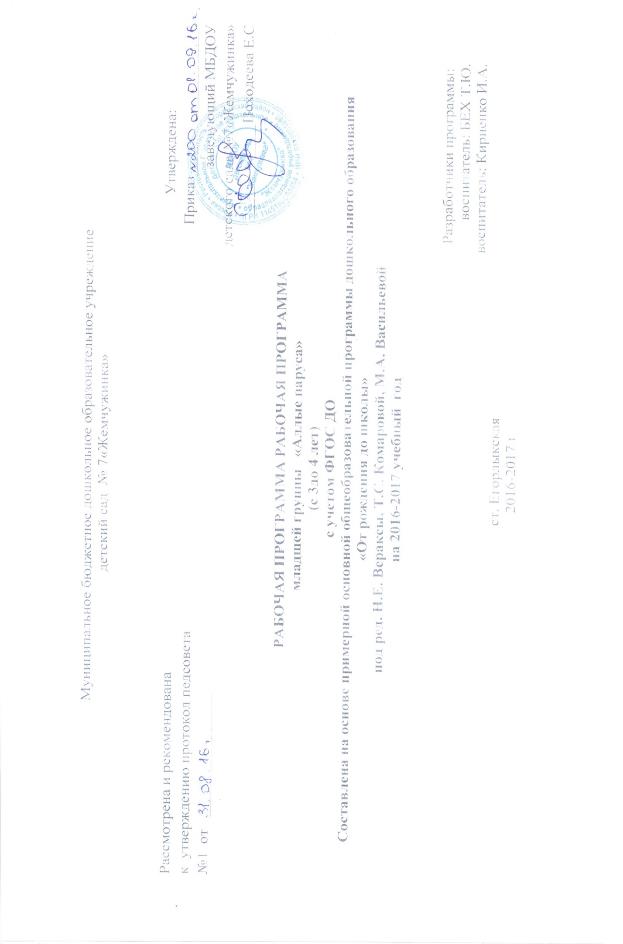 СОДЕРЖАНИЕ1. Целевой раздел:1.1.Пояснительная записка.1.2.Цель и задачи  рабочей программы.1.3.Принципы и подходы к формированию рабочей программы.1.4.Значимые для разработки и реализации рабочей программы характеристики. Особенности организации образовательного процесса в группе (климатические, демографические, национально - культурные и другие)1.5.Возрастные и индивидуальные особенности детей младшей  группы .1.6.Планируемые результаты освоения Программы.2. Содержательный раздел:2.1.Содержание психолого-педагогической работы в младшей группе МБДОУ детский сад №7 «Жемчужинка»2.3. Формы, способы, методы и средства реализации   рабочей  программы в младшей группе.2.4.Взаимодействие с семьей, социумом.2.5. Планирование работы с детьми в группе:Годовой план работы  с детьми (праздники, развлечения…)Комплексно - тематическое планирование образовательной  работы с детьми в младшей разновозрастной группе.Формы организации  образовательной деятельности по  образовательным областям.Модель организации совместной деятельности воспитателя с воспитанниками ДОУ.3. Организационный раздел.3.1. Оформление предметно-пространственной среды.3.2.Режим дня (расписание занятий, двигательный режим,  схема закаливания детей)3.3.Перечень методической  литературы, обеспечивающей  реализацию образовательной деятельности в младшей группе. Приложения:Перспективно-тематическое планирование  образовательной  деятельности с детьми. 1. Целевой раздел:  1.1.Пояснительная записка                                         Рабочая  программа по развитию детей  младшей группы (Далее - Программа) разработана в соответствии с Примерной общеобразовательной программой дошкольного образования «От рождения до школы», разработанной на основе Федерального государственного образовательного стандарта дошкольного образования (Приказ № 1155 от 17 октября 2013 года) и предназначенной для использования в дошкольных образовательных  организациях для формирования основных образовательных программ (ООП ДО) и основной общеобразовательной программой детского сада «Жемчужинка» , в соответствии с введёнными  в действие ФГОС ДО.Рабочая программа определяет содержание и организацию образовательного процесса младшей  группы муниципального бюджетного дошкольного образовательного учреждения детского сада № 7 «Жемчужинка» Данная рабочая программа  разработана в соответствии со следующими нормативными документами:Федеральный закон «Об образовании в Российской федерации» от 29 12 2012 года № 273 - ФЗПриказ Минобразования и науки РФ от 30.08.2013г. № 1014 « Об утверждении Порядка организации  и осуществления образовательной деятельности по основным общеобразовательным программам – образовательным программам дошкольного образования»Сан Пин 2.4.1.3049-13 «Санитарно-эпидемиологические требования к устройству, содержанию и организации режима работы дошкольных образовательных организаций»Приказ Минобразования и науки РФ от 17.10.2013г. № 1155 «Об утверждении  Федерального Государственного Образовательного Стандарта Дошкольного Образования»  (ФГОС  ДО). Устав ДОУ.Образовательная программа ДОУНаправленность   рабочей программыНаправленность на развитие личности ребенка. Приоритет Программы — воспитание свободного, уверенного в себе человека, с активной жизненной позицией, стремящегося творчески подходить к решению различных жизненных ситуаций, имеющего свое мнение и умеющего отстаивать его. Патриотическая направленность  Программы. 	В Программе большое внимание уделяется воспитанию в детях патриотических чувств, любви к Родине, гордости за ее достижения, уверенности в том, что Россия — великая многонациональная страна с героическим прошлым и счастливым будущим. Направленность на нравственное воспитание, поддержку традиционных ценностей. Воспитание уважения к традиционным ценностям, таким как любовь к родителям, уважение к старшим, заботливое отношение к малышам, пожилым людям; формирование традиционных гендерных представлений; воспитание у детей стремления в своих поступках следовать положительному примеру. Нацеленность на дальнейшее образование. Программа нацелена на развитие в детях познавательного интереса, стремления к получению знаний, положительной мотивации к дальнейшему обучению в школе, институте; понимание того, что всем людям необходимо получать образование. Формирование отношения к образованию как к одной из ведущих жизненных ценностей. Направленность на сохранение и укрепление здоровья детей. Одной из главных задач, которую ставит Программа перед воспитателями, является забота о сохранении и укреплении здоровья детей, формирование у них элементарных представлений о здоровом образе жизни, воспитание полезных привычек, в том числе привычки к здоровому питанию, потребности в двигательной активности. Направленность на учет индивидуальных особенностей ребенка. Программа направлена на обеспечение эмоционального благополучия каждого ребенка, что достигается за счет учета индивидуальных особенностей детей как в вопросах организации жизнедеятельности (приближение режима дня к индивидуальным особенностям ребенка и пр.), так и в формах и способах взаимодействия с ребенком (проявление уважения к его индивидуальности, чуткости к его эмоциональным состояниям, поддержка его чувства собственного достоинства и т. д.). 1.2.Цель и задачи  рабочей программы.Ведущими целями рабочей программы являются:создание благоприятных условий для полноценного проживания ребенком дошкольного детства, формирование основ базовой культуры личности, всестороннее развитие психических и физических качеств в соответствии с возрастными и индивидуальными особенностями, подготовка к жизни в современном обществе, к обучению в школе, обеспечение безопасности жизнедеятельности дошкольника.Эти цели реализуются в процессе разнообразных видов детской деятельности: игровой, коммуникативной, трудовой, познавательно-исследовательской, продуктивной, музыкально-художественной, чтения.Для достижения целей программы первостепенное значение имеют:• забота о здоровье, эмоциональном благополучии и своевременном всестороннем развитии каждого ребенка;• создание в группах атмосферы гуманного и доброжелательного отношения ко всем воспитанникам, что позволяет растить их общительными, добрыми, любознательными, инициативными, стремящимися к самостоятельности и творчеству;• максимальное использование разнообразных видов детской деятельности; их интеграция в целях повышения эффективности воспитательно-образовательного процесса;• творческая организация (креативность) образовательного процесса;• вариативность использования образовательного материала, позволяющая развивать творчество в соответствии с интересами и наклонностями каждого ребенка;• уважительное отношение к результатам детского творчества;• единство подходов к воспитанию детей в условиях ДОУ и семьи;• соблюдение преемственности в работе детского сада и начальной школы, исключающей умственные и физические перегрузки в содержании образования ребенка дошкольного возраста, обеспечивающей отсутствие давления предметного обучения.Особое внимание в Программе уделяется развитию личности ребенка, сохранению и укреплению здоровья детей, а также воспитанию у дошкольников таких качеств, как: • патриотизм; • активная жизненная позиция; • творческий подход в решении различных жизненных ситуаций; • уважение к традиционным ценностям.1.3.Принципы и подходы к формированию  рабочей программы.• соответствует принципу развивающего образования, целью которого является развитие ребенка; • сочетает принципы научной обоснованности и практической применимости (содержание Программы соответствует основным положениям возрастной психологии и дошкольной педагогики и, как показывает опыт, может быть успешно реализована в массовой практике дошкольного образования); • соответствует критериям полноты, необходимости и достаточности (позволяя решать поставленные цели и задачи при использовании разумного «минимума» материала); • обеспечивает единство воспитательных, развивающих и обучающих целей и задач процесса образования детей дошкольного возраста, в ходе реализации которых формируются такие качества, которые являются ключевыми в развитии дошкольников; • строится с учетом принципа интеграции образовательных областей в соответствии с возрастными возможностями и особенностями детей, спецификой и возможностями образовательных областей; • основывается на комплексно-тематическом принципе построения образовательного процесса; • предусматривает решение программных образовательных задач в совместной деятельности взрослого и детей и самостоятельной деятельности дошкольников не только в рамках непосредственно образовательной деятельности, но и при проведении режимных моментов в соответствии со спецификой дошкольного образования; • предполагает построение образовательного процесса на адекватных возрасту формах работы с детьми. Основной формой работы с дошкольниками и ведущим видом их деятельности является игра; • допускает варьирование образовательного процесса в зависимости от региональных особенностей; • строится с учетом соблюдения преемственности между всеми возрастными дошкольными группами и между детским садом и начальной школой. 1.4.Значимые для разработки и реализации рабочей программы характеристики. Особенности организации образовательного процесса в младшей группе (климатические, демографические, национально - культурные и другие)1)  Демографические особенности:Анализ социального статуса семей выявил, что в   младшей группе  воспитываются дети из полных (21 семей 100%), из неполных (0 семей 0 %) и многодетных (1семья 5%) семей. Основной состав родителей – среднеобеспеченные, с высшим (18ч. 40%) и средне- специальным  профессиональным (19ч.  45%) , без образования –(5ч. 15%)2) Национально – культурные особенности:Этнический состав воспитанников младшей группы: русские, 1 ребенок – армянин; 1 ребенок – украинец;  основной контингент – дети из русскоязычных семей. Обучение и воспитание в ДОУ осуществляется на русском языке.Основной контингент воспитанников проживает в условиях села.Реализация регионального компонента осуществляется через знакомство с национально-культурными особенностями Донского края. Знакомясь с родным краем, его достопримечательностями, ребенок учится осознавать себя, живущим в определенный временной период, в определенных этнокультурных условиях. Данная информация реализуется через целевые прогулки, беседы, проекты. 3) Климатические особенности:При организации образовательного процесса учитываются климатические особенности региона. Ростовская область – средняя полоса России: время начала и окончания тех или иных сезонных явлений (листопад, таяние снега и т. д.) и интенсивность их протекания; состав флоры и фауны; длительность светового дня; погодные условия и т. д.средняя полоса России: время начала и окончания тех или иных сезонных явлений (листопад, таяние снега и т. д.) и интенсивность их протекания; состав флоры и фауны; длительность светового дня; погодные условия и т. д.Основными чертами климата являются: холодная зима и сухое жаркое лето.В режим дня группы ежедневно включены бодрящая гимнастика, упражнения для профилактики плоскостопия, дыхательная гимнастика. В холодное время года удлиняется пребывание детей на открытом воздухе. В теплое время года – жизнедеятельность детей, преимущественно, организуется на открытом воздухе.Исходя из климатических особенностей региона, график образовательного процесса составляется в соответствии с выделением двух периодов:1. холодный период: учебный год (сентябрь-май, составляется определенный режим дня и расписание непосредственно образовательной деятельности;2. теплый  период (июнь-август, для которого  составляется другой режим дня)  1.5.Возрастные и индивидуальные особенности детей младшей  группыВ возрасте 3-4 лет ребенок постепенно выходит за пределы семейного круга. Его общение становится внеситуативным. Взрослый становится для ребенка не только членом семьи, но и носителем определенной общественной функции. Желание ребенка выполнять такую же функцию приводит к противоречию с его реальными возможностями. Это противоречие разрешается через развитие игры, которая становится ведущим видом деятельности в дошкольном возрасте.Главной особенностью игры является ее условность: выполнение одних действий с одними предметами предполагает их отнесенность к другим действиям с другими предметами. Основным содержанием игры младших дошкольников являются действия с игрушками и предметами-заместителями. Продолжительность игры небольшая. Младшие дошкольники ограничиваются игрой с одной-двумя ролями и простыми, неразвернутыми сюжетами. Игры с правилами в этом возрасте только начинают формироваться.Изобразительная деятельность ребенка зависит от его представлений о предмете. В этом возрасте они только начинают формироваться. Графические образы бедны. У одних детей в изображениях отсутствуют детали, у других рисунки могут быть более детализированы. Дети уже могут использовать цвет.Большое значение для развития мелкой моторики имеет лепка.Младшие дошкольники способны под руководством взрослого вылепить простые предметы.Известно, что аппликация оказывает положительное влияние на развитие восприятия. В этом возрасте детям доступны простейшие виды аппликации.Конструктивная деятельность в младшем дошкольном возрасте ограничена возведением несложных построек по образцу и по замыслу.В младшем дошкольном возрасте развивается перцептивная деятельность. Дети от использования предэталонов — индивидуальных единиц восприятия, переходят к сенсорным эталонам — культурно-выработанным средствам восприятия. К концу младшего дошкольного возраста дети могут воспринимать до 5 и более форм предметов и до 7 и более цветов, способны дифференцировать предметы по величине, ориентироваться в пространстве группы детского сада, а при определенной организации образовательного процесса — и в помещении всего дошкольного учреждения.Развиваются память и внимание. По просьбе взрослого дети могут запомнить 3-4 слова и 5-6 названий предметов. К концу младшего дошкольного возраста они способны запомнить значительные отрывки из любимых произведений.Продолжает развиваться наглядно-действенное мышление. При этом преобразования ситуаций в ряде случаев осуществляются на основе целенаправленных проб с учетом желаемого результата. Дошкольники способны установить некоторые скрытые связи и отношения между предметами.В младшем дошкольном возрасте начинает развиваться воображение, которое особенно наглядно проявляется в игре, когда одни объекты выступают в качестве заместителей других.Взаимоотношения детей обусловлены нормами и правилами. В результате целенаправленного воздействия они могут усвоить относительно большое количество норм, которые выступают основанием для оценки собственных действий и действий других детей.Взаимоотношения детей ярко проявляются в игровой деятельности. Они скорее играют рядом, чем активно вступают во взаимодействие.Однако уже в этом возрасте могут наблюдаться устойчивые избирательные взаимоотношения. Конфликты между детьми возникают преимущественно по поводу игрушек. Положение ребенка в группе сверстников во многом определяется мнением воспитателя.В младшем дошкольном возрасте можно наблюдать соподчинение мотивов поведения в относительно простых ситуациях. Сознательное управление поведением только начинает складываться; во многом поведение ребенка еще ситуативно. Вместе с тем можно наблюдать и случаи ограничения собственных побуждений самим ребенком, сопровождаемые словесными указаниями. Начинает развиваться самооценка, при этом дети в значительной мере ориентируются на оценку воспитателя. Продолжает развиваться также их половая идентификация, что проявляется в характере выбираемых игрушек и сюжетов.1.6.Планируемые результаты освоения Программы.В соответствии с ФГОС ДО специфика дошкольного детства и системные особенности дошкольного образования делают неправомерными требования от ребенка дошкольного возраста конкретных образовательных достижений. Поэтому результаты освоения Программы представлены в виде целевых ориентиров дошкольного образования и представляют собой возрастные характеристики возможных достижений ребенка к концу дошкольного образования. Целевые ориентиры дошкольного образования, представленные в ФГОС ДО, следует рассматривать как социально-нормативные возрастные характеристики возможных достижений ребенка. Это ориентир для педагогов и родителей, обозначающий направленность воспитательной деятельности взрослых.Целевые ориентиры Ребенок интересуется окружающими предметами и активно действует с ними; эмоционально вовлечен в действия с игрушками и другими предметами, стремится проявлять настойчивость в достижении результата своих действий.Использует специфические, культурно фиксированные предметные действия, знает назначение бытовых предметов (ложки, расчески, карандаша и пр.) и умеет пользоваться ими. Владеет простейшими навыками самообслуживания; стремится проявлять самостоятельность в бытовом и игровом поведении; проявляет навыки опрятности.Проявляет отрицательное отношение к грубости, жадности.Соблюдает правила элементарной вежливости (самостоятельно или по напоминанию говорит «спасибо», «здравствуйте», «до свидания», «спокойной ночи» (в семье, в группе)); имеет первичные представления об элементарных правилах поведения в детском саду, дома, на улице и старается соблюдать их. Владеет активной речью, включенной в общение; может обращаться с вопросами и просьбами, понимает речь взрослых; знает названия окружающих предметов и игрушек. Речь становится полноценным средством общения с другими детьми.Стремится к общению со взрослыми и активно подражает им в движениях и действиях; появляются игры, в которых ребенок воспроизводит действия взрослого. Эмоционально откликается на игру, предложенную взрослым, принимает игровую задачу.Проявляет интерес к сверстникам; наблюдает за их действиями и подражает им. Умеет играть рядом со сверстниками, не мешая им. Проявляет интерес к совместным играм небольшими группами.Проявляет интерес к окружающему миру природы, с интересом участвует в сезонных наблюдениях.Проявляет интерес к стихам, песням и сказкам, рассматриванию картинок, стремится двигаться под музыку; эмоционально откликается на различные произведения культуры и искусства.С пониманием следит за действиями героев кукольного театра; проявляет желание участвовать в театрализованных и сюжетно-ролевых играх.Проявляет интерес к продуктивной деятельности (рисование, лепка, конструирование, аппликация).У ребенка развита крупная моторика, он стремится осваивать различные виды движений (бег, лазанье, перешагивание и пр.). С интересом участвует в подвижных играх с простым содержанием, несложными движениями. В соответствии с федеральным государственным образовательным стандартом дошкольного образования (ФГОС) при реализации Программы нами проводится оценка индивидуального развития детей.  Такая оценка производится педагогическим работником  в рамках педагогической   диагностики (оценки    индивидуального    развития    детей дошкольного   возраста,   связанной   с   оценкой   эффективности   педагогических действий и лежащей в основе их дальнейшего планирования). В основе оценки лежат следующие принципы:Она строится на основе реального поведения ребенка, а не на результате выполнения специальных  заданий. Информация фиксируется  посредством прямого наблюдения за поведением ребенка. Результаты наблюдения педагог получает в естественной среде ( в игровых ситуациях, в ходе режимных моментов, в процессе организованной образовательной деятельности).Родители партнеры педагога  при поиске ответа на любой вопрос.  Форма проведения  оценки представляет собой наблюдение за активностью ребенка в различные периоды пребывания в ДОУ, анализ продуктов детской деятельности и специальные педагогические пробы, организуемые педагогом.Целевые ориентиры на этапе завершения дошкольного образованияРебенок овладевает основными культурными средствами, способами деятельности, проявляет инициативу и самостоятельность в разных видах деятельности — игре, общении, познавательно-исследовательской деятельности, конструировании и др.; способен выбирать себе род занятий, участников по совместной деятельности. Ребенок обладает установкой положительного отношения к миру, к разным видам труда, другим людям и самому себе, обладает чувством собственного достоинства; активно взаимодействует со сверстниками и взрослыми, участвует в совместных играх. Способен договариваться, учитывать интересы и чувства других, сопереживать неудачам и радоваться успехам других, адекватно проявляет свои чувства, в том числе чувство веры в себя, старается разрешать конфликты. Умеет выражать и отстаивать свою позицию по разным вопросам.Способен сотрудничать и выполнять как лидерские, так и исполнительские функции в совместной деятельности.Понимает, что все люди равны вне зависимости от их социального происхождения, этнической принадлежности, религиозных и других верований, их физических и психических особенностей.Проявляет эмпатию по отношению к другим людям, готовность прийти на помощь тем, кто в этом нуждается.Проявляет умение слышать других и стремление быть понятым другими. Ребенок обладает развитым воображением, которое реализуется в разных видах деятельности, и прежде всего в игре; владеет разными формами и видами игры, различает условную и реальную ситуации; умеет подчиняться разным правилам и социальным нормам. Умеет распознавать различные ситуации и адекватно их оценивать.Ребенок достаточно хорошо владеет устной речью, может выражать свои мысли и желания, использовать речь для выражения своих мыслей, чувств и желаний, построения речевого высказывания в ситуации общения, выделять звуки в словах, у ребенка складываются предпосылки грамотности.У ребенка развита крупная и мелкая моторика; он подвижен, вынослив, владеет основными движениями, может контролировать свои движения и управлять ими.Ребенок способен к волевым усилиям, может следовать социальным нормам поведения и правилам в разных видах деятельности, во взаимоотношениях со взрослыми и сверстниками, может соблюдать правила безопасного поведения и навыки личной гигиены. Проявляет ответственность за начатое дело.Ребенок проявляет любознательность, задает вопросы взрослым и сверстникам, интересуется причинно-следственными связями, пытается самостоятельно придумывать объяснения явлениям природы и поступкам людей; склонен наблюдать, экспериментировать. Обладает начальными знаниями о себе, о природном и социальном мире, в котором он живет; знаком с произведениями детской литературы, обладает элементарными представлениями из области живой природы, естествознания, математики, истории и т.п.; способен к принятию собственных решений, опираясь на свои знания и умения в различных видах деятельности. Открыт новому, то есть проявляет желание узнавать новое, самостоятельно добывать новые знания; положительно относится к обучению в школе.Проявляет уважение к жизни (в различных ее формах) и заботу об окружающей среде. Эмоционально отзывается на красоту окружающего мира, произведения народного и профессионального искусства (музыку, танцы, театральную деятельность, изобразительную деятельность и т. д.).Проявляет патриотические чувства, ощущает гордость за свою страну, ее достижения, имеет представление о ее географическом разнообразии, многонациональности, важнейших исторических событиях.Имеет первичные представления о себе, семье, традиционных семейных ценностях, включая традиционные гендерные ориентации, проявляет уважение к своему и противоположному полу.Соблюдает элементарные общепринятые нормы, имеет первичные ценностные представления о том, «что такое хорошо и что такое плохо», стремится поступать хорошо; проявляет уважение к старшим и заботу о младших.Имеет начальные представления о здоровом образе жизни. Воспринимает здоровый образ жизни как ценность.      2. Содержательный раздел:2.1.Содержание психолого-педагогической работы с  детьми  младшей группы.Содержание психолого-педагогической работы с детьми 3 –4 года дается по образовательным областям: «Социально-коммуникативное развитие», «Познавательное развитие», «Речевое развитие», «Художественно-эстетическое развитие», «Физическое развитие»  и  ориентировано на  разностороннее развитие дошкольников с учетом их возрастных и индивидуальных особенностей. Задачи психолого-педагогической работы  по  формированию физических, интеллектуальных и личностных качеств детей решаются интегрировано в ходе освоения всех образовательных областей наряду с задачами, отражающими специфику каждой образовательной области, с обязательным психологическим сопровождением.  Решение программных образовательных задач предусматривается не только в рамках непосредственно образовательной деятельности, но и в ходе режимных моментов — как в совместной деятельности взрослого и детей, так и в самостоятельной деятельности дошкольников.ОБРАЗОВАТЕЛЬНАЯ ОБЛАСТЬ «СОЦИАЛЬНО-КОММУНИКАТИВНОЕ РАЗВИТИЕ» «Социально-коммуникативное развитие направлено на усвоение норм и ценностей, принятых в обществе, включая моральные и нравственные ценности; развитие общения и взаимодействия ребенка со взрослыми и сверстниками; становление самостоятельности, целенаправленности и саморегуляции собственных действий; развитие социального и эмоционального интеллекта, эмоциональной отзывчивости, сопереживания, формирование готовности к совместной деятельности со сверстниками, формирование уважительного отношения и чувства принадлежности к своей семье и к сообществу детей и взрослых в Организации; формирование позитивных установок к различным видам труда и творчества; формирование основ безопасного поведения в быту, социуме, природе». Социализация, развитие общения, нравственное воспитание.Способствовать формированию личностного отношения ребенка к  соблюдению (и нарушению) моральных норм: взаимопомощи, сочувствия  обиженному и несогласия с действиями обидчика; одобрения действийтого, кто поступил справедливо, уступил по просьбе сверстника (разделил    кубики поровну). Продолжать работу по формированию доброжелательных взаимоотношений между детьми (рассказывать о том, чем хорош каждый воспитанник, помогать каждому ребенку как можно чаще убеждаться в том, что  он хороший, что его любят и пр.).Познакомить с коллективными  играми, с  правилами  добрых взаимоотношений.  Воспитывать скромность, отзывчивость, желание быть справедливым, сильным и смелым; учить испытывать чувство стыда за неблаговидный поступок. Напоминать детям о необходимости здороваться, прощаться, называть работников дошкольного учреждения по имени и отчеству, не вмешиваться в разговор взрослых, вежливо выражать свою просьбу, благодарить.Ребенок в семье и сообществе, патриотическое воспитание.Образ Я. Постепенно формировать образ Я. Сообщать детям разнообразные, касающиеся непосредственно их сведения (ты мальчик, у тебя   серые глаза, ты любишь играть и т. п.), в том числе сведения о прошлом(не умел ходить, говорить; ел из бутылочки) и о происшедших с ними   изменениях (сейчас умеешь правильно вести себя за столом, рисовать,   танцевать; знаешь «вежливые» слова).Семья. Беседовать с ребенком о членах его семьи (как зовут, чем   занимаются, как играют с ребенком и пр.).Детский сад. Формировать у детей положительное отношение к детскому саду. Обращать их внимание на красоту и удобство оформления  групповой комнаты, раздевалки (светлые стены, красивые занавески,удобная мебель, новые игрушки, в книжном уголке аккуратно расставлены книги с яркими картинками).Знакомить детей с оборудованием и оформлением участка для игр   и занятий, подчеркивая его красоту, удобство, веселую, разноцветную    окраску строений.  Обращать внимание детей на различные растения, на их разнообразие и красоту.   Вовлекать детей в жизнь группы, воспитывать стремление поддерживать чистоту и порядок в группе, формировать бережное отношение к    игрушкам, книгам, личным вещам и пр. Формировать чувство общности,значимости каждого ребенка для детского сада.  Совершенствовать умение свободно ориентироваться в помещенияхи на участке детского сада.   Формировать уважительное отношение к сотрудникам детского сада(музыкальный  руководитель, медицинская сестра, заведующая, старший   воспитатель и др.), их труду; напоминать их имена и отчества.Родная страна. Формировать интерес к малой родине и первичные   представления о ней: напоминать детям название города (поселка), в котором они живут; побуждать рассказывать о том, где они гуляли в выходные дни (в парке, сквере, детском городке) и пр.Самообслуживание, самостоятельность, трудовое воспитаниеКультурно-гигиенические навыки. Совершенствовать культурно  гигиенические навыки, формировать простейшие навыки поведения во  время еды, умывания.  Приучать детей следить за своим внешним видом; учить правильнопользоваться мылом, аккуратно мыть руки, лицо, уши; насухо вытираться  после умывания, вешать полотенце на место, пользоваться расческой и   носовым платком.    Формировать элементарные навыки поведения за столом: умениеправильно пользоваться столовой и чайной ложками, вилкой, салфеткой;   не крошить хлеб, пережевывать пищу с закрытым ртом, не разговаривать  с полным ртом.Самообслуживание. Формировать умение  детей самостоятельно одеваться и раздеваться в определенной последовательности (надевать и снимать одежду,   расстегивать и застегивать пуговицы, складывать, вешать предметы одежды и т. п.). Воспитывать навыки опрятности, умение замечать непорядок     в одежде и устранять его при небольшой помощи взрослых.Общественно-полезный труд. Формировать желание участвовать в   посильном труде, умение преодолевать небольшие трудности. Побуждать   детей к самостоятельному выполнению элементарных поручений: готовить материалы к занятиям (кисти, доски для лепки и пр.), после игры    убирать на место игрушки, строительный материал.Приучать соблюдать порядок и чистоту в помещении и на участке  детского сада.  Во второй половине года начинать формировать у детей умения, необходимые при дежурстве по столовой (помогать накрывать стол к обеду: раскладывать ложки, расставлять хлебницы (без хлеба), тарелки, чашки и т. п.).Труд в природе. Воспитывать желание участвовать в уходе за растениями и животными в уголке природы и на участке: с помощью взрослого кормить рыб, птиц, поливать комнатные растения, растения на грядках, сажать  лук, собирать овощи, расчищать дорожки от снега, счищать снег со скамеек.Уважение к труду взрослых. Формировать положительное отношение к труду взрослых. Рассказывать детям о понятных им профессиях  (воспитатель, помощник воспитателя, музыкальный руководитель, врач,продавец, повар, шофер, строитель), расширять и обогащать представления о трудовых действиях, результатах труда.Воспитывать уважение к людям знакомых профессий. Побуждать    оказывать помощь взрослым, воспитывать бережное отношение к  результату  труда.Формирование основ безопасности.Безопасное поведение в природе. Формировать представления о   простейших взаимосвязях в живой и неживой природе. Знакомить с  правилами поведения в природе (не рвать без надобности растения, не  ломать ветки деревьев, не трогать животных и др.).Безопасность на дорогах. Способствовать развитию умения  ориентироваться  в окружающем   пространстве. Знакомить детей с правилами дорожного движения.    Познакомить  с   проезжей  частью   дороги, тротуаром, со значением  зеленого, желтого и красного сигналов светофора.  Формировать первичные представления о безопасном поведении на  дорогах (переходить дорогу, держась за руку взрослого).   Знакомить с работой водителя.Безопасность собственной жизнедеятельности. Знакомить с источниками опасности дома (горячая плита, утюг и др.). Формировать навыки безопасного передвижения в помещении (осторожно спускаться и подниматься по лестнице, держась за перила; открывать и закрывать двери, держась за дверную ручку).Формировать умение соблюдать правила в играх с мелкими предметами (не засовывать предметы в ухо, нос; не брать их в рот).  Развивать умение обращаться за помощью к взрослым.  Развивать умение соблюдать правила безопасности в играх с песком, водой, снегом.ОБРАЗОВАТЕЛЬНАЯ ОБЛАСТЬ «ПОЗНАВАТЕЛЬНОЕ РАЗВИТИЕ» Познавательное развитие предполагает развитие интересов детей, любознательности и познавательной мотивации; формирование познавательных действий, становление сознания; развитие воображения и творческой активности; формирование первичных представлений о себе, других людях, объектах окружающего мира, о свойствах и отношениях объектов окружающего мира (форме, цвете, размере, материале, звучании, ритме, темпе, количестве, числе, части и целом, пространстве и времени, движении и покое, причинах и следствиях и др.), о малой родине и Отечестве,представлений о социокультурных ценностях нашего народа, об отечественных традициях и праздниках, о планете Земля какобщем доме людей, об особенностях ее природы, многообразии стран и народов мира». Первичные представления об объектах окружающего мира. Формировать умение сосредоточивать внимание на предметах и явлениях   предметно-пространственной развивающей среды; устанавливать простейшие связи между предметами и явлениями, делать простейшие обобщения. Способствовать  развитию умения   определять цвет, величину, форму, вес (легкий, тяжелый) предметов; расположение их по отношению к ребенку (далеко, близко,  высоко).Знакомить с материалами (дерево, бумага, ткань, глина), их    свойствами (прочность, твердость, мягкость).  Поощрять исследовательский интерес, проводить простейшие наблюдения. Познакомить со способами  обследования предметов, включая простейшие опыты (тонет — не тонет, рвется — не рвется), со способами  группировать и  классифицировать знакомые предметы (обувь — одежда; посуда чайная,  столовая, кухонная).Сенсорное развитие. Обогащать чувственный опыт детей, развивать    умение фиксировать его в речи. Совершенствовать восприятие (активно  включая все органы чувств). Развивать образные представления (используя при характеристике предметов эпитеты и сравнения).  Создавать условия для ознакомления детей с цветом, формой, вели-чиной, осязаемыми свойствами предметов (теплый, холодный, твердый,   мягкий, пушистый и т. п.); развивать умение воспринимать звучание различных музыкальных инструментов, родной речи. Закреплять умение выделять цвет, форму, величину как особые   свойства предметов; группировать однородные предметы по нескольким  сенсорным признакам: величине, форме, цвету.  Совершенствовать навыки установления тождества и различия предметов по их свойствам: величине, форме, цвету.  Подсказывать детям название форм (круглая, треугольная, прямоугольная и квадратная).Дидактические игры. Подбирать предметы по цвету и величине  (большие, средние и маленькие; 2–3 цветов), собирать пирамидку из   уменьшающихся по размеру колец, чередуя в определенной последовательности 2–3 цвета; собирать картинку из 4–6 частей.   В совместных дидактических играх познакомить детей с  постепенно усложняющимися правилами.Приобщение   к социокультурным   ценностям.Продолжать знакомить детей с предметами ближайшего окружения,  их назначением.  Знакомить с театром через мини туры.   Знакомить с ближайшим окружением (основными объектами городской/поселковой инфраструктуры): дом, улица, магазин, поликлиника,  парикмахерская.  Рассказывать    детям о понятных им профессиях (воспитатель, помощник воспитателя, музыкальный руководитель, врач, продавец, повар,   шофер, строитель), расширять и обогащать представления о трудовых   действиях, результатах труда.Формирование элементарных   математических представленийКоличество. Развивать умение видеть общий признак предметов группы (все мячи — круглые, эти — все красные, эти — все большие и т. д.). Составлять группы из однородных предметов и выделять из  них отдельные предметы; различать понятия «много», «один», «по одному», «ни одного»; находить один и несколько одинаковых предметов вокружающей обстановке; понимать вопрос «Сколько?»; при ответе пользоваться словами «много», «один», «ни одного».Сравнивать две равные (неравные) группы предметов на основе взаимного сопоставления элементов (предметов). Познакомить с приемами   последовательного наложения и приложения предметов одной группы кпредметам другой; учить понимать вопросы: «Поровну ли?», «Чего больше (меньше)?»; отвечать на вопросы, пользуясь предложениями типа: «Я   на каждый кружок положил грибок. Кружков больше, а грибов меньше»или «Кружков столько же, сколько грибов». Познакомить со способами устанавливать равенство между неравными по количеству группами предметов путем добавления одного предмета или предметов к меньшей     по количеству группе или убавления одного предмета из большей группы.Величина. Сравнивать предметы контрастных и одинаковых размеров;  при сравнении предметов соизмерять один предмет с другим по заданному  признаку величины (длине, ширине, высоте, величине в целом), пользуясьприемами наложения  и приложения; обозначать результат сравнения словами (длинный — короткий, одинаковые (равные) по длине, широкий — узкий,  одинаковые (равные) по ширине, высокий — низкий, одинаковые (равные)по высоте, большой — маленький, одинаковые  (равные) по величине).Форма. Познакомить детей с геометрическими фигурами: кругом,  квадратом, треугольником. Учить обследовать форму этих фигур, используя     зрение и осязание.Ориентировка в пространстве. Развивать умение ориентироваться  в расположении частей своего тела и в соответствии с ними различать   пространственные направления от себя: вверху — внизу, впереди — сзади(позади), справа — слева. Различать правую и левую руки.Ориентировка во времени. Учить ориентироваться в контрастных частях суток: день — ночь, утро — вечерОзнакомление   с миром природыРасширять представления детей о растениях и животных. Продолжать знакомить с домашними животными и их детенышами, особенностями их поведения и питания.  Знакомить детей с обитателями уголка природы: аквариумнымирыбками и декоративными птицами (волнистыми попугайчиками, канарейками и др.) Расширять представления о диких животных (медведь, лиса, белка,  еж и др.) ,о лягушке.Наблюдать за птицами, прилетающими на участок (ворона, голубь, синица, воробей, снегирь и др.), подкармливать их зимой. Расширять представления детей о насекомых (бабочка, майский жук,божья коровка, стрекоза и др.). Отличать и называть по внешнему виду: овощи (огурец, помидор, морковь, репа и др.), фрукты (яблоко, груша, персики и др.), ягоды  (малина, смородина и др.).  Знакомить с некоторыми растениями данной местности: с деревьями, цветущими травянистыми растениями (одуванчик, мать-и-мачеха и др.).Знакомить с комнатными растениями (фикус, герань и др.). Дать представления о том, что для роста растений нужны земля, вода и воздух.  Знакомить с характерными особенностями следующих друг за другом времен года и теми изменениями, которые происходят в связи с этим   в жизни и деятельности взрослых и детей.Дать представления о свойствах воды (льется, переливается, нагревается, охлаждается), песка (сухой — рассыпается, влажный — лепится),   снега (холодный, белый, от тепла — тает). Отражать полученные впечатления в речи и продуктивных видах деятельности.  Формировать умение понимать простейшие взаимосвязи вприрод  (если растение не полить, оно может засохнуть и т. п.).Знакомить с правилами поведения в природе (не рвать без  надобности растения, не ломать ветки деревьев, не трогать животных и др.).Сезонные наблюденияОсень.  Замечать изменения в природе: становится холоднее,  идут дожди, люди надевают теплые вещи, листья начинают изменять окраску и опадать, птицы улетают в теплые края.Расширять представления о том, что осенью собирают урожай овощей и фруктов, различать по внешнему виду, вкусу, форме наиболее распространенные овощи и фрукты и называть их.Зима. Расширять представления о характерных особенностях зимней природы (холодно, идет снег; люди надевают зимнюю одежду).  Организовывать наблюдения за птицами, прилетающими на участок,подкармливать их. Замечать красоту зимней природы: деревья в снежном уборе, пушистый снег, прозрачные льдинки и т.д.; участвовать в катании   с горки на санках, лепке поделок из снега, украшении снежных построек.Весна. Продолжать знакомить с характерными особенностями весенней природы: ярче светит солнце, снег начинает таять, становится  рыхлым, выросла трава, распустились листья на деревьях, появляютсябабочки и майские жуки.   Расширять представления детей о простейших связях в природе: стало пригревать солнышко — потеплело — появилась травка, запели птицы,  люди заменили теплую одежду на облегченную.  Показать, как сажают крупные семена цветочных растений и овощей   на грядки.Лето. Расширять представления о летних изменениях в природе:  жарко, яркое солнце, цветут растения, люди купаются, летают бабочки,  появляются птенцы в гнездах.   Дать элементарные знания о садовых и огородных растениях. Закреплять знания о том, что летом созревают многие фрукты, овощи и ягоды.ОБРАЗОВАТЕЛЬНАЯ ОБЛАСТЬ «РЕЧЕВОЕ РАЗВИТИЕ» Речевое развитие включает владение речью как средством общения и культуры; обогащение активного словаря; развитие связной, грамматически правильной диалогической и монологической речи; развитие речевого творчества; развитие звуковой и интонационной культуры речи, фонематического слуха; знакомство с книжной культурой, детской литературой, понимание на слух текстов различных жанров детской литературы; формирование звуковой аналитико-синтетической активности как предпосылки обучения грамоте.Развивающая речевая среда. Продолжать помогать детям общаться   со знакомыми взрослыми и сверстниками посредством поручений (спроси, выясни, предложи помощь, поблагодари и т. п.). Подсказывать детям образцы обращения к взрослым, зашедшим в  группу («Скажите: „Проходите, пожалуйста“», «Предложите: „Хотитепосмотреть...“», «Спросите: „Понравились ли наши рисунки?“»).В быту, в самостоятельных играх помогать детям посредством речи  взаимодействовать и налаживать контакты друг с другом («Посоветуй Мите перевозить кубики на большой машине», «Предложи Саше сделать  ворота пошире», «Скажи: „Стыдно драться! Ты уже большой“»).В целях развития инициативной речи, обогащения и уточнения  представлений о предметах ближайшего окружения предоставлять  детям для самостоятельного рассматривания картинки, книги, наборы предметов.  Продолжать формировать умение  детей слушать рассказы воспитателя о забавных случаях из жизни.Формирование словаря. На основе обогащения представлений о   ближайшем окружении продолжать расширять и активизировать словарный запас детей. Уточнять названия и назначение предметов одежды, обуви, головных уборов, посуды, мебели, видов транспорта. Формировать умение  детей различать и называть существенные детали и частипредметов (у платья — рукава, воротник, карманы, пуговицы), качества  (цвет и его оттенки, форма, размер), особенности поверхности (гладкая,  пушистая, шероховатая), некоторые материалы и их свойства (бумагалегко рвется и размокает, стеклянные предметы бьются, резиновые игрушки после сжимания восстанавливают первоначальную форму), место положение (за окном, высоко, далеко, под шкафом). Обращать вниманиедетей на некоторые сходные по назначению предметы (тарелка — блюдце,  стул — табурет — скамеечка, шуба — пальто — дубленка).Содействовать формированию умения  понимать   обобщающие слова (одежда, посуда, мебель, овощи, фрукты, птицы и т.п.); называть части суток (утро, день, вечер, ночь); называть домашних   животных и их детенышей, овощи и фрукты.Звуковая культура речи. Продолжать формировать умение  детей внятно произносить в словах гласные (а, у, и, о, э) и некоторые согласные звуки:   п — б — т — д — к — г; ф — в; т — с — з — ц.Развивать моторику речедвигательного аппарата, слуховое восприятие, речевой слух и речевое дыхание, уточнять и закреплять артикуляцию звуков. Вырабатывать правильный темп речи, интонационную     выразительность. Формировать умение  отчетливо произносить слова и короткие фразы,   говорить спокойно, с естественными интонациями.Грамматический строй речи. Продолжать формировать умение детей согласовывать прилагательные с существительными в роде, числе, падеже; употреблять существительные с предлогами (в, на, под, за, около). Помогать    употреблять в речи имена существительные в форме единственного и   множественного числа, обозначающие животных и их детенышей (утка — утенок — утята); форму множественного числа существительных в  родительном падеже (ленточек, матрешек, книг, груш, слив). Относиться   к словотворчеству детей как к этапу активного овладения грамматикой,подсказывать им правильную форму слова.  Помогать детям получать из нераспространенных простых предложений (состоят только из подлежащего и сказуемого) распространенные    путем введения в них определений, дополнений, обстоятельств; составлять   предложения с однородными членами («Мы пойдем в зоопарк и увидимслона, зебру и тигра»).Связная речь. Развивать диалогическую форму речи.   Вовлекать детей в разговор во время рассматривания предметов, картин, иллюстраций; наблюдений за живыми объектами; после просмотра спектаклей, мультфильмов.  Содействовать формированию умения вести диалог с педагогом: слушать и понимать заданный вопрос, понятно отвечать на него, говорить в нормальном темпе,  не перебивая говорящего взрослого.Напоминать детям о необходимости говорить «спасибо», «здравствуйте», «до свидания», «спокойной ночи» (в семье, группе).   Помогать доброжелательно общаться друг с другом.Формировать потребность делиться своими впечатлениями с воспитателями и родителями.Художественная  литература.Читать знакомые, любимые детьми художественные произведения,  рекомендованные программой для первой младшей группы. Воспитывать умение слушать новые сказки, рассказы, стихи, следить   за развитием действия, сопереживать героям произведения. Объяснять  детям поступки персонажей и последствия этих поступков. Повторятьнаиболее интересные, выразительные отрывки из прочитанного произведения, предоставляя детям возможность договаривать слова и несложные    для воспроизведения фразы.  Способствовать формированию  умения с помощью воспитателя инсценировать и драматизировать    небольшие отрывки из народных сказок;  читать наизусть потешки  и небольшие стихотворения.   Продолжать способствовать формированию интереса к книгам. Регулярно рассматривать с детьми иллюстрации.ОБРАЗОВАТЕЛЬНАЯ ОБЛАСТЬ «ХУДОЖЕСТВЕННО-ЭСТЕТИЧЕСКОЕ РАЗВИТИЕ» «Художественно-эстетическое развитие предполагает развитие предпосылок ценностно-смыслового восприятия и понимания произведений искусства (словесного, музыкального, изобразительного), мира природы; становление эстетического отношения к окружающему миру; формирование элементарных представлений о видах искусства; восприятие музыки, художественной литературы, фольклора; стимулирование сопереживания персонажам художественных произведений; реализацию самостоятельной творческой деятельности детей (изобразительной, конструктивно-модельной, музыкальной и др.)». Основные цели и задачи .Конструктивно-модельная     деятельность.Подводить детей к простейшему анализу созданных построек. Совершенствовать конструктивные умения, учить различать, называть и использовать основные строительные детали (кубики, кирпичики, пластины,  цилиндры, трехгранные призмы), сооружать новые постройки, используя   полученные ранее умения (накладывание, приставление, прикладывание),  использовать в постройках детали разного цвета. Вызывать чувство радости.Продуктивная  деятельность.  Рисование.             Предлагать детям передавать в рисунках красоту окружающих предметов и природы (голубое   небо с белыми облаками; кружащиеся на ветру и падающие на землю разноцветные листья; снежинки и т. п.).           Совершенствовать умение правильно держать карандаш, фломастер, кисть, не напрягая мышц и не сжимая сильно пальцы. Добиваться свободного движения руки с карандашом и кистью во время рисования. Формировать умение набирать краску на кисть: аккуратно обмакивать ее всем ворсом в баночку с краской, снимать лишнюю краску о край баночки легким прикосновением ворса, хорошо промывать кисть, прежде чем набрать краску другого цвета;осушать промытую кисть о мягкую тряпочку или бумажную салфетку.Закреплять названия цветов (красный, синий, зеленый, желтый, белый, черный), познакомить с оттенками (розовый, голубой, серый). Обращать внимание на подбор цвета, соответствующего изображаемому предмету.         Приобщать детей к декоративной деятельности: учить украшать дымковскими узорами силуэты игрушек, вырезанных воспитателем (птичка, козлик, конь и др.), и разных предметов (блюдечко, рукавички).Развивать умение ритмично наносить линии, штрихи, пятна, мазки (опадают с деревьев листочки, идет дождь, «снег, снег кружится, белая вся улица», «дождик, дождик, кап, кап, кап...»).Предлагать детям изображать простые предметы, рисовать прямые лишний (короткие, длинные) в разных направлениях, перекрещивать их (полоски, ленточки, дорожки, заборчик, клетчатый платочек и др.). Подводить детей к    изображению предметов разной формы (округлая, прямоугольная) и предметов, состоящих из комбинаций разных форм и линий (неваляшка, снеговик, цыпленок, тележка, вагончик и др.).          Формировать умение создавать несложные сюжетные композиции, повторяя изображение одного предмета (елочки на нашем участке, неваляшки гуляют) или изображая разнообразные предметы, насекомых и т.п. в траве ползают жучки и червячки; колобок катится по дорожке и др.). Развивать умение располагать изображения по всему листу.              Аппликация.           Приобщать детей к искусству аппликации, формировать интерес к этому виду деятельности. Содействовать формированию умения  предварительно выкладывать (в определенной последовательности) на листе бумаги готовые детали разной формы, величины, цвета, составляя изображение (задуманное ребенком или заданное воспитателем), и наклеивать их.          Формировать умение аккуратно пользоваться клеем: намазывать его кисточкой тонким слоем на обратную сторону наклеиваемой фигуры (на .специально приготовленной клеенке); прикладывать стороной, намазанной клеем, к листу бумаги и плотно прижимать салфеткой.         Формировать навыки аккуратной работы. Вызывать у детей радость от полученного изображения.         Развивать умение создавать в аппликации на бумаге разной формы (квадрат, розета и др.) предметные и декоративные композиции из геометрических форм и природных материалов, повторяя и чередуя их по форме и цвету. Закреплять знание формы предметов и их цвета. Развивать чувство ритма.Развитие детского творчества.          Развивать эстетическое восприятие; обращать внимание детей на красоту окружающих предметов (игрушки), объектов природы (растения, животные), вызывать чувство радости от их созерцания.         Формировать интерес к занятиям изобразительной деятельностью. Развивать умение в рисовании, лепке, аппликации, изображать простые предметы и явления, передавая их образную выразительность.        Включать в процесс обследования предмета движения обеих рук по предмету, охватывание его руками.         Вызывать положительный эмоциональный отклик на красоту природы, произведения искусства (книжные иллюстрации, изделия народных промыслов, предметы быта, одежда).          Развивать умение создавать как индивидуальные, так и коллективные композиции в рисунках, лепке, аппликации.Приобщение к изобразительному искусству.           Подводить детей к восприятию произведений искусства. Знакомить с элементарными средствами выразительности в разных видах искусства (цвет, звук, форма, движение, жесты), подводить к различению разных видов искусства через художественный образ. Готовить к посещению кукольного театра, выставке детских работ и т. д.        Развивать интерес к произведениям народного и профессионального искусства, к литературе (стихи, песенки, потешки, проза), слушанию и исполнению музыкальных произведений, выделению красоты сезонных изменений в природе, предметах окружающей действительности (цвет, форма, величина: дом, ковер, посуда и т. п.).при удавшейся постройке. Содействовать формированию умения  располагать кирпичики, пластины вертикально (в ряд, по кругу,  по периметру четырехугольника), ставить их плотно друг к другу, на определенном расстоянии (заборчик, ворота). Побуждать детей к созданию вариантов конструкций, добавляя другие детали (на столбики ворот ставить  трехгранные призмы, рядом со столбами — кубики и др.). Изменять постройки двумя способами: заменяя одни детали другими или надстраивая их  в высоту, длину (низкая и высокая башенка, короткий и длинный поезд).  Развивать желание сооружать постройки по собственному замыслу. Продолжать формировать умение  детей обыгрывать постройки, объединять их по сюжету: дорожка и дома — улица; стол, стул, диван — мебель для кукол;  после игры аккуратно складывать детали в коробки.Музыкально-художественная    деятельность.              Воспитывать у детей эмоциональную отзывчивость на музыку. Познакомить с тремя музыкальными жанрами: песней, танцем, маршем. Способствовать развитию музыкальной памяти. Формировать умение узнавать знакомые песни, пьесы; чувствовать характер музыки (веселый, бодрый, спокойный), эмоционально на нее реагировать.Слушание. Способствовать формированию умения  слушать музыкальное произведение до конца, понимать характер музыки, узнавать и определять, сколько частей в произведении.   Развивать способность различать звуки по высоте в пределах октавы — септимы, замечать изменение в силе звучания мелодии (громко, тихо). Совершенствовать умение различать звучание музыкальных игрушек, детских музыкальных инструментов (музыкальный молоточек, шарманка, погремушка, барабан, бубен, металлофон и др.).Пение. Способствовать развитию певческих навыков: петь без напряжения в диапазоне ре (ми) — ля (си), в одном темпе со всеми, чисто   и ясно произносить слова, передавать характер песни (весело, протяжно,   ласково, напевно).Песенное творчество. Способствовать формированию умения  допевать мелодии колыбельных песен  на слог «баю-баю» и веселых мелодий на слог «ля-ля». Формировать навыки сочинительства веселых и грустных мелодий по образцу.              Музыкально-ритмические движения. Способствовать формированию умения  двигаться в соответствии с двух частной формой музыки и силой ее звучания (громко, тихо);   реагировать на начало звучания музыки и ее окончание.              Совершенствовать навыки основных движений (ходьба и бег). Формировать умение   маршировать вместе со всеми и индивидуально, бегать легко, в умеренном и быстром темпе под музыку . Улучшать качество исполнения танцевальных движений: притопывать попеременно двумя ногами и одной ногой.              Развивать умение кружиться в парах, выполнять прямой галоп, двигаться под музыку ритмично и согласно темпу и характеру музыкального  произведения, с предметами, игрушками и без них. Способствовать развитию навыков выразительной и эмоциональной    передачи игровых и сказочных образов: идет медведь, крадется кошка, бегают мышата, скачет зайка, ходит петушок, клюют зернышки цыплята, летают птички и т. д.Развитие танцевально-игрового творчества. Стимулировать самостоятельное выполнение танцевальных движений под плясовые мелодии. Способствовать формированию умения более точно выполнять движения, передающие характер изображаемых животных.Игра на детских музыкальных инструментах. Знакомить детей с  некоторыми детскими музыкальными инструментами: дудочкой, металлофоном, колокольчиком, бубном, погремушкой, барабаном, а также их звучанием.  Содействовать формированию умения  дошкольников подыгрывать на детских ударных музыкальных     инструментах.ОБРАЗОВАТЕЛЬНАЯ ОБЛАСТЬ «ФИЗИЧЕСКОЕ РАЗВИТИЕ»Физическое развитие включает приобретение опыта в следующих видах деятельности детей: двигательной, в том числе связанной с выполнением упражнений, направленных на развитие таких физических качеств, как координация и гибкость; способствующих правильному формированию опорно-двигательной системы организма, развитию равновесия, координации движения, крупной и мелкой моторики обеих рук, а также с правильным, не наносящим ущерба организму, выполнением основных движений (ходьба, бег, мягкие прыжки, повороты в обе стороны), формирование начальных представлений о некоторых видах спорта, овладение подвижными играми с правилами; становление целенаправленности и саморегуляции в двигательной сфере; становление ценностей здорового образа жизни, овладение его элементарными нормами и правилами (в питании, двигательном режиме, закаливании, при формировании полезных привычек и др.). Основные цели и задачи .Формирование начальных представленийо здоровом образе жизни.Развивать  умение различать и называть органы чувств (глаза, рот, нос, уши), дать представление об их роли в организме и о том, как их беречь и ухаживать за ними. Дать представление о полезной и вредной пище; об овощах и фруктах,  молочных продуктах, полезных для здоровья человека.  Формировать представление о том, что утренняя зарядка, игры, физические упражнения вызывают хорошее настроение; с помощью сна  восстанавливаются силы. Познакомить детей с упражнениями, укрепляющими различные органы  и системы организма. Дать представление о необходимости закаливания.  Дать представление о ценности здоровья; формировать желание вести здоровый образ жизни.Формировать умение сообщать о своем самочувствии взрослым, осознавать необходимость лечения.Формировать потребность в соблюдении навыков гигиены и опрятности в повседневной жизни.Физическая  культура.Продолжать развивать разнообразные виды движений. Содействовать формированию умения детей     ходить и бегать свободно, не шаркая ногами, не опуская головы, сохраняя     перекрестную координацию движений рук и   ног; действовать совместно; строиться в колонну по одному, шеренгу, круг, находить свое место при построениях; энергично отталкиваться двумя ногами и правильно приземляться в прыжках с высоты, на месте и с продвижением вперед; принимать правильное исходное положение в прыжках в длину и высоту с места; в метании мешочков с песком, мячей диаметром 15–20 см. Закреплять умение энергично отталкивать мячи при катании, бросании. Продолжать формировать умение  ловить мяч двумя руками одновременно.Обучать хвату за перекладину во время лазанья. Закреплять умение   ползать.Способствовать формированию умения  сохранять правильную осанку в положениях сидя, стоя, в движении, при выполнении упражнений в равновесии; кататься на санках, садиться на трехколесный велосипед, кататься на нем и слезать с него; реагировать на сигналы «беги», «лови», «стой» и др.; выполнять правила в подвижных играх.Развивать самостоятельность и творчество при выполнении физических упражнений, в подвижных играх.Подвижные игры. Развивать активность и творчество детей в процессе двигательной деятельности. Организовывать игры с правилами.  Поощрять самостоятельные игры с каталками, автомобилями, тележками, велосипедами, мячами, шарами. Развивать навыки лазанья, ползания; ловкость, выразительность и красоту движений. Вводить в игрыболее сложные правила со сменой видов движений.Воспитывать у детей умение соблюдать элементарные правила, согласовывать движения, ориентироваться в пространстве.РАЗВИТИЕ ИГРОВОЙ ДЕЯТЕЛЬНОСТИОсновные цели и задачиСоздание условий для развития игровой деятельности детей. Формирование игровых умений, развитых культурных форм игры. Развитие у детей интереса к различным видам игр. Всестороннее воспитание и гармоничное развитие детей в игре (эмоционально-нравственное, умственное, физическое, художественно-эстетическое и социально-коммуникативное). Развитие самостоятельности, инициативы, творчества, навыков саморегуляции; формирование доброжелательного отношения к сверстникам, умения взаимодействовать, договариваться, самостоятельно разрешать конфликтные ситуации. Сюжетно-ролевые игры. Способствовать возникновению у детей игр на темы из окружающей жизни, по мотивам литературных произведений (потешек, песенок, сказок, стихов); обогащению игрового опыта детей посредством объединения отдельных действий в единую сюжетную линию.Развивать умение выбирать роль, выполнять в игре с игрушками несколько взаимосвязанных действий (готовить обед, накрывать на стол, кормить). Формировать умение  взаимодействовать в сюжетах с двумя действующими лицами (шофер — пассажир, мама — дочка, врач — больной); в индивидуальных играх с игрушками-заместителями исполнять роль за себя и за игрушку.Показывать способы ролевого поведения, используя обучающие игры.Поощрять попытки детей самостоятельно подбирать атрибуты для той или иной роли; дополнять игровую обстановку недостающими предметами, игрушками.Усложнять, обогащать предметно-игровую среду за счет использования предметов полифункционального назначения и увеличения количестваРаздел  «Дидактические игры» совпадает с соответствующим разделом образовательной области «Познавательное развитие» и приводится здесь для полноты изложения.Дидактические игры. Закреплять умение детей подбирать предметы по цвету и величине (большие, средние и маленькие шарики 2-3 цветов), собирать пирамидку из уменьшающихся по размеру колец, чередуя в определенной последовательности 2-3 цвета. Учить собирать картинку из 4-6 частей («Наша посуда», «Игрушки» и др.).В совместных дидактических играх учить детей выполнять постепенно усложняющиеся правила.Содействовать формированию  умения  детей использовать в играх строительный материал (кубы, бруски, пластины), простейшие деревянные и пластмассовые конструкторы, природный материал (песок, снег, вода); разнообразно действовать с ними (строить горку для кукол, мост, дорогу; лепить из снега заборчик, домик; пускать по воде игрушки).Развивать умение взаимодействовать и ладить друг с другом в непродолжительной совместной игре.Подвижные игры. Развивать активность детей в двигательной деятельности. Организовывать игры со всеми детьми группы. Поощрять игры с каталками, автомобилями, тележками, велосипедами; игры, в которых развиваются навыки лазания, ползанья; игры с мячами, шарами, развивающие ловкость движений. Постепенно вводить игры с более сложными правилами и сменой видов движений.Театрализованные игры. Пробуждать интерес детей к театрализованной игре, создавать условия для ее проведения. Формировать умение следить за развитием действия в играх-драматизациях и кукольных спектаклях, созданных силами взрослых и старших детей.Способствовать формированию умения  детей имитировать характерные действия персонажей (птички летают, козленок скачет), передавать эмоциональное состояние человека (мимикой, позой, жестом, движением).Знакомить детей с приемами вождения настольных кукол. Способствовать формированию умения сопровождать движения простой песенкой.Вызывать желание действовать с элементами костюмов (шапочки, воротнички и т. д.) и атрибутами как внешними символами роли.Развивать стремление импровизировать на несложные сюжеты песен, сказок. Вызывать желание выступать перед куклами и сверстниками, обустраивая место для выступления.Побуждать участвовать в беседах о театре (театр — актеры — зрители, поведение людей в зрительном зале).2.2. Учебный план реализации  образовательной  программы  в младшей группе МБДОУ детского сада №7 «Жемчужинка»    Количество НОД, её продолжительность, время проведения соответствуют требованиям СанПин2.4.1.3049-13Количество  в  младшей группе -10 составляет:На самостоятельную деятельность детей 3 - 5 лет (игры, подготовка к образовательной деятельности, личная гигиена) в режиме дня отводится не менее 3 - 4 часов.Занятия по физическому развитию для детей в возрасте от 3 до 5 лет организуются не менее 3 раз в неделю.         В теплое время года при благоприятных метеорологических условиях непрерывная образовательная деятельность по физическому развитию организовывается на открытом воздухе           МАКСИМАЛЬНАЯ НЕДЕЛЬНАЯ НАГРУЗКА НЕПРЕРЫВНОЙ ОБРАЗОВАТЕЛЬНОЙ ДЕЯТЕЛЬНОСТИ                         МАКСИМАЛЬНАЯ НЕДЕЛЬНАЯ НАГРУЗКА НЕПРЕРЫВНОЙ ОБРАЗОВАТЕЛЬНОЙ ДЕЯТЕЛЬНОСТИ2.3. Формы, способы, методы и средства реализации программы в младшей группе.Построение образовательного процесса основывается на адекватных возрасту формах работы с детьми. Выбор фоработы осуществляется педагогом самостоятельно и зависит от контингента воспитанников.    В работе с детьми младшего дошкольного возраста используются преимущественно игровые, сюжетные и интегрированные формы образовательной деятельности. Обучение происходит опосредованно, в процессе увлекательной для малышей деятельности.Образовательный  процесс  строится  на комплексно – тематическом принципе с учетом интеграции образовательных областей. Построение всего образовательного процесса вокруг одной темы дает большие возможности для развития детей, темы помогают организовать информацию оптимальным способом. У дошкольников появляются многочисленные возможности для практики, экспериментирования, развития основных навыков, понятийного мышления.Теме уделяется внимание не менее одной недели. Оптимальный период – 2- 3 недели.Тема  отражена в подборе материалов, находящихся в группе и в уголках развития.Выделение основной темы не означает , что абсолютно вся деятельность детей должна быть посвящена этой теме. Цель введения основной темы периода – интегрировать образовательную деятельность и избежать неоправданного дробления детской  деятельности по образовательным областям.Содержание образовательных областей  реализуется  в различных видах деятельности (общении, игре, познавательно-исследовательской деятельности - как сквозных механизмах развития ребенка):для детей дошкольного возраста (3 года - 4 лет) - ряд видов деятельности, таких как игровая, включая сюжетно-ролевую игру, игру с правилами и другие виды игры, коммуникативная (общение и взаимодействие со взрослыми и сверстниками), познавательно-исследовательская (исследования объектов окружающего мира и экспериментирования с ними), а также восприятие художественной литературы и фольклора, самообслуживание и элементарный бытовой труд (в помещении и на улице), конструирование из разного материала, включая конструкторы, модули, бумагу, природный и иной материал, изобразительная (рисование;, лепка, аппликация), музыкальная (восприятие и понимание смысла музыкальных произведений, пение, музыкально-ритмические движения, игры на детских музыкальных инструментах) и двигательная (овладение основными движениями) формы активности ребенка.Организованная образовательная деятельностьИгры дидактические, сюжетно – ролевые, подвижные, музыкальные, театрализованные;Просмотр и обсуждение мультфильмов, видеофильмов, телепередач;Чтение и обсуждение программных произведений разных жанров;Создание и решение проблемных ситуаций;Наблюдение за трудом взрослых, за природой;Проектная деятельность Оформление выставокИнсценирование и драматизацияПродуктивная деятельность;Музыкальная деятельностьФизкультурная деятельностьМероприятия групповые и общесадовские Экскурсии;Физкультурные досуги ( 1-2 раза в месяц);Спортивные праздники ( 2 раза в год);Смотры конкурсы;Праздники;Театрализованные представления.Образовательная деятельность в ходе режимных моментов в младшей группеСамостоятельная деятельность детейФизическое развитие: самостоятельные  подвижные игры, игры на свежем воздухе, спортивные игры;Социально – коммуникативное  развитие: индивидуальные игры, все виды самостоятельной деятельности, предполагающие общение со сверстниками;Познавательно развитие: самостоятельное чтение, самостоятельные игры по мотивам  художественныхпроизведений, самостоятельная деятельность в уголке книги, в уголке театра, сюжетно – ролевых игр, развивающие игры.Художественно – эстетическое развитие: самостоятельное рисование, лепка, аппликация, рассматривание репродукций картин, музицирование( пение, танцы), игра на детских музыкальных инструментах, слушание музыки.
В группе  предусмотрены традиции:Личная встреча родителей и каждого ребенка. Общее приветствие, выражение радости по поводу того, что все пришли в детский садПроведение тематических  периодов Празднование дня рождения каждого ребенкаГрупповые сборы ежедневноПразднование новоселья группыПланирование и подведение итогов дня вместе с детьми2.4.Взаимодействие с семьей, социумом.  Содержание работы с семьей по областям«Физическая культура»:- стимулирование двигательной активности ребенка совместными спортивными играми, прогулками.- информирование родителей о факторах, влияющих на физическое здоровье ребенка (спокойное общение, питание, закаливание, движение).«Социально-коммуникативное развитие»:- знакомство родителей с опасными для здоровья ребенка ситуациями (дома, на даче, на дороге, в лесу, у водоема) и способами поведения в них;- привлекать родителей к активному отдыху с детьми.- заинтересовать родителей в развитии игровой деятельности детей, обеспечивающей успешную социализацию, усвоение гендерного поведения;- сопровождать и поддерживать семью в реализации воспитательных воздействий.- изучить традиции трудового воспитания в семьях воспитанников;- проводить совместные с родителями конкурсы, акции по благоустройству и озеленению территории детского сада, ориентируясь на потребности и возможности детей и научно обоснованные принципы  и нормативы. «Коммуник- развивать у родителей навыки общения с ребенком;- показывать значение доброго, теплого общения с ребенком.«Познавательное развитие»:- ориентировать родителей на развитие у ребенка потребности к познанию, общению со взрослыми и сверстниками;«Речевое развитие»:- доказывать родителям ценность домашнего чтения;- показывать методы и приемы ознакомления ребенка с художественной литературой.«Художественно-эстетическое развитие »:- поддержать стремление родителей развивать художественную деятельность детей в детском саду и дома;- привлекать родителей к активным формам совместной  с детьми деятельности способствующим возникновению творческого вдохновения.- раскрыть возможности музыки как средства благоприятного воздействия на психическое здоровье ребенка.Основные направления и формы работы с семьей:Взаимопознание и взаимоинформированиеразностороннее знакомство с семьями и семей воспитанников между собой, знакомство семей с педагогами. Стенды. Непрерывное образование воспитывающих взрослых Совместная деятельность педагогов, родителей, детей : семейные художественные студии, семейные праздники, семейный театр.пособия для занятий с ребенком дома .                                                         2.5 Планирование  работы с родителями                                                                                                      2.6. Планирование работы с детьми Цель: создание положительного эмоционального настроя, комфорта, обеспечения радостного проживания в ДОУ.                                               Комплексно-тематическое планирование  в  младшей группе                                        Формы организации  образовательной деятельности по  образовательным областям:Модель организации совместной деятельности воспитателя с воспитанниками ДОУ.3. Организационный раздел.3.1. Оформление предметно-пространственной среды.Среда является важным фактором воспитания и развития ребенка. Развивающая  предметно-пространственная среда группы  соответствует  требованиямФГОС ДО, принципам организации пространства, обозначенным в программе.Оборудование   групповой комнаты безопасно, здоровьесберегающие, эстетически привлекательно и развивающее. Мебель  соответствует  росту и возрасту детей, игрушки – обеспечивают максимальный для данного возраста развивающий эффект. Пространство группы организовано в виде разграниченных зон(центров), оснащенных развивающим материалом. Все предметы доступны детям.Оснащение центров меняется в соответствии с тематическим планированием образовательного процесса.Содержание центров предметно-пространственной среды младшей группы             3.2.Режим дня (расписание занятий, двигательный режим,  схема закаливания детей)             Организация  жизни и деятельности детей спланирована согласно СанПин 2.4.1.3049-13"Санитарно-эпидемиологических требованиях к устройству, содержанию и организации режима работы дошкольных образовательных организаций"      от 15 мая 2013 г. N 26.           Организация жизни и деятельности  детей3-х-5 лет: продолжительность одного занятия составляет в  младшей группе 15 минут. Перерыв между занятиями составляет 10 минут. В течение недели максимально допустимую нагрузку составляют 10 занятий. Максимально допустимый объем образовательной нагрузки в первой половине дня в младшей группе  не превышает 30 и 40 минут.           В группах детей дошкольного возраста допускается проведение некоторых НОД со всей группой (по условиям ДОУ). Количество НОД и их продолжительность, время проведения соответствуют требованиям.                                                            Организация жизнедеятельностив МБДОУ детском саду № 7 «Жемчужинка» (теплый период)                                                                       Организация жизнедеятельностив МБДОУ   детский сад № 7 «Жемчужинка» (холодный  период)Система закаливающих и физкультурно-оздоровительных мероприятий   в младшей группе                                           Организация двигательной активности детей в течение дня Для нормальной жизнедеятельности детского организма необходимо обеспечить от 6 до 13 тыс. движений в день. Педагог должен: развивать интерес к физической культуре. В целях обеспечения безопасности жизнедеятельности воспитателю необходимо: создавать благоприятные условия  пребывания детей в дошкольном учреждении, исключающие возможность перегрузки, перенапряжения нервной системы, травматизма, переутомления;МАКСИМАЛЬНАЯ НАГРУЗКА  НЕПРЕРЫВНОЙ ОБРАЗОВАТЕЛЬНОЙ  ДЕЯТЕЛЬНОСТИМЛАДШЕЙ  ДОШКОЛЬНОЙ  ГРУППЫ «АЛЛЫЕ ПАРУСА»Приложение №1	Перспективно-тематическое планирование  образовательной  деятельности с детьми.            Образовательныеобл.ВозрастныегруппыМладшаягруппа Младшаягруппа             Образовательныеобл.Непрерывно- образовательная деятельностькол.в нед.длитель-ностьПознавательное Познавательное Ознакомление с предметным и социальным окружением0,515 м.Познавательное Ознакомление с природой0,515 мПознавательное ФЭМП 115 мРечевое Речевое Развитие речи худ. литература 115 мРечевое ГрамотаХудожествен-но-эстетическоеХудожествен-но-эстетическоеРисование115 мХудожествен-но-эстетическоеЛепка0,515 мХудожествен-но-эстетическоеАппликация0,515 мХудожествен-но-эстетическоеХудожествен-но-эстетическоеМузыка215 м.Художествен-но-эстетическоеКонструированиеФизическое развитиеФизическое развитиеФизическое развит.315 м.Физическое развитиеФизическое развитие(на прогулке)Всего занятий     10 2ч 30м.Вид деятельностиПериодичностьИнтеграция образовательных областейУтренняя  гимнастикаежедневно«речевое развитие», «познавательное развитие», «социально – коммуникативное развитие», «художественно –эстетическое развитие», «физическое развитие»Комплексы закаливающих процедурежедневно«речевое развитие», «познавательное развитие», «социально – коммуникативное развитие», «художественно –эстетическое развитие», «физическое развитие»Гигиенические процедурыежедневно«речевое развитие», «познавательное развитие», «социально – коммуникативное развитие», «художественно –эстетическое развитие», «физическое развитие»Ситуативные  беседы при проведении режимных моментовежедневно«речевое развитие», «познавательное развитие», «социально – коммуникативное развитие», «художественно –эстетическое развитие», «физическое развитие»Чтение художественной литературыежедневно«речевое развитие», «познавательное развитие», «социально – коммуникативное развитие», «художественно –эстетическое развитие», «физическое развитие»Дежурстваежедневно«речевое развитие», «познавательное развитие», «социально – коммуникативное развитие», «художественно –эстетическое развитие», «физическое развитие»Прогулкиежедневно«речевое развитие», «познавательное развитие», «социально – коммуникативное развитие», «художественно –эстетическое развитие», «физическое развитие»Играежедневно«речевое развитие», «познавательное развитие», «социально – коммуникативное развитие», «художественно –эстетическое развитие», «физическое развитие»Самостоятельная деятельность в уголках развитияежедневно«речевое развитие», «познавательное развитие», «социально – коммуникативное развитие», «художественно –эстетическое развитие», «физическое развитие»МероприятияДатаОтветственныеОтметка о выполненииРодительские собрания:Общие родительские собрания:1.Тема: « Основные направления образовательной деятельности и оздоровительной работы с детьми на новый учебный год». 2.Тема: «Безопасность детей в наших руках »3.Тема: «Организация  летней оздоровительной  работы » сентябрьдекабрьмайЗаведующийСт.воспитательРодительские собрания в возрастных  группах:Младшая группа:Тема: «Психологические и физиологические особенности  детей  и основные задачи образовательной деятельности на новый учебный год»СентябрьБех Т.Ю.Тема: ««Речевое развитие дошкольников посредством театрализации»»Декабрь Кириенко И.А.Тема: «Воспитание самостоятельности у детей младшего возраста»ФевральБех.Т.Ю.Тема: «Мы на год взрослее стали» Май Воспитатели группы.Смотры – конкурсыСмотр – конкурс: «Лучшая поделка с мамой и папой»Смотр  газет: «Моя дружная  спортивная семья»Февраль,март октябрьВоспитатели группВоспитатели группГазета   «Жемчужинка»Тема: «Развиваем речь с помощью театрализованной деятельности»декабрьТворческая группаТема: «Безопасность- в наших руках!»мартТворческая группаПапки-передвижки:Тема: «Театрализованная деятельность как средство развития речи дошкольников»Кириенко И.А.Тема: «Домашний театр»ноябрьБех Т.Ю.Тема: «Музыкальные  логоритмические   игры для  дошкольников» Дейнекина М.Г.Тема: « Развиваем двигательную активность детей»Нестеренко М.И.Тема: «Технология формирования основ безопасной жизнедеятельности детей»январьКириенко И.А.Тема: «Ребёнок и улица »Бех Т.Ю.Тема: «Развиваем  вокальные способностей детей»февральДейнекина М.Г.Тема: «Повижные игры в кругу семьи»февральНестеренко М.И.Анкетирование:Тема: «Изучение потребностей родителей»СентябрьВоспитатели группТема: «Условия здорового образа жизни» МартВоспитатели  группКонсультации  педагогов  для  родителей :Младшая группа:Тема: «Кризис трёх лет»»СентябрьБех Т.Ю.Тема: «Значение театрализованной деятельности на развитие речи ребёнка»ОктябрьКириенко И.А.Тема: «Театрализованная деятельность, как метод всестороннегоразвития личности дошкольника»НоябрьБех Т.Ю.Тема: «Развитие детей в театральной деятельности. Игры скороговорки»ДекабрьКириенко И.А.Тема: «Как одеть ребёнка в детский сад?»ЯнварьБех Т.Ю.Тема: «Формирование у дошкольников основ безопасности»ФевральКириенко И.А.Тема: «Дорога не терпит шалости-наказывает без жалости»МартБех Т.Ю.Тема: «Безопасность в  вашем  доме»АпрельКириенко И.А.Тема: «Игры  на  развитие  памяти  и  внимания»МайБех Т.Ю.Консультации специалистов:Тема: «Роль  семьи в  развитии речи ребёнка»СентябрьСт.воспитательТема: «Семейные традиции - это  важно»Октябрь Ст.воспитательТема: «Безопасность малышей в наших руках!» мартСт.воспитательТема: «Роль  пения  в развитии ребенка»майДейнекина М.Г.Тема: «Какую  музыку  слушать  дома?»январьДейнекина М.Г.Тема: «Музыкально-игровая деятельность в семье»апрельДейнекина М.Г.Тема: « Чем заняться с ребёнком в выходные дни?»ноябрьНестеренко М.И.Тема : Семейный отдых в зимний период»декабрьНестеренко М.И.Тема: ««Укрепление и сохранение здоровья  детей»апрельНестеренко М.И.                                                                  Проектная  деятельность:Младшая  группа:1.Краткосрочный проект «Пешеход, пассажир, водитель»Февраль- мартБехТ.Ю.МероприятияДата ОтветственныеОтметка о выполненииОбщие праздники :«День Знаний».СентябрьМузруководитель.Воспитатели гр.«Осень  золотая»НоябрьМузруководитель.Воспитатели групп«Новогодние приключения».ДекабрьМузруководитель.Воспитатели гр.«Рождественские святки»ЯнварьМузруководитель.Воспитатели гр.«Праздник  пап».ФевральМузруководитель Воспитатели групп«Праздник  мам»МартМузруководитель.Воспитатели групп«Славься, День Победы!»МайМузруководитель.Воспитатели групп«Выпускной бал»МайМузруководитель, воспитатели Старшей разновозрастной группыРазвлечения по группам:Младшая группа:«В гостях у сказки» ОктябрьБех Т.Ю.«Колобок»Февраль Кириенко И.А. «Юные знатоки ПДД»Март Бех Т.Ю.«В гостях у светофорчика»Апрель Кириенко И.А.«Мы растём здоровыми»Май Бех Т.Ю.Выставки,  конкуры   детского творчества:Выставка  «Осенние  чудеса»  поделки из природного материала(дети совместно с родителями) Октябрь Воспитатели группВыставка    «Для  любимой  мамочки»ноябрьВоспитатели групп Выставка поделок   «Полёт к звёздам»  ко дню космонавтики                               До 12 апреляВоспитатели группВыставка   рисунков  «Красота  родного  края» Март-апрельВоспитатели группВыставка « Новогодние  украшения» (дети совместно с родителями) ДекабрьВоспитатели группТемаРазвернутое содержание работыВарианты итоговых мероприятийДеньзнаний(4-я неделяавгуста — 1-я неделясентября)Развивать познавательный интерес, интерес к школе, к книгам. Закреплять знания о школе, о том, зачем нужно учиться, кто и чему учит в школе, о школьных принадлежностях и т. д.Формировать представления о профессии учителя и «профессии» ученика, положительное отношение к этим видам деятельности.Праздник «День знаний».Осень(2-я-4-я недели сентября)Расширять знания детей об осени. Продолжать знакомить с сельскохозяйственными профессиями. Закреплять знания о правилах безопасного поведения в природе; о временах года, последовательности месяцев в году. Воспитывать бережное отношение к природе. Расширять представления детей об особенностях отображения осени в произведениях искусства. Развивать интерес к изображению осенних явлений в рисунках, аппликации. Расширять знания о творческих профессиях.Праздник «Осень». Выставка детского творчества.Мой город, моя страна, моя планета (1-я-2-я недели октября)Расширять представления детей о родном крае. Продолжать знакомить с достопримечательностями региона, в котором живут дети. Воспитывать любовь к «малой Родине», гордость за достижения своей страны. Рассказывать детям о том, что Земля — наш общий дом, на Земле много разных стран, важно жить в мире со всеми народами, знать и уважать их культуру, обычаи и традиции.Выставка детского творчества.День народного единства (3-я неделя октября — 2-я неделя ноября)Расширять представления детей о родной стране, о государственных праздниках. Сообщать детям элементарные сведения об истории России.Углублять и уточнять представления о Родине — России. Поощрять интерес детей к событиям, происходящим в стране, воспитывать чувство гордости за ее достижения. Закреплять знания о флаге, гербе и гимне России.Расширять представления о Москве — главном городе, столице России.Рассказывать детям о Ю. А. Гагарине и других героях космоса.Воспитывать уважение к людям разных национальностей и их обычаям.Праздник День народного единства. Выставка детского творчества.Новый год (3-я неделя ноября — 4-я неделя декабря)Привлекать детей к активному и разнообразному участию в подготовке к празднику и его проведении. Поддерживать чувство удовлетворения, возникающее при участии в коллективной предпраздничной деятельности.Знакомить с основами праздничной культуры.Формировать эмоционально положительное отношение к предстоящему празднику, желание активно участвовать в его подготовке.Поощрять стремление поздравить близких с праздником, преподнести подарки, сделанные своими руками.Продолжать знакомить с традициями празднования Нового года в различных странах.Праздник Новый год. Выставка детского творчества.Зима(1-я-4-я недели января)Продолжать знакомить с зимой, с зимними видами спорта.Расширять и обогащать знания об особенностях зимней природы (холода, заморозки, снегопады, сильные ветры), деятельности людей в городе, на селе; о безопасном поведении зимой.Формировать первичный исследовательский и познавательный интерес через экспериментирование с водой и льдом.Продолжать знакомить с природой Арктики и Антарктики.Формировать представления об особенностях зимы в разных широтах и в разных полушариях Земли.Праздник «Зима». Зимняя олимпиада. Выставка детского творчества.День защитника Отечества (1-я-3-я недели февраля)Расширять представления детей о Российской армии. Рассказывать о трудной, но почетной обязанности защищать Родину, охранять ее спокойствие и безопасность; о том, как в годы войн храбро сражались и защищали нашу страну от врагов прадеды,деды,отцы.Воспитывать в духе патриотизма, любви к Родине.Знакомить с разными родами войск (пехота, морские, воздушные, танковые войска), боевой техникой.Расширять гендерные представления, формировать у мальчиков стремление быть сильными, смелыми, стать защитниками Родины; воспитывать у девочек уважение к мальчикам как будущим защитникам Родины.Праздник 23 февраля —День защитника Отечества. Выставка детского творчества.Международный женский день (4-я неделя февраля —1-я неделя марта)Организовывать все виды детской деятельности (игровой, коммуникативной, трудовой, познавательно-исследовательской, продуктивной, музыкально-художественной, чтения) вокруг темы семьи, любви к маме, бабушке. Воспитывать уважение к воспитателям. Расширять гендерные представления, воспитывать у мальчиков представления о том, что мужчины должны внимательно и уважительно относиться к женщинам.Привлекать детей к изготовлению подарков маме, бабушке, воспитателям.Воспитывать бережное и чуткое отношение к самым близким людям, формировать потребность радовать близких добрыми делами.Праздник 8 Марта. Выставка детского творчества.Народная культура и традиции (2-я-4-я недели марта)Знакомить с народными традициями и обычаями. Расширять представления об искусстве, традициях и обычаях народов России. Продолжать знакомить детейс народными песнями, плясками.Расширять представления о разнообразии народного искусства, художественных промыслов (различные виды материалов, разные регионы нашей страны и мира). Воспитывать интерес к искусству родного края; любовь и бережное отношение к произведениям искусства.Фольклорный праздник. Выставка детского творчества.Весна(1-я-2-я недели апреля)Формировать у детей обобщенные представления о весне, приспособленности растений и животных к изменениям в природе.Расширять знания о характерных признаках весны; о прилете птиц; о связи между явлениями живой и неживой природы и сезонными видами труда; о весенних изменениях в природе.Праздник «Весна-красна». День Земли —22 апреля. Выставка детского творчества.День Победы(3-я неделя апреля —1-я неделя мая)Воспитывать детей в духе патриотизма, любви к Родине. Расширять знания о героях Великой Отечественной войны, о победе нашей страны в войне.Знакомить с памятниками героям Великой Отечественной войны.Рассказывать детям о воинских наградах дедушек, бабушек, родителей.Рассказывать о преемственности поколений защитников Родины: от былинных богатырей до героев Великой Отечественной войны.Праздник День Победы. Выставка детского творчества.До свидания, детский сад! Здравствуй, школа! (2-я-4-я недели мая)Организовывать все виды детской деятельности (игровой, коммуникативной, трудовой, познавательно-исследовательской, продуктивной, музыкально-художественной, чтения) вокруг темы прощания с детским садом и поступления в школу.Формировать эмоционально положительное отношение к предстоящему поступлению в 1-й класс.Праздник «До свидания, детский сад!».Образовательные областиФормы проведенияФизическое развитие-	Подвижные игры с правилами (в т.ч. народные), игровые упражнения, двигательные паузы, спортивные пробежки, соревнования и  праздники, эстафеты, физкультурные минутки.-	Оздоровительные и закаливающие процедуры, здоровье сберегающие мероприятия, практические упражнения по освоению культурно-гигиенических навыков, тематические беседы и рассказы, компьютерные презентации и др.Социально-коммуника-тивноеразвитиеИгровые  ситуации, игры с правилами (дидактические,  настольно- печатные, подвижные,  словесные, народные, компьютерные), творческие игры (сюжетные, сюжетно-ролевые, театрализованные, конструктивные).-	Познавательные рассказы и беседы (вт.ч. этические), рече-вые ситуации, составление рассказов и сказок, творческие пересказы, отгадывание загадок, ситуативные разговоры, речевые тренинги.-Индивидуальные   и подгрупповые поручения, дежурства, совместный (общий, коллективный) труд .-	Анализ проблемных ситуаций, игровые ситуации по формированию культуры безопасности, практические упражнения, презентации, прогулки по экологической тропе и др.Познавательноеразвитие- Наблюдения,  экскурсии, решение проблемных ситуаций, опыты, экспериментирование, коллекционирование, моделирование, познавательно-исследовательские проекты, дидактические, конструктивные игры и др.Речевое развитие- Беседы,  речевые ситуации, составление рассказов и сказок, творческие пересказы, отгадывание загадок, словесные и настольно-печатные игры с правилами, ситуативные разговоры, сюжетные (в т.ч. режиссерские) игры,  речевые тренинги.- Рассказывание, чтение, обсуждение, разучивание, инсценирование  произведений,  игры-драматизации, театрализованные игры, различные виды театра (теневой, бибабо, пальчиковый и пр.)Художественно-эстетическое развитиеМастерские  детского  творчества, выставки  изобразительного  искусства, вернисажи  детского   творчества, рассказы  и  беседы  об  искусстве.Слушание  и  исполнение  музыкальных  произведений, музыкально-ритмические  движения, музыкальные  игры и  импровизации, инсценировки, драматизации,  организация детского  оркестра  и  др.Утро.1.Ситуативная беседа Утро.2Индивидуальная работа Утро.3Утренняя  гимнастикаУтро.4Трудовая деятельность Утро.5Игровая деятельность Утро.5.Самостоятельная  деятельность НОДПрогулка1Наблюдение Прогулка2.Подвижные  игры Прогулка3.Сюжетно  - ролевая  игра Прогулка4.Индивидуальная работа Прогулка5.Трудовая деятельность  Прогулка6.Самостоятельная деятельность Прогулка7.Дидактические  игры (словесные) (по различным видам деятельности)  Вторая половина дня.1.Гимнастика  пробуждения.Вторая половина дня.2.Чтение   художественной литературы  Вторая половина дня.3.Трудовая деятельность Вторая половина дня.4.Занятие по интересамВторая половина дня.5.Индивидуальная работаВторая половина дня.6.Самостоятельная  деятельность  Вторая половина дня.7.Подвижные  игры Вторая половина дня.8.Дидактические  игры  (по различным видам деятельности)  Вторая половина дня.9.Работа с родителями (консультации, индивид беседы, папки передвижки, наглядная информация,)Центр развитияОборудование и материалы, которые имеются в группеСпортивный центрДоска гладкая и ребристая;    - коврики, дорожки массажные, со следочками (для профилактики плоскостопия);палка  гимнастическая;мячи;  корзина для метания мечей;обручи;    скакалка;  кегли; дуга; шнур длинный и короткий;мешочки с грузом (150-200 гр.);  мешочек с грузом большой (400 гр);ленты, флажки;кольцеброс.Центр познавательного развитиянабор геометрических фигур;набор объёмных геометрических тел (разного цвета и величины);набор плоскостных геометрических фигур;мозаика (разных форм и цвета, мелкая) с графическими образцами;набор кубиков;набор карточек с изображением количества;набор для экспериментирования с водой:  емкости одинакового и разного размеров (5 - 6), различной формы, мерные стаканчики, предметы из разных материалов («тонет - не тонет»);книги по математике;Материал по познавательному развитию:наборы картинок для группировки и обобщения (до 8 - 10 в каждой группе;наборы предметных картинок типа «лото» из 6-8 частей;набор парных картинок на соотнесение (сравнение: найди отличие (по внешнему виду), ошибки (по смыслу);наборы предметных картинок для группировки по разным признакам (2 - 3) последовательно или одновременно (назначение, цвет, величина);серии картинок (по 4 - 6) для  установления последовательности событий (сказки, литературные сюжеты, социобытовые ситуации);серии из 4 картинок «Времена года» (природная и сезонная деятельность людей);предметные и сюжетные картинки (с различной тематикой);разрезные сюжетные картинки (6 - 8 частей).Краеведческие материалы: фотографии родного края, гербарии.Центр  речевого развитияДидактические наглядные материалы;предметные и сюжетные картинки и   др.книжные уголки с соответствующей возрасту  литературой;«Чудесный мешочек» с различными предметами.Игрушки для описания;Дидактические игрыЦентр творчества(конструирование и ручной труд)Материалы для конструирования:конструкторы с разнообразными способами крепления деталей;строительные наборы с деталями разных форм и размеров;коробки большие и маленькие; ящички;Материалы для ручного труда:бумага разных видов (цветная, гофрированная, салфетки, картон, открытки и др.)вата, поролон, текстильные материалы (ткань, верёвочки.шнурки, ленточки и т.д.);природные материалы;инструменты: ножницы с тупыми концами;  кисть; клей.наборы цветных карандашей; наборы фломастеров; гуашь; акварель; цветные восковые мелки и т.п.индивидуальные палитры для смешения красок;кисточки  - тонкие и толстые, щетинистые, беличьи;  баночки для промывания ворса кисти от краски;бумага для рисования разного формата;салфетки из ткани, хорошо впитывающей воду, для осушения кисти; салфетки для рук;губки из поролона;пластилиндоски для лепки;стеки разной формы;розетки для клея;подносы для форм и обрезков бумаги;большие клеёнки для покрытия столов;печатки для нанесения узора;школьные мелки для рисования на доске и асфальте или линолеуме.Центр живой природыкомнатные растения (6-7видов)  с красивыми листьями различной формы, цветущие;круговая диаграмма смены времён года;Календарь природы;изображение явлений природы (солнце, пасмурно, ветер, дождь, снег и др.) со стрелкой.Центр  сюжетно-ролевых  и др. игрОборудование для сюжетно-ролевых игр «Парикмахерская», «Больница», «Магазин» и др.атрибуты для сюжетно-ролевых игр (шапочки, бескозырки, фартуки, юбки, наборы медицинских, парикмахерских принадлежностей и др.);куклы крупные (35-40 см), средние (25-35 см); фигурки средней величины:  дикие и домашние животные;наборы кухонной и чайной посуды;набор овощей и фруктов;машины крупные и средние; грузовые и легковые;телефон, руль, весы, сумки, ведёрки, утюг, молоток, часы  и др.кукольные коляски;настольные игры.Музыкальный центрМузыкальные инструменты (ложки, шумовые инструменты);Карточки с изображение разных музыкальных инструментов;Музыкально-дидактические игры.                возрастРежимМладшая группаПрием, осмотр, индивидуальная беседа. Утренняя гимнастика.7.30-8.20Подготовка к завтраку. Водные процедуры.8.20 – 8.35Завтрак 18.35 - 8.50Самостоятельная деятельность 8.50 – 9.00Образовательная деятельность 9.00 – 9.40Подготовка  к  прогулке. Прогулка9.40-12.10Завтрак 210.40-10.50Подготовка к обеду. Обед 12.10 -12.40Подготовка к сну. Дневной сон.12.40-15.10Подъём, воздушные и водные процедуры, игры15.10-15.30Подготовка к полднику. Полдник.15.30-15.50Прогулка, нерегламентированная совместная образовательная деятельность на участке 15.50-18.00Уход домой.18.00                возрастРежимМладшая группаПрием, осмотр, индивидуальная беседа. самостоятельная деятельность7.30-8.30Утренняя гимнастика.8.00-8.10Подготовка к завтраку. Завтрак8.30- 8.50Игровая деятельность 8.50- 9.00Непрерывно образовательная деятельность  по  группам9.00-10.30Второй завтрак10.30 –10.40Подготовка к  прогулке. Прогулка. 10.30-12.00Подготовка к обеду. Обед.12.00-12.40Подготовка к сну   Дневной сон.12.40-15.00Подъём, воздушные и водные процедуры, игры15.10-15.30Подготовка к полднику. Полдник.15.30 -15.50Непрерывно образовательная деятельность, чтение, самостоятельная  и совместная деятельность15.50-16.30Вечерняя прогулка. Игры,  труд, индивидуальная  работа16.30-18.00Уход домой.18.00Оздоровительные мероприятияВозрастные группы Утренний приемНа воздухе Утренняя гимнастика в помещении+21  +24 гр.Физкультурное занятие 2-3 р. в неделю+19  +20 гр.Сон в помещении+19  +20 гр.Одностороннее проветривание в присутствии детей во время игр, занятий ( в холодное время года)t = +22гр.     = 24гр.СЗакаливание водой, обширное умывание после дневного снаОт +32 гр.До +18 гр.Ходьба босиком по рефлекторной дорожке1,5-2,5мин.Витаминизация 3 блюдакруглогодичноУпотребление в пищу фруктов.круглогодичноКварцевание группЕжедневно по 10 минПри эпидемии 20-30 мин.Дыхательная гимнастикаЕжедневноВитаминотерапияОктябрь - мартФизминуткиЕжедневноПальчиковая гимнастика.ЕжедневноРежимные моментыУтренняя гимнастикаЕжедневно 8-10 минутФизкультурные занятия3 раза в неделюФизкультминутки во время занятий3-5 минутДвигательная разминка, воздушные и водные процедуры после дневного сна детей10-12 минут ежедневно по мере пробуждения и подъемаПодвижные игры и физические упражнения на открытом воздухе15-20 минут, ежедневно, не менее двух раз в деньФизкультурный досугДень здоровья2 раза в годСамостоятельная двигательная  активность, подвижные игрыежедневно,  20минутУчастие родителей в физкультурно-оздорови-тельных массовых мероприятиях детского садаВ течение годаОбласти     Формы деятельностиКто проводКол-воКол-воДлительн.  1-2 пол. д. Программы                     Программно методическое обеспечение Области     Формы деятельностиКто проводКол-воКол-воДлительн.  1-2 пол. д. Программы                     Программно методическое обеспечение Области     Формы деятельностиКто проводНедМес.Длительн.  1-2 пол. д. Программы                     ОбластиНедМес. Программы                     ПознавательноеФЭМП Воспитатель1415 мин1 пол. дняПримерная  основная общеобразовательная программа дошкольного образования  «От  рождения до школы»  под редакцией Н.Е. Вераксы, Т.С.Комаровой, М.А. ВасильевойПримерная  основная общеобразовательная программа дошкольного образования  «От  рождения до школы»  под редакцией Н.Е. Вераксы, Т.С.Комаровой, М.А. ВасильевойПримерная  основная общеобразовательная программа дошкольного образования  «От  рождения до школы»  под редакцией Н.Е. Вераксы, Т.С.Комаровой, М.А. ВасильевойИ.А. Помораева, В.А. Позина  «Формирование элементарных математических представлений»ПознавательноеОзнакомл. с предметным исоц.окружениемВоспитатель0,5215  мин1 пол. дняПримерная  основная общеобразовательная программа дошкольного образования  «От  рождения до школы»  под редакцией Н.Е. Вераксы, Т.С.Комаровой, М.А. ВасильевойПримерная  основная общеобразовательная программа дошкольного образования  «От  рождения до школы»  под редакцией Н.Е. Вераксы, Т.С.Комаровой, М.А. ВасильевойПримерная  основная общеобразовательная программа дошкольного образования  «От  рождения до школы»  под редакцией Н.Е. Вераксы, Т.С.Комаровой, М.А. ВасильевойО.В. Дыбина « Ознакомление с предметным и социальным окружением»ПознавательноеОзнакомл. с предметным исоц.окружениемВоспитатель0,5215  мин1 пол. дняПримерная  основная общеобразовательная программа дошкольного образования  «От  рождения до школы»  под редакцией Н.Е. Вераксы, Т.С.Комаровой, М.А. ВасильевойПримерная  основная общеобразовательная программа дошкольного образования  «От  рождения до школы»  под редакцией Н.Е. Вераксы, Т.С.Комаровой, М.А. ВасильевойПримерная  основная общеобразовательная программа дошкольного образования  «От  рождения до школы»  под редакцией Н.Е. Вераксы, Т.С.Комаровой, М.А. ВасильевойО.В. Дыбина « Ознакомление с предметным и социальным окружением»ПознавательноеОзнакомл. с предметным исоц.окружениемВоспитатель0,5215  мин1 пол. дняПримерная  основная общеобразовательная программа дошкольного образования  «От  рождения до школы»  под редакцией Н.Е. Вераксы, Т.С.Комаровой, М.А. ВасильевойПримерная  основная общеобразовательная программа дошкольного образования  «От  рождения до школы»  под редакцией Н.Е. Вераксы, Т.С.Комаровой, М.А. ВасильевойПримерная  основная общеобразовательная программа дошкольного образования  «От  рождения до школы»  под редакцией Н.Е. Вераксы, Т.С.Комаровой, М.А. ВасильевойО.В. Дыбина « Ознакомление с предметным и социальным окружением»ПознавательноеОзнакомление с природойВоспитатель 0,5   215мин1пол дняПримерная  основная общеобразовательная программа дошкольного образования  «От  рождения до школы»  под редакцией Н.Е. Вераксы, Т.С.Комаровой, М.А. ВасильевойПримерная  основная общеобразовательная программа дошкольного образования  «От  рождения до школы»  под редакцией Н.Е. Вераксы, Т.С.Комаровой, М.А. ВасильевойПримерная  основная общеобразовательная программа дошкольного образования  «От  рождения до школы»  под редакцией Н.Е. Вераксы, Т.С.Комаровой, М.А. ВасильевойО.А. Соломенникова «Ознакомление с природой»Речевое   Развитие речи Воспитатель1415 мин1 пол. дняПримерная  основная общеобразовательная программа дошкольного образования  «От  рождения до школы»  под редакцией Н.Е. Вераксы, Т.С.Комаровой, М.А. ВасильевойПримерная  основная общеобразовательная программа дошкольного образования  «От  рождения до школы»  под редакцией Н.Е. Вераксы, Т.С.Комаровой, М.А. ВасильевойПримерная  основная общеобразовательная программа дошкольного образования  «От  рождения до школы»  под редакцией Н.Е. Вераксы, Т.С.Комаровой, М.А. ВасильевойВ.В. Гербова «Развитие речи в детском саду»  Художественно- эстетическое ЛепкаВоспитатель0,5215 мин1 пол. дняПримерная  основная общеобразовательная программа дошкольного образования  «От  рождения до школы»  под редакцией Н.Е. Вераксы, Т.С.Комаровой, М.А. ВасильевойПримерная  основная общеобразовательная программа дошкольного образования  «От  рождения до школы»  под редакцией Н.Е. Вераксы, Т.С.Комаровой, М.А. ВасильевойПримерная  основная общеобразовательная программа дошкольного образования  «От  рождения до школы»  под редакцией Н.Е. Вераксы, Т.С.Комаровой, М.А. ВасильевойТ.С.Комарова «Изобразительная деятельность в детском саду»Художественно- эстетическое ЛепкаВоспитатель0,5215 мин1 пол. дняПримерная  основная общеобразовательная программа дошкольного образования  «От  рождения до школы»  под редакцией Н.Е. Вераксы, Т.С.Комаровой, М.А. ВасильевойПримерная  основная общеобразовательная программа дошкольного образования  «От  рождения до школы»  под редакцией Н.Е. Вераксы, Т.С.Комаровой, М.А. ВасильевойПримерная  основная общеобразовательная программа дошкольного образования  «От  рождения до школы»  под редакцией Н.Е. Вераксы, Т.С.Комаровой, М.А. ВасильевойТ.С.Комарова «Изобразительная деятельность в детском саду»Художественно- эстетическое АппликацияВоспитатель0,5215 мин  1-1 пол. дняПримерная  основная общеобразовательная программа дошкольного образования  «От  рождения до школы»  под редакцией Н.Е. Вераксы, Т.С.Комаровой, М.А. ВасильевойПримерная  основная общеобразовательная программа дошкольного образования  «От  рождения до школы»  под редакцией Н.Е. Вераксы, Т.С.Комаровой, М.А. ВасильевойПримерная  основная общеобразовательная программа дошкольного образования  «От  рождения до школы»  под редакцией Н.Е. Вераксы, Т.С.Комаровой, М.А. ВасильевойТ.С.Комарова «Изобразительная деятельность в детском саду»Художественно- эстетическое Рисование Воспит.1415 мин  1-1 пол. дняПримерная  основная общеобразовательная программа дошкольного образования  «От  рождения до школы»  под редакцией Н.Е. Вераксы, Т.С.Комаровой, М.А. ВасильевойПримерная  основная общеобразовательная программа дошкольного образования  «От  рождения до школы»  под редакцией Н.Е. Вераксы, Т.С.Комаровой, М.А. ВасильевойПримерная  основная общеобразовательная программа дошкольного образования  «От  рождения до школы»  под редакцией Н.Е. Вераксы, Т.С.Комаровой, М.А. ВасильевойТ.С.Комарова «Изобразительная деятельность в детском саду»Художественно- эстетическое МузыкальноеМуз.рук.2815 мин1 пол. дняПримерная  основная общеобразовательная программа дошкольного образования  «От  рождения до школы»  под редакцией Н.Е. Вераксы, Т.С.Комаровой, М.А. ВасильевойПримерная  основная общеобразовательная программа дошкольного образования  «От  рождения до школы»  под редакцией Н.Е. Вераксы, Т.С.Комаровой, М.А. ВасильевойПримерная  основная общеобразовательная программа дошкольного образования  «От  рождения до школы»  под редакцией Н.Е. Вераксы, Т.С.Комаровой, М.А. ВасильевойЕ.Н. Арсенина  «Музыкальные занятия»Физическое Физическое развитие в помещенииИнстр.по физ.раз.31215 мин1 пол. дняПримерная  основная общеобразовательная программа дошкольного образования  «От  рождения до школы»  под редакцией Н.Е. Вераксы, Т.С.Комаровой, М.А. ВасильевойПримерная  основная общеобразовательная программа дошкольного образования  «От  рождения до школы»  под редакцией Н.Е. Вераксы, Т.С.Комаровой, М.А. ВасильевойПримерная  основная общеобразовательная программа дошкольного образования  «От  рождения до школы»  под редакцией Н.Е. Вераксы, Т.С.Комаровой, М.А. ВасильевойЛ.И. Пензулаева « Физическая культура  в детском саду»  Физическое Всего 10402ч.30мин.10-1 пол.днСентябрь  1 неделя                                       Тема периода: «До свидания, лето! Здравствуй, детский сад!».Задачи: Продолжать знакомить детей с детским садом, с профессиями сотрудников, с предметным окружением, с правилами поведения в детском саду.  Формировать дружеские взаимоотношения между сверстниками.Сентябрь  1 неделя                                       Тема периода: «До свидания, лето! Здравствуй, детский сад!».Задачи: Продолжать знакомить детей с детским садом, с профессиями сотрудников, с предметным окружением, с правилами поведения в детском саду.  Формировать дружеские взаимоотношения между сверстниками.Сентябрь  1 неделя                                       Тема периода: «До свидания, лето! Здравствуй, детский сад!».Задачи: Продолжать знакомить детей с детским садом, с профессиями сотрудников, с предметным окружением, с правилами поведения в детском саду.  Формировать дружеские взаимоотношения между сверстниками.Сентябрь  1 неделя                                       Тема периода: «До свидания, лето! Здравствуй, детский сад!».Задачи: Продолжать знакомить детей с детским садом, с профессиями сотрудников, с предметным окружением, с правилами поведения в детском саду.  Формировать дружеские взаимоотношения между сверстниками.   Организованная образовательная деятельность   Организованная образовательная деятельность   Организованная образовательная деятельность   Организованная образовательная деятельностьОбразовательнаяобласть          Тема. Задачи.  Материал  ПримечаниеХудожественно-эстетическое развитиеРисованиеТ: «Знакомство с карандашом и бумагой» Формировать умение детей рисовать карандашами,  правильно держать карандаш, вести им по бумаге, не нажимая слишком сильно на бумагу и не сжимая его сильно в пальцах. Обращать внимание детей на следы, оставляемые карандашом на бумаге; предлагать провести пальчиками по нарисованным линиям и конфигурациям. Видеть сходство штрихов с предметами. Воспитывать интерес и желание рисовать. Цветные карандаши, альбомные листы.Т. С. КомароваСтр. 45Познавательноеразвитие( ФЭМП )Т: «Что это такое?» Закреплять умение различать и называть шар(шарик) и куб(кубик), независимо от цвета и размера фигур. Развивать зрительное и слуховое внимание.Шар (красный, зелёный), Кубик   (красный, зелёный), корзина,  воздушные шары (красный, зелёный).И.А. Помораева, В.А. ПозинаСтр. 5Речевое развитие(развитие речи)Т: «Кто у нас хороший, кто у нас пригожий?» Вызвать у детей симпатии к сверстникам с помощью рассказа воспитателя(игры); Осознание того, что каждый из них – замечательный ребёнок и взрослые их любят.  Стихотворение С. Чёрного   «Приставалка» Игра «Осенние листья» (муз. Н. Лысенко)В. В. ГербоваСтр. 28Художественно-эстетическое развитиеАппликацияТ: «Большие и маленькие мячи». Содействовать умению детей выбирать большие и маленькие предметы круглой формы. Закреплять представления о предметах круглой формы, их различии по величине. Воспитывать интерес и аккуратность при работе с клеем.Бумажные круги-мячи большие и маленькие, кисти для клея, салфетки, клей. Т. С. КомароваСтр. 47ПознавательноеразвитиеОзнак. с предм. окружениемТ: «Транспорт».Содействовать умению детей определять и различать транспорт, виды транспорта, выделять основные признаки (цвет, форма, величина, строение, функции и т. д.Картинки с изображением самолета, автомобиля, автобуса; фланелеграф, игрушки-самолет, автомобиль, автобусО. В. ДыбинаСтр. 19Сентябрь  2 неделя                                                                     Тема периода: «Осень».Задачи:  Расширять представление детей об осени (сезонные изменения в природе, одежде) знакомить с правилами безопасного поведения в природе. Развивать умение замечать красоту осенней природы, вести наблюдения за погодой. Расширять знание о дом. животных и птицах. Знакомить с некоторыми особенностями поведения лесных зверей и птиц осенью.Сентябрь  2 неделя                                                                     Тема периода: «Осень».Задачи:  Расширять представление детей об осени (сезонные изменения в природе, одежде) знакомить с правилами безопасного поведения в природе. Развивать умение замечать красоту осенней природы, вести наблюдения за погодой. Расширять знание о дом. животных и птицах. Знакомить с некоторыми особенностями поведения лесных зверей и птиц осенью.Сентябрь  2 неделя                                                                     Тема периода: «Осень».Задачи:  Расширять представление детей об осени (сезонные изменения в природе, одежде) знакомить с правилами безопасного поведения в природе. Развивать умение замечать красоту осенней природы, вести наблюдения за погодой. Расширять знание о дом. животных и птицах. Знакомить с некоторыми особенностями поведения лесных зверей и птиц осенью.Сентябрь  2 неделя                                                                     Тема периода: «Осень».Задачи:  Расширять представление детей об осени (сезонные изменения в природе, одежде) знакомить с правилами безопасного поведения в природе. Развивать умение замечать красоту осенней природы, вести наблюдения за погодой. Расширять знание о дом. животных и птицах. Знакомить с некоторыми особенностями поведения лесных зверей и птиц осенью.                   Организованная образовательная деятельность                   Организованная образовательная деятельность                   Организованная образовательная деятельность                   Организованная образовательная деятельностьОбразовательнаяобласть          Тема. Задачи.  Материал  ПримечаниеХудожественно-эстетическое развитиеРисованиеТ: «Идет дождь». Формировать умение детей передавать в рисунке впечатления от окружающей жизни, видеть в рисунке образ явления. Закреплять умение рисовать короткие штрихи и линии, правильно держать карандаш. Воспитывать желание рисовать.Карандаши синего цвета, бумага размером ½ Т. С. КомароваСтр. 46ПознавательноеразвитиеФЭМПТ:«Принеси, что я скажу». Продолжать  закреплять умение различать и называть шар(шарик) и куб(кубик), независимо от цвета и размера фигур. Развивать память, внимание, логическое мышление.Шар (красный, зелёный), Кубик (красный, зелёный), корзина, воздушные шары (красный, зелёный).И.А. Помораева, В.А. ПозинаСтр. 5Речевое развитие(развитие речи) Т: «Чтение русской народной сказки «Кот, петух и лиса». Познакомить детей со сказкой «Кот, петух и лиса». Развивать речь с помощью вопросов по содержанию. Воспитывать заботливое отношение к героям сказки.Сказка «Кот, петух и лиса»  (оьр. М. Боголюбской).В. В. ГербоваСтр. 31Художественно-эстетическоеразвитиеЛепкаТ: «Знакомство с глиной пластилином». Продолжать формировать представления о том, что пластилин мягкий из него можно лепить, отщипывать. Формировать умение класть пластилин и вылепленные изделия только на доску, работать аккуратно. Развивать интерес к лепке.Пластилин,  доски.Т. С. КомароваСтр. 46ПознавательноеразвитиеОзнак. с природойТ:«Овощи с огорода». Содействовать умению детей различать по внешнему виду и вкусу и называть овощи (огурец, помидор, морковь, репа). Расширять представление о выращивании овощных культур. Формировать желание участвовать в инсценировке сказки «Репка».  Игрушки: дед, баба, корзина с   овощами, тарелка с нарезными  овощами (необходимо провести  техническую обработку овощей на кухне ДОУ). Атрибутика к  инсценировке.О.А. СоломенниковаСтр.25Сентябрь  3 неделя                                                              Тема периода: «Осень» (продолжение).Задачи:  Расширять представление детей об осени (сезонные изменения в природе, одежде) знакомить с правилами безопасного поведения в природе. Развивать умение замечать красоту осенней природы, вести наблюдения за погодой. Расширять знание о дом. животных и птицах. Продолжать знакомить с некоторыми особенностями поведения лесных зверей и птиц осенью.Сентябрь  3 неделя                                                              Тема периода: «Осень» (продолжение).Задачи:  Расширять представление детей об осени (сезонные изменения в природе, одежде) знакомить с правилами безопасного поведения в природе. Развивать умение замечать красоту осенней природы, вести наблюдения за погодой. Расширять знание о дом. животных и птицах. Продолжать знакомить с некоторыми особенностями поведения лесных зверей и птиц осенью.Сентябрь  3 неделя                                                              Тема периода: «Осень» (продолжение).Задачи:  Расширять представление детей об осени (сезонные изменения в природе, одежде) знакомить с правилами безопасного поведения в природе. Развивать умение замечать красоту осенней природы, вести наблюдения за погодой. Расширять знание о дом. животных и птицах. Продолжать знакомить с некоторыми особенностями поведения лесных зверей и птиц осенью.Сентябрь  3 неделя                                                              Тема периода: «Осень» (продолжение).Задачи:  Расширять представление детей об осени (сезонные изменения в природе, одежде) знакомить с правилами безопасного поведения в природе. Развивать умение замечать красоту осенней природы, вести наблюдения за погодой. Расширять знание о дом. животных и птицах. Продолжать знакомить с некоторыми особенностями поведения лесных зверей и птиц осенью.                   Организованная образовательная деятельность                   Организованная образовательная деятельность                   Организованная образовательная деятельность                   Организованная образовательная деятельность Образовательная              область          Тема. Задачи.  Материал  ПримечаниеХудожественно-эстетическое развитиеРисованиеТ: «Привяжем к шарикам цветные ниточки». Формировать умение детей  правильно держать карандаш;  рисовать прямые линии сверху вниз; вести линии неотрывно, слитно. Развивать эстетическое восприятие, умение видеть в линиях образ предмета. Воспитывать желание рисовать.Воздушные шары с привязанными к ним яркими ниточками, бумага размером ½с приклеенными ниточками. Альбомные листы, цветные карандаши. Т. С. КомароваСтр. 48Познавательноеразвитие( ФЭМП )Т:«Большие и маленькие». Закреплять умения различать контрастные по величине  предметы, используя при этом слова «большой», «маленький». Развивать зрительное внимание, логическое мышление. Большие и маленькие красные  шары, большие и маленькие  зелёные кубы; 2 коробочки красного и зелёного цветов;   игрушки: мишка, грузовик.И.А. Помораева, В.А. ПозинаСтр. 12 (зан. 2)Речевое развитие(развитие речи)Т:«Звуковая культура речи: звуки А, У. Д/И «Не ошибись»» Упражнять в правильном и отчётливом  произношении звуков (изолированных, в звукосочетаниях, словах). Активизировать в речи детей обобщающие слова. Развивать речь, память. Кукла Алёна, мяч.В. В. ГербоваСтр. 32Художественно-эстетическое развитиеАппликацияТ: «Шарики кататься по дорожке». Продолжать знакомить детей с предметами круглой формы. Побуждать обводить форму по контуру пальцами одной и другой реки, называя ее. Формировать умение детей  пользоваться клеем. Воспитывать аккуратность. Полоски белой бумаги15х6, бумажные кружки разных цветов на разные столы, клей, кисти для клея, клеенки, салфетки.Т. С. КомароваСтр. 51ПознавательноеразвитиеОзнак. с предм. окружениемТ: «Мебель».Содействовать умению детей определять и различать мебель, виды мебели, выделять основные признаки предметов мебели(цвет, форма, величина, строение, функции и т. д.); группировать предметы по признакам. Посылочный ящик, предметы кукольной мебели (стул, стол, кровать, диван, шкаф); кукольная комната, кукла Катя в кроватке; муляжи овощей (огурец, морковь, репа) и фруктов (яблоко, груша, банан), 2 подноса.О. В. ДыбинаСтр. 20Сентябрь  4 неделя                                                              Тема периода: «Осень» (продолжение).Задачи:  Расширять представление детей об осени (сезонные изменения в природе, одежде) знакомить с правилами безопасного поведения в природе. Развивать умение замечать красоту осенней природы, вести наблюдения за погодой. Расширять знание о дом. животных и птицах. Продолжать знакомить с некоторыми особенностями поведения лесных зверей и птиц осенью.Сентябрь  4 неделя                                                              Тема периода: «Осень» (продолжение).Задачи:  Расширять представление детей об осени (сезонные изменения в природе, одежде) знакомить с правилами безопасного поведения в природе. Развивать умение замечать красоту осенней природы, вести наблюдения за погодой. Расширять знание о дом. животных и птицах. Продолжать знакомить с некоторыми особенностями поведения лесных зверей и птиц осенью.Сентябрь  4 неделя                                                              Тема периода: «Осень» (продолжение).Задачи:  Расширять представление детей об осени (сезонные изменения в природе, одежде) знакомить с правилами безопасного поведения в природе. Развивать умение замечать красоту осенней природы, вести наблюдения за погодой. Расширять знание о дом. животных и птицах. Продолжать знакомить с некоторыми особенностями поведения лесных зверей и птиц осенью.Сентябрь  4 неделя                                                              Тема периода: «Осень» (продолжение).Задачи:  Расширять представление детей об осени (сезонные изменения в природе, одежде) знакомить с правилами безопасного поведения в природе. Развивать умение замечать красоту осенней природы, вести наблюдения за погодой. Расширять знание о дом. животных и птицах. Продолжать знакомить с некоторыми особенностями поведения лесных зверей и птиц осенью.Сентябрь  4 неделя                                                              Тема периода: «Осень» (продолжение).Задачи:  Расширять представление детей об осени (сезонные изменения в природе, одежде) знакомить с правилами безопасного поведения в природе. Развивать умение замечать красоту осенней природы, вести наблюдения за погодой. Расширять знание о дом. животных и птицах. Продолжать знакомить с некоторыми особенностями поведения лесных зверей и птиц осенью.Сентябрь  4 неделя                                                              Тема периода: «Осень» (продолжение).Задачи:  Расширять представление детей об осени (сезонные изменения в природе, одежде) знакомить с правилами безопасного поведения в природе. Развивать умение замечать красоту осенней природы, вести наблюдения за погодой. Расширять знание о дом. животных и птицах. Продолжать знакомить с некоторыми особенностями поведения лесных зверей и птиц осенью.Сентябрь  4 неделя                                                              Тема периода: «Осень» (продолжение).Задачи:  Расширять представление детей об осени (сезонные изменения в природе, одежде) знакомить с правилами безопасного поведения в природе. Развивать умение замечать красоту осенней природы, вести наблюдения за погодой. Расширять знание о дом. животных и птицах. Продолжать знакомить с некоторыми особенностями поведения лесных зверей и птиц осенью.                   Организованная образовательная деятельность                   Организованная образовательная деятельность                   Организованная образовательная деятельность                   Организованная образовательная деятельность                   Организованная образовательная деятельность                   Организованная образовательная деятельность                   Организованная образовательная деятельность Образовательная              область Образовательная              область          Тема. Задачи.          Тема. Задачи.          Тема. Задачи.  Материал  ПримечаниеХудожественно-эстетическое развитиеРисованиеХудожественно-эстетическое развитиеРисованиеТ: «Красивые лесенки». Формировать умение детей  рисовать линии сверху вниз; проводить их прямо, не останавливаясь; набирать краску на кисть, обмакивать ее всем ворсом в краску. Снимать лишнюю каплю, прикасаясь ворсом к краю баночки; промывать кисть в воде, осушать ее легким прикосновением к тряпочке, чтобы набрать краску другого цвета. Продолжать знакомить с цветами. Развивать эстетическое восприятие. Воспитывать желание рисовать.Т: «Красивые лесенки». Формировать умение детей  рисовать линии сверху вниз; проводить их прямо, не останавливаясь; набирать краску на кисть, обмакивать ее всем ворсом в краску. Снимать лишнюю каплю, прикасаясь ворсом к краю баночки; промывать кисть в воде, осушать ее легким прикосновением к тряпочке, чтобы набрать краску другого цвета. Продолжать знакомить с цветами. Развивать эстетическое восприятие. Воспитывать желание рисовать.Т: «Красивые лесенки». Формировать умение детей  рисовать линии сверху вниз; проводить их прямо, не останавливаясь; набирать краску на кисть, обмакивать ее всем ворсом в краску. Снимать лишнюю каплю, прикасаясь ворсом к краю баночки; промывать кисть в воде, осушать ее легким прикосновением к тряпочке, чтобы набрать краску другого цвета. Продолжать знакомить с цветами. Развивать эстетическое восприятие. Воспитывать желание рисовать.Бумага размером ½ или А4; краски гуашь четырех цветов, банки с водой, салфетки. Т. С. КомароваСтр. 49ПознавательноеразвитиеФЭМППознавательноеразвитиеФЭМПТ: «Наши куклы». Закреплять умение различать контрастные по величине предметы, используя при этом слова «большой», «маленький». Развивать зрительное и слуховое внимание.Т: «Наши куклы». Закреплять умение различать контрастные по величине предметы, используя при этом слова «большой», «маленький». Развивать зрительное и слуховое внимание.Т: «Наши куклы». Закреплять умение различать контрастные по величине предметы, используя при этом слова «большой», «маленький». Развивать зрительное и слуховое внимание. Куклы: большая и маленькая, 2 кроватки  разного размера, 3-4 больших кубика.И.А. Помораева, В.А. ПозинаСтр. 12 (зан. 2)Речевое развитие(развитие речи)Речевое развитие(развитие речи)Т: «Звуковая культура речи: звук У». Упражнять в чёткой артикуляции звука (изолированного, в звукосочетаниях); отработать плавный выдох; побуждать произносить звук в разной тональности с разной громкостью (по подражанию).Т: «Звуковая культура речи: звук У». Упражнять в чёткой артикуляции звука (изолированного, в звукосочетаниях); отработать плавный выдох; побуждать произносить звук в разной тональности с разной громкостью (по подражанию).Т: «Звуковая культура речи: звук У». Упражнять в чёткой артикуляции звука (изолированного, в звукосочетаниях); отработать плавный выдох; побуждать произносить звук в разной тональности с разной громкостью (по подражанию). Игрушки: утёнок, паровоз, иллюстрация   поезда.В. В. ГербоваСтр. 33Художественно-эстетическое(Лепка)Художественно-эстетическое(Лепка)Т: «Конфетки». Содействовать умению детей отщипывать небольшие комочки пластилина, раскатывать их между ладонями прямыми движениями. Развивать умение работать аккуратно, класть готовые изделия на доску;  интерес к лепке.Т: «Конфетки». Содействовать умению детей отщипывать небольшие комочки пластилина, раскатывать их между ладонями прямыми движениями. Развивать умение работать аккуратно, класть готовые изделия на доску;  интерес к лепке.Т: «Конфетки». Содействовать умению детей отщипывать небольшие комочки пластилина, раскатывать их между ладонями прямыми движениями. Развивать умение работать аккуратно, класть готовые изделия на доску;  интерес к лепке.Пластилин, доски, тарелочки.Т. С. КомароваСтр. 47ПознавательноеразвитиеОзнак. с природойПознавательноеразвитиеОзнак. с природойТ:«Овощи с огорода». Содействовать умению детей различать по внешнему виду и вкусу и называть овощи (огурец, помидор, морковь, репа). Расширять представление о выращивании овощных культур. Формировать желание участвовать в инсценировке сказки «Репка».Т:«Овощи с огорода». Содействовать умению детей различать по внешнему виду и вкусу и называть овощи (огурец, помидор, морковь, репа). Расширять представление о выращивании овощных культур. Формировать желание участвовать в инсценировке сказки «Репка».Т:«Овощи с огорода». Содействовать умению детей различать по внешнему виду и вкусу и называть овощи (огурец, помидор, морковь, репа). Расширять представление о выращивании овощных культур. Формировать желание участвовать в инсценировке сказки «Репка».  Игрушки: дед, баба, корзина с   овощами, тарелка с нарезными  овощами (необходимо провести  техническую обработку овощей на кухне ДОУ). Атрибутика к  инсценировке.О.А. СоломенниковаСтр.25Сентябрь  5 неделя                                                              Тема периода: «Осень» (продолжение).Сентябрь  5 неделя                                                              Тема периода: «Осень» (продолжение).Сентябрь  5 неделя                                                              Тема периода: «Осень» (продолжение).Сентябрь  5 неделя                                                              Тема периода: «Осень» (продолжение).Сентябрь  5 неделя                                                              Тема периода: «Осень» (продолжение).Сентябрь  5 неделя                                                              Тема периода: «Осень» (продолжение).Сентябрь  5 неделя                                                              Тема периода: «Осень» (продолжение).                   Организованная образовательная деятельность                   Организованная образовательная деятельность                   Организованная образовательная деятельность                   Организованная образовательная деятельность                   Организованная образовательная деятельность                   Организованная образовательная деятельность                   Организованная образовательная деятельностьОбразовательнаяобластьОбразовательнаяобласть          Тема. Задачи.          Тема. Задачи.          Тема. Задачи.  Материал  ПримечаниеХудожественно-эстетическое развитиеРисованиеХудожественно-эстетическое развитиеРисованиеТ: «Красивые лесенки». Совершенствовать умение детей  рисовать линии сверху вниз; проводить их прямо, не останавливаясь; набирать краску на кисть, обмакивать ее всем ворсом в краску. Снимать лишнюю каплю, прикасаясь ворсом к краю баночки; промывать кисть в воде, осушать ее легким прикосновением к тряпочке, чтобы набрать краску другого цвета. Продолжать знакомить с цветами. Развивать эстетическое восприятие. Воспитывать желание рисовать.Т: «Красивые лесенки». Совершенствовать умение детей  рисовать линии сверху вниз; проводить их прямо, не останавливаясь; набирать краску на кисть, обмакивать ее всем ворсом в краску. Снимать лишнюю каплю, прикасаясь ворсом к краю баночки; промывать кисть в воде, осушать ее легким прикосновением к тряпочке, чтобы набрать краску другого цвета. Продолжать знакомить с цветами. Развивать эстетическое восприятие. Воспитывать желание рисовать.Т: «Красивые лесенки». Совершенствовать умение детей  рисовать линии сверху вниз; проводить их прямо, не останавливаясь; набирать краску на кисть, обмакивать ее всем ворсом в краску. Снимать лишнюю каплю, прикасаясь ворсом к краю баночки; промывать кисть в воде, осушать ее легким прикосновением к тряпочке, чтобы набрать краску другого цвета. Продолжать знакомить с цветами. Развивать эстетическое восприятие. Воспитывать желание рисовать.Бумага размером ½ или А4; краски гуашь четырех цветов, банки с водой, салфетки. Т. С. КомароваСтр. 49ПознавательноеразвитиеФЭМППознавательноеразвитиеФЭМПТ: «Наши куклы». Продолжать закреплять умение различать контрастные по величине предметы, используя при этом слова «большой», «маленький». Развивать зрительное и слуховое внимание.Т: «Наши куклы». Продолжать закреплять умение различать контрастные по величине предметы, используя при этом слова «большой», «маленький». Развивать зрительное и слуховое внимание.Т: «Наши куклы». Продолжать закреплять умение различать контрастные по величине предметы, используя при этом слова «большой», «маленький». Развивать зрительное и слуховое внимание. Куклы: большая и маленькая, 2 кроватки  разного размера, 3-4 больших кубика.И.А. Помораева, В.А. ПозинаСтр. 12 (зан. 2)Речевое развитие(развитие речи)Речевое развитие(развитие речи)Т: «Звуковая культура речи: звук У». Продолжать упражнять в чёткой артикуляции звука (изолированного, в звукосочетаниях); отработать плавный выдох; побуждать произносить звук в разной тональности с разной громкостью (по подражанию).Т: «Звуковая культура речи: звук У». Продолжать упражнять в чёткой артикуляции звука (изолированного, в звукосочетаниях); отработать плавный выдох; побуждать произносить звук в разной тональности с разной громкостью (по подражанию).Т: «Звуковая культура речи: звук У». Продолжать упражнять в чёткой артикуляции звука (изолированного, в звукосочетаниях); отработать плавный выдох; побуждать произносить звук в разной тональности с разной громкостью (по подражанию). Игрушки: утёнок, паровоз, иллюстрация   поезда.В. В. ГербоваСтр. 33Художественно-эстетическое развитиеАппликацияХудожественно-эстетическое развитиеАппликацияТ: «Шарики кататься по дорожке». Продолжать знакомить детей с предметами круглой формы. Побуждать обводить форму по контуру пальцами одной и другой реки, называя ее. Формировать умение детей  пользоваться клеем. Воспитывать аккуратность.Т: «Шарики кататься по дорожке». Продолжать знакомить детей с предметами круглой формы. Побуждать обводить форму по контуру пальцами одной и другой реки, называя ее. Формировать умение детей  пользоваться клеем. Воспитывать аккуратность.Т: «Шарики кататься по дорожке». Продолжать знакомить детей с предметами круглой формы. Побуждать обводить форму по контуру пальцами одной и другой реки, называя ее. Формировать умение детей  пользоваться клеем. Воспитывать аккуратность. Полоски белой бумаги15х6, бумажные кружки разных цветов на разные столы, клей, кисти для клея, клеенки, салфетки.Т. С. КомароваСтр. 51ПознавательноеразвитиеОзнак. с предм. окружениемПознавательноеразвитиеОзнак. с предм. окружениемТ: «Папа, мама, я – семья».Формировать первоначальные представления о семье. Воспитывать у ребенка интерес к собственному имени.Т: «Папа, мама, я – семья».Формировать первоначальные представления о семье. Воспитывать у ребенка интерес к собственному имени.Т: «Папа, мама, я – семья».Формировать первоначальные представления о семье. Воспитывать у ребенка интерес к собственному имени.Кукла Катя,  семейные фотографии детей группыО.В. Дыбина, стр. 21Октябрь   1 неделя                                                               Тема периода: «Я и моя семья».Задачи:  формировать начальное представление о здоровье и здоровом образе жизни. Формировать образ Я. Формировать элементарные навыки ухода ха своим лицом и телом. Развивать гендерные представления. Побуждать называть своё имя, фамилию, имена членов семьи, говорить о себе в первом лице. Обогащать представление о своей семье.Октябрь   1 неделя                                                               Тема периода: «Я и моя семья».Задачи:  формировать начальное представление о здоровье и здоровом образе жизни. Формировать образ Я. Формировать элементарные навыки ухода ха своим лицом и телом. Развивать гендерные представления. Побуждать называть своё имя, фамилию, имена членов семьи, говорить о себе в первом лице. Обогащать представление о своей семье.Октябрь   1 неделя                                                               Тема периода: «Я и моя семья».Задачи:  формировать начальное представление о здоровье и здоровом образе жизни. Формировать образ Я. Формировать элементарные навыки ухода ха своим лицом и телом. Развивать гендерные представления. Побуждать называть своё имя, фамилию, имена членов семьи, говорить о себе в первом лице. Обогащать представление о своей семье.Октябрь   1 неделя                                                               Тема периода: «Я и моя семья».Задачи:  формировать начальное представление о здоровье и здоровом образе жизни. Формировать образ Я. Формировать элементарные навыки ухода ха своим лицом и телом. Развивать гендерные представления. Побуждать называть своё имя, фамилию, имена членов семьи, говорить о себе в первом лице. Обогащать представление о своей семье.                   Организованная образовательная деятельность                   Организованная образовательная деятельность                   Организованная образовательная деятельность                   Организованная образовательная деятельностьОбразовательнаяобластьТема. Задачи.МатериалПримечаниеХудожественно-эстетическое развитиеРисованиеТ: «Разноцветный ковер из листьев».  Развивать эстетическое восприятие, формировать образные представления.  Совершенствовать умение детей правильно держать кисть, опускать ее  в краску всем ворсом, снимать лишнюю каплю о край баночки. Формировать умение изображать листочки способом прикладывания ворса кисти к бумаге. Воспитывать желание рисовать.Осенние листья деревьев.Бумага размером ½ ; краски гуашь (желтая и красная), банки с водой, кисти, салфетки. Т. С. КомароваСтр. 52Познавательноеразвитие( ФЭМП )Т:«Матрёшки в гостях». Закреплять умение различать кол-во предметов, используя слова «один, много, мало». Развивать зрительное, слуховое внимание. Кукла, матрёшки.И.А. Помораева, В.А. ПозинаСтр. 12 (зан. 1)Речевое развитие   (развитие речи)Т:«Д/и Чья вещь?». Рассматривание сюжетной картины. Упражнять в согласовании притяжательных местоимений с существительными и прилагательными. Помочь понять сюжет картины, охарактеризовать взаимоотношение между персонажами. Развивать внимание, речь. Мелкие предметы, мелкие игрушки.В. В. ГербоваСтр. 36Художественно-эстетическое развитиеАппликацияТ: «Большие и маленькие яблоки на тарелке». Формировать умение детей  наклеивать круглые предметы. Закреплять представления о различии предметов по величине. Закреплять правильные приемы наклеивания. Воспитывать аккуратность. Яблоки большие и маленькие.  Круги-тарелочки, бумажные кружочки одного цвета, клей, кисти для клея, клеенки, салфетки.Т. С. КомароваСтр. 54ПознавательноеразвитиеОзнак. с предм.окружениемТ: «Одежда». Упражнять детей в умении определять и различать одежду,выделять основные признаки предметов одежды (цвет, форма, строение, величина); группировать предметы по признакам.Посылочный ящик, предметы кукольной одежды, муляжи овощей, поднос, коробочка, предметные картинки.О.В. Дыбина, стр. 23.Октябрь   2 неделя                                                               Тема периода: «Я и моя семья» (продолжение).Задачи:  формировать начальное представление о здоровье и здоровом образе жизни. Формировать образ Я. Формировать элементарные навыки ухода ха своим лицом и телом. Развивать гендерные представления. Побуждать называть своё имя, фамилию, имена членов семьи, говорить о себе в первом лице. Обогащать представление о своей семье.Октябрь   2 неделя                                                               Тема периода: «Я и моя семья» (продолжение).Задачи:  формировать начальное представление о здоровье и здоровом образе жизни. Формировать образ Я. Формировать элементарные навыки ухода ха своим лицом и телом. Развивать гендерные представления. Побуждать называть своё имя, фамилию, имена членов семьи, говорить о себе в первом лице. Обогащать представление о своей семье.Октябрь   2 неделя                                                               Тема периода: «Я и моя семья» (продолжение).Задачи:  формировать начальное представление о здоровье и здоровом образе жизни. Формировать образ Я. Формировать элементарные навыки ухода ха своим лицом и телом. Развивать гендерные представления. Побуждать называть своё имя, фамилию, имена членов семьи, говорить о себе в первом лице. Обогащать представление о своей семье.Октябрь   2 неделя                                                               Тема периода: «Я и моя семья» (продолжение).Задачи:  формировать начальное представление о здоровье и здоровом образе жизни. Формировать образ Я. Формировать элементарные навыки ухода ха своим лицом и телом. Развивать гендерные представления. Побуждать называть своё имя, фамилию, имена членов семьи, говорить о себе в первом лице. Обогащать представление о своей семье.                   Организованная образовательная деятельность                   Организованная образовательная деятельность                   Организованная образовательная деятельность                   Организованная образовательная деятельностьОбразовательная              область          Тема. Задачи.  Материал  ПримечаниеХудожественно-эстетическое развитиеРисованиеТ: «Цветные клубочки».  Формировать умение  детей рисовать слитные линии круговыми движениями, не отрывая карандаша от бумаги; правильно держать карандаш; в процессе рисования использовать карандаши разных цветов. Обращать внимание детей на красоту разнообразных изображений. Воспитывать желание рисовать.Клубок ниток. Цветные карандаши, альбомные листы.Т. С. КомароваСтр. 53ПознавательноеразвитиеФЭМПТ: «Петрушка и мячи». Познакомить с составлением группы предметов из отдельных предметов и выделением из неё одного предмета; формировать  понятия слов «много, один, ни одного». Петрушка, корзина, мячи.И.А. Помораева, В.А. ПозинаСтр. 13 (зан. 2)Речевое развитие(развитие речи)Т: «Чтение русской народной сказки Колобок». Д/У «Играем в слова». Познакомить со сказкой «Колобок». Упражнять детей в образовании слов по аналогии. Развивать речь, слуховое внимание, интерес к сказкам. Сказка «Колобок» (обр. Ушинского  К.),  игрушка колобок.В. В. ГербоваСтр. 38Художественно-эстетическое(Лепка)Т :«Колобок». Вызвать у детей желание создавать в лепке образы сказочных персонажей. Закреплять умение лепить предметы округлой формы. Упражнять в аккуратном использовании пластилина. Учить рисовать палочкой на вылепленном изображении (глаза, рот). Развивать мелкую моторику. Доски, пластилин, палочки.  Т. С. КомароваСтр. 55ПознавательноеРазвитие.Ознак. с природой.Тема: «Меняем воду в аквариуме». Расширять знания детей о декоративных рыбках. Дать элементарные представления об уходе за декоративными рыбками. Формировать доброе отношение к окружающему миру. Иллюстрации с рыбками, с водоёмом. Игрушка Незнайка.О.А. СоломенниковаСтр.26Октябрь     3  НЕДЕЛЯ                                                                         Тема периода:  «Мой дом, моя станица».Задачи:  знакомить с домом, с предметами домашнего обихода. Знакомить с родной станицей, знакомить с транспортом, с элементарными правилами  дорожного движения, светофором. Знакомить  с профессиями (полицейский, продавец, парикмахер, водитель).Октябрь     3  НЕДЕЛЯ                                                                         Тема периода:  «Мой дом, моя станица».Задачи:  знакомить с домом, с предметами домашнего обихода. Знакомить с родной станицей, знакомить с транспортом, с элементарными правилами  дорожного движения, светофором. Знакомить  с профессиями (полицейский, продавец, парикмахер, водитель).Октябрь     3  НЕДЕЛЯ                                                                         Тема периода:  «Мой дом, моя станица».Задачи:  знакомить с домом, с предметами домашнего обихода. Знакомить с родной станицей, знакомить с транспортом, с элементарными правилами  дорожного движения, светофором. Знакомить  с профессиями (полицейский, продавец, парикмахер, водитель).Октябрь     3  НЕДЕЛЯ                                                                         Тема периода:  «Мой дом, моя станица».Задачи:  знакомить с домом, с предметами домашнего обихода. Знакомить с родной станицей, знакомить с транспортом, с элементарными правилами  дорожного движения, светофором. Знакомить  с профессиями (полицейский, продавец, парикмахер, водитель).                   Организованная образовательная деятельность                   Организованная образовательная деятельность                   Организованная образовательная деятельность                   Организованная образовательная деятельность Образовательная              область          Тема. Задачи.  Материал  ПримечаниеХудожественно-эстетическое развитиеРисованиеТ: «Колечки».  Формировать умение  детей правильно держать карандаш, передавать в рисунке округлую форму. Отрабатывать кругообразное движение руки; использовать в процессе рисования использовать карандаши разных цветов.  Развивать восприятие цвета. Закреплять знание цветов. Вызывать чувство радости от созерцания разноцветных рисунков. Цветные карандаши, бумага размером ½ альбомного листа.Т. С. КомароваСтр. 55       Познавательное       развитие         ( ФЭМП )Т: «Подарки от куклы Маши». Продолжать формировать умение составлять группу предметов из отдельных предметов и выделять из неё один предмет. Формировать умение отвечать на вопрос «Сколько?» и определять совокупности словами «один, много, ни одного». Кукла, корзина, круг, поезд без колёс, поднос, таз с водой, салфетка, уточки, круги.И.А. Помораева, В.А. ПозинаСтр. 14 (зан. 3)Речевое развитие   (развитие речи)Т:«Звуковая культура речи: звук О». Рассматривание иллюстраций к сказке «Колобок». Продолжать учить внимательно рассматривать рисунки в книгах, объяснять содержание иллюстраций, отрабатывать чёткое произношение звука О. Развивать зрительное, слуховое внимание. Иллюстрации к сказке «Колобок».В. В. ГербоваСтр. 39Художественно-эстетическое развитиеАппликацияТ: «Ягоды и яблоки на блюдечке». Закреплять знания детей о форме предметов; о различии предметов по величине. Упражнять в аккуратном пользовании клеем, применение салфеточки для аккуратного наклеивания; умение располагать изображения на бумаге.  Круг из бумаги белого цвета, бумажные кружочки красного цвета и желтовато-зеленого, клей, кисти для клея, клеенки, салфетки.Т. С. КомароваСтр. 57ПознавательноеразвитиеОзнак. с предм.окружениемТ: «Чудесный мешочек»Дать детям понятие о том, что одни предметы сделаны руками человека, другие созданы природой.Мешочек с предметами, муляжи овощей, два подноса с символами «рукотворный мир» и «природный мир».О.В. Дыбина, стр. 24.Октябрь     4  НЕДЕЛЯ                                                                         Тема периода:  «Мой дом, моя станица».Задачи:  Продолжать знакомить с домом, с предметами домашнего обихода. Знакомить с родной станицей, знакомить с транспортом, с элементарными правилами  дорожного движения, светофором. Знакомить  с профессиями (полицейский, продавец, парикмахер, водитель).Октябрь     4  НЕДЕЛЯ                                                                         Тема периода:  «Мой дом, моя станица».Задачи:  Продолжать знакомить с домом, с предметами домашнего обихода. Знакомить с родной станицей, знакомить с транспортом, с элементарными правилами  дорожного движения, светофором. Знакомить  с профессиями (полицейский, продавец, парикмахер, водитель).Октябрь     4  НЕДЕЛЯ                                                                         Тема периода:  «Мой дом, моя станица».Задачи:  Продолжать знакомить с домом, с предметами домашнего обихода. Знакомить с родной станицей, знакомить с транспортом, с элементарными правилами  дорожного движения, светофором. Знакомить  с профессиями (полицейский, продавец, парикмахер, водитель).Октябрь     4  НЕДЕЛЯ                                                                         Тема периода:  «Мой дом, моя станица».Задачи:  Продолжать знакомить с домом, с предметами домашнего обихода. Знакомить с родной станицей, знакомить с транспортом, с элементарными правилами  дорожного движения, светофором. Знакомить  с профессиями (полицейский, продавец, парикмахер, водитель).                   Организованная образовательная деятельность                   Организованная образовательная деятельность                   Организованная образовательная деятельность                   Организованная образовательная деятельность Образовательная              область          Тема. Задачи.  Материал  ПримечаниеХудожественно-эстетическое развитиеРисованиеТ: «Раздувайся, пузырь…».  Формировать умение  детей передавать в рисунке образы подвижной игры. Закреплять умение рисовать предметы круглой формы разной величины. Формировать умение рисовать красками, правильно держать кисть. Закреплять знание цветов. Развивать образные представления, воображение. Краски гуашь, альбомные листы, банки с водой, кисти, салфетки.Т. С. КомароваСтр. 56ПознавательноеразвитиеФЭМПТ: «Собираем урожай». Совершенствовать умение составлять группу предметов из отдельных предметов и выделять один предмет из группы, обозначать совокупности словами: один, много, ни одного.  Продолжать учить различать и называть круг, обследовать его, сравнивать круги по величине. Машина, большой и  маленький круги, овощи,   пластилин, дощечки.И.А. Помораева, В.А. ПозинаСтр. 15 (зан. 4)Речевое развитие(развитие речи)Т: «Чтение стихотворения Блока «Зайчик». Заучивание ст. А. Плещеева «Осень наступила». Помочь запомнить ст. Плещеева «Осень». При восприятии стихотворения Блока «Зайчик» вызвать сочувствие к зайчишке, которому холодно, голодно и страшно в неуютную осеннюю пору. Развивать память, речь, внимание. Ст. Плещеев «Осень наступила»  Ст. Блока «Зайчик».  Иллюстрация осени.В. В. ГербоваСтр. 40Художественно-эстетическое(Лепка)Т: «Подарок любимому щенку». Формировать образное восприятие и представление. Развивать воображение. Учить использовать ранее приобретённые умения в лепке. Воспитывать доброе отношение к животным, желание сделать для них что-то хорошее. Пластилин, доски.Т. С. КомароваСтр. 57ПознавательноеРазвитие.Ознак. с природой.Тема: «Меняем воду в аквариуме». Расширять знания детей о декоративных рыбках. Дать элементарные представления об уходе за декоративными рыбками. Формировать доброе отношение к окружающему миру. Иллюстрации с рыбками, с водоёмом. Игрушка Незнайка.О.А. СоломенниковаСтр.26Ноябрь    1 НЕДЕЛЯ                                                         Тема периода: «Мой дом, моя станица»(продолжение).Ноябрь    1 НЕДЕЛЯ                                                         Тема периода: «Мой дом, моя станица»(продолжение).Ноябрь    1 НЕДЕЛЯ                                                         Тема периода: «Мой дом, моя станица»(продолжение).Ноябрь    1 НЕДЕЛЯ                                                         Тема периода: «Мой дом, моя станица»(продолжение).                   Организованная образовательная деятельность                   Организованная образовательная деятельность                   Организованная образовательная деятельность                   Организованная образовательная деятельность Образовательная              область          Тема. Задачи.  Материал  ПримечаниеХудожественно-эстетическое развитиеРисованиеТ: «Красивые воздушные шары».  Формировать умение рисовать предметы круглой формы; правильно держать карандаш, в процессе рисования использовать карандаши разных цветов. Развивать интерес к рисованию. Вызывать положительное отношение к созданным изображениям. Цветные карандаши, фломастеры, альбомные листы.Т. С. КомароваСтр. 60Познавательноеразвитие( ФЭМП )Т: «Мы весёлые ребята». Содействовать умению сравнивать два предмета по длине и обозначать результат сравнения словами – длинный, короткий, длиннее, короче. Совершенствовать умение составлять группу предметов из отдельных предметов и выделять один предмет из группы, обозначать совокупности словами один, много, ни одного. Развивать логическое мышление. 2 картонные дорожки   одинакового цвета, но разной   длинны, 2 корзины с большими   и маленькими мячами.           И.А. Помораева, В.А. ПозинаСтр. 16 (зан. 1)Речевое развитие(развитие речи)Т: « Д/у Что из чего получается?.  Чтение стихотворения об осени». Приобщать детей к поэзии, развивать поэтический слух, упражнять в образовании слов по аналогии. Развивать речь, память, внимание. Осенние иллюстрации.В. В. ГербоваСтр. 41Художественно-эстетическое развитиеАппликацияТ: «Разноцветные огоньки в домиках». Развивать умение детей наклеивать изображения круглой формы, уточнить название формы; умение чередовать кружки по цвету. Упражнять в аккуратном наклеивании. Закреплять знание цветов.  Кружки разных цветов, 1\2 альбомного листа, клей, кисти для клея, клеенки, салфетки.Т. С. КомароваСтр. 60ПознавательноеразвитиеОзнак. с предм. окружениемТ: «Помогите Незнайке». Побуждать детей определять, различать и описывать предметы природного и рукотворного мира. Развивать кругозор детей. Иллюстрации цветов, одежды, 1 большой  конверт и 2 маленьких  символами.О. В. ДыбинаСтр. 26Ноябрь  2 неделя                                                            Тема периода: «Мой дом, моя станица».Ноябрь  2 неделя                                                            Тема периода: «Мой дом, моя станица».Ноябрь  2 неделя                                                            Тема периода: «Мой дом, моя станица».Ноябрь  2 неделя                                                            Тема периода: «Мой дом, моя станица».                   Организованная образовательная деятельность                   Организованная образовательная деятельность                   Организованная образовательная деятельность                   Организованная образовательная деятельностьОбразовательная              область          Тема. Задачи.  Материал  ПримечаниеХудожественно-эстетическое развитиеРисованиеТ: «Разноцветные колеса».  Формировать умение рисовать предметы круглой формы слитным неотрывным движением кисти. Закреплять умение промывать кисть, промакивать ворс промытой кисти  о салфетку. Развивать восприятие цвета. Закреплять знание цветов, умение рассматривать готовые работы; выделять ровные красивые колечки.Колечки. Краски гуашь разных цветов, 1\2 альбомного листа, банки с водой, кисти, салфетки.Т. С. КомароваСтр. 61ПознавательноеразвитиеФЭМПТ: «Магазин игрушек». Содействовать умению детей находить 1 и много предметов в специально созданной обстановке, отвечать на вопрос «Сколько?», используя слова «один», «много». Продолжать развивать умение сравнивать 2 предмета по длине способами наложения и приложения, обозначать  результаты сравнения словами длинный – короткий, длиннее – короче. Четыре-пять групп игрушек, 2 коробки разного размера, ленточки одного цвета, но разной длинны (по 2шт. на каждого ребёнка).   И.А. Помораева, В.А. ПозинаСтр. 17 (зан. 2)Речевое развитие(развитие речи)Т: «Звуковая культура речи. Звук И». Упражнять детей в чётком и правильном произношении звука И (изолированного, в словосочетаниях, в словах). Развивать внимание и умение отвечать на вопросы. Кубик с иллюстрациями: ребёнок,  паровоз, курочка, колокольчик.В. В. ГербоваСтр. 42Художественно-эстетическое(Лепка)Т:«Крендельки». Закреплять приём раскатывания глины прямыми движениями ладоней. Учить по-разному свёртывать получившуюся колбаску. Формировать умение рассматривать работы, выделять сходства и различия, замечать разнообразие созданных изображений. Развивать мелкую моторику.Крендельки, пластилин, доски.Т. С. КомароваСтр. 61ПознавательноеРазвитиеОзнак. с природой.Т: «В гостях у бабушки». Продолжать знакомить с домашними животными и их детёнышами. Учить правильно обращаться с ними. Формировать заботливые отношения к животным. Панорама деревенского двора, игрушки: корова, коза, курица, собака, кошка и  котята.О.А.СоломенниковаСтр. 29Ноябрь   3 неделя                                               Тема периода: «Новогодний праздник».Задачи:  (Организация всех видов деятельности вокруг темы нового года и новогоднего праздника, как непосредственно образовательной, так и                               самостоятельной деятельности детей). Создать эмоционально-положительный настрой в ожидании сказочных, новогодних праздников. Вызвать желание принимать активное участие в изготовлении новогодних атрибутов (открытки, сувениры). Подготовки музыкальных номеров.Ноябрь   3 неделя                                               Тема периода: «Новогодний праздник».Задачи:  (Организация всех видов деятельности вокруг темы нового года и новогоднего праздника, как непосредственно образовательной, так и                               самостоятельной деятельности детей). Создать эмоционально-положительный настрой в ожидании сказочных, новогодних праздников. Вызвать желание принимать активное участие в изготовлении новогодних атрибутов (открытки, сувениры). Подготовки музыкальных номеров.Ноябрь   3 неделя                                               Тема периода: «Новогодний праздник».Задачи:  (Организация всех видов деятельности вокруг темы нового года и новогоднего праздника, как непосредственно образовательной, так и                               самостоятельной деятельности детей). Создать эмоционально-положительный настрой в ожидании сказочных, новогодних праздников. Вызвать желание принимать активное участие в изготовлении новогодних атрибутов (открытки, сувениры). Подготовки музыкальных номеров.Ноябрь   3 неделя                                               Тема периода: «Новогодний праздник».Задачи:  (Организация всех видов деятельности вокруг темы нового года и новогоднего праздника, как непосредственно образовательной, так и                               самостоятельной деятельности детей). Создать эмоционально-положительный настрой в ожидании сказочных, новогодних праздников. Вызвать желание принимать активное участие в изготовлении новогодних атрибутов (открытки, сувениры). Подготовки музыкальных номеров.                   Организованная образовательная деятельность                   Организованная образовательная деятельность                   Организованная образовательная деятельность                   Организованная образовательная деятельность Образовательная              область          Тема. Задачи.  Материал  ПримечаниеХудожественно-эстетическое развитиеРисованиеТ: «Нарисуй что-то круглое».  Упражнять детей в рисовании предметов круглой формы. Закреплять умение пользоваться красками, правильно держать кисть; промывать кисть перед тем, как набрать другую краску, и по окончании работы. Развивать самостоятельность, творчество.Колечки. Краски гуашь разных цветов, 1\2 альбомного листа, банки с водой, кисти, салфетки.Т. С. КомароваСтр. 63Познавательноеразвитие( ФЭМП )Т: «Посылка». Продолжать умению находить один и много предметов в специально созданной обстановке, обозначать совокупности словами «один», «много». Познакомить с квадратом, учить различать круг и квадрат. Развивать внимание. Посылка с игрушками (машины, мяч, пирамидка, матрёшки) Квадраты и круги.И.А. Помораева, В.А. ПозинаСтр. 18 (зан. 3)Речевое развитие   (развитие речи)Т: «Рассматривание сюжетных картин».  Учить детей рассматривать картину, отвечать на вопросы воспитателя, слушать его пояснения. Упражнять в умении вести диалог, употреблять существительные, обозначающие детенышей животных, правильно и четко проговаривать слова со звуками к, т. Картина «Коза с козлятами»,  иллюстрации котёнка козлёнка,  жеребёнка.В. В. ГербоваСтр. 43Художественно-эстетическое развитиеАппликацияТ: «Шарики и кубики». Познакомить детей с новой для них  формой- квадратом. Развивать умение детей сравнивать квадрат и круг, называть их различия. Упражнять в аккуратном наклеивании, чередуя фигуры.  Уточнить знание цветов.  Полоска бумаги, круги и квадраты, клей, кисти для клея, клеенки, салфетки.Т. С. КомароваСтр. 62ПознавательноеразвитиеОзнакомление с предм. окружениемТ: «Теремок».Знакомить детей со свойствами дерева, со структурой его поверхности.Деревянные брусочкиО.В. Дыбина, стр. 27Ноябрь   4 неделя                                 Тема периода: «Новогодний праздник» (продолжение).Ноябрь   4 неделя                                 Тема периода: «Новогодний праздник» (продолжение).Ноябрь   4 неделя                                 Тема периода: «Новогодний праздник» (продолжение).Ноябрь   4 неделя                                 Тема периода: «Новогодний праздник» (продолжение).                   Организованная образовательная деятельность                   Организованная образовательная деятельность                   Организованная образовательная деятельность                   Организованная образовательная деятельность Образовательная              область          Тема. Задачи.  Материал  ПримечаниеХудожественно-эстетическое развитиеРисованиеТ: «Нарисуй, что хочешь красивое». Вызвать у детей желание рисовать. Развивать умение самостоятельно задумывать содержание рисунка, осуществлять свой замысел. Упражнять в рисовании карандашами. Воспитывать самостоятельность, развивать творчество.Цветные карандаши, альбомные листы.Т. С. КомароваСтр. 65ПознавательноеразвитиеФЭМПТ: «Путешествие на поезде». Закреплять умение находить один и много предметов в специально созданной обстановке, обозначать совокупности словами «один», «много». Продолжать учить различать и называть круг и квадрат. Куклы, стулья, мишка, чайник, машины, паровоз, растения. Круги и квадраты по  1-ому на ребёнка.И.А. Помораева, В.А. ПозинаСтр. 19 (зан. 4)Речевое развитие(развитие речи)Т: «Чтение стихотворения из цикла С. Маршака «Детки в клетке»». Познакомить детей с яркими поэтическими образами животных из стихотворения Маршака. Познакомить с правилами поведения в зоопарке. Расширять знания о его обитателях. Игрушки: жираф, зебра, белый медведь, пингвин, страус, верблюд.В. В. ГербоваСтр. 46   Художественно-      эстетическое           (Лепка)Т: «Пряники». Закреплять умение детей лепить шарики. Учить сплющивать шар, сдавливая его ладошками. Развивать желание делать что-либо для других. Крендельки, тарелочка, доски.Т.С КомароваСтр. 63ПознавательноеРазвитиеОзнак. с природой.Т: «В гостях у бабушки». Продолжать знакомить с домашними животными и их детёнышами. Учить правильно обращаться с ними. Формировать заботливые отношения к животным. Панорама деревенского двора, игрушки: корова, коза, курица, собака, кошка и  котята.О.А.СоломенниковаСтр. 29Ноябрь   5 неделя                                 Тема периода: «Новогодний праздник» (продолжение).Ноябрь   5 неделя                                 Тема периода: «Новогодний праздник» (продолжение).Ноябрь   5 неделя                                 Тема периода: «Новогодний праздник» (продолжение).Ноябрь   5 неделя                                 Тема периода: «Новогодний праздник» (продолжение).                   Организованная образовательная деятельность                   Организованная образовательная деятельность                   Организованная образовательная деятельность                   Организованная образовательная деятельность Образовательная              область          Тема. Задачи.  Материал  ПримечаниеХудожественно-эстетическое развитиеРисованиеТ: «Разноцветные колеса».  Формировать умение рисовать предметы круглой формы слитным неотрывным движением кисти. Закреплять умение промывать кисть, промакивать ворс промытой кисти  о салфетку. Развивать восприятие цвета. Закреплять знание цветов, умение рассматривать готовые работы; выделять ровные красивые колечки.Колечки. Краски гуашь разных цветов, 1\2 альбомного листа, банки с водой, кисти, салфетки.Т. С. КомароваСтр. 61ПознавательноеразвитиеФЭМПТ: «Путешествие на поезде». Закреплять умение находить один и много предметов в специально созданной обстановке, обозначать совокупности словами «один», «много». Продолжать учить различать и называть круг и квадрат. Куклы, стулья, мишка, чайник, машины, паровоз, растения. Круги и квадраты по  1-ому на ребёнка.И.А. Помораева, В.А. ПозинаСтр. 19 (зан. 4)Речевое развитие(развитие речи)Т: « Д/у Что из чего получается?.  Чтение стихотворения об осени». Приобщать детей к поэзии, развивать поэтический слух, упражнять в образовании слов по аналогии. Развивать речь, память, внимание. Осенние иллюстрации.В. В. ГербоваСтр. 41Декабрь  1 неделя                                      Тема периода: «Новогодний праздник» (продолжение).Декабрь  1 неделя                                      Тема периода: «Новогодний праздник» (продолжение).Декабрь  1 неделя                                      Тема периода: «Новогодний праздник» (продолжение).Декабрь  1 неделя                                      Тема периода: «Новогодний праздник» (продолжение).                   Организованная образовательная деятельность                   Организованная образовательная деятельность                   Организованная образовательная деятельность                   Организованная образовательная деятельность Образовательная              область          Тема. Задачи.  Материал  ПримечаниеХудожественно-эстетическое развитиеРисованиеТ: «Снежные комочки, большие и маленькие». Закреплять умение детей рисовать предметы круглой формы. Способствовать правильным приемам закрашивания красками; повторять изображение, заполняя свободное пространство листа. Воспитывать самостоятельность, развивать творчество.Листы цветной бумаги формата А4, белая гуашь, банки с водой, кисти, салфетки.Т. С. КомароваСтр. 66Познавательноеразвитие( ФЭМП )Т: «Длинный -короткий». Совершенствовать умение сравнивать два предмета по длине, результаты сравнения обозначать словами длинный-короткий, длиннее-короче, одинаковые по длине. Упражнять в умении находить один и много предметов в окружающей обстановке. Развивать внимание, логику.  Два шнура разного цвета, колобок. И.А. Помораева, В.А. ПозинаСтр. 19 (зан. 1)Речевое развитие(развитие речи)Т: «Чтение сказки «Снегурушка и лиса»». Познакомить детей с РНС «Снегурушка и лиса», с образом лисы (отличием от лисиц из других сказок). Упражнять в выразительном чтении отрывка – причитание Снегурушки. Развивать внимание, интерес к сказкам.Сказка с иллюстрациями, Снегурушка  (обработка М. Булатова).В. В. ГербоваСтр. 50Художественно-эстетическое развитиеАппликацияТ: «Пирамидка». Формировать умение передавать в аппликации образ игрушки; изображать предмет, состоящей из нескольких  частей; располагать детали в порядке уменьшающейся величины. Закреплять знание цветов. Развивать восприятие цвета. Пирамидка, альбомные листы, бумажные кружки, клей, кисти для клея, клеенки, салфетки.Т. С. КомароваСтр. 69ПознавательноеразвитиеОзнак. с предм. окружениемТ: «Найди предметы рукотворного мира». Побуждать детей определять, различать и описывать предметы природного и рукотворного мира. Две коробочки с обозначениями, большая коробка, картинки с изображением посуды и животныхО.В. ДыбинаСтр. 29Декабрь   2 неделя                                      Тема периода: «Новогодний праздник» (продолжение).Декабрь   2 неделя                                      Тема периода: «Новогодний праздник» (продолжение).Декабрь   2 неделя                                      Тема периода: «Новогодний праздник» (продолжение).Декабрь   2 неделя                                      Тема периода: «Новогодний праздник» (продолжение).                   Организованная образовательная деятельность                   Организованная образовательная деятельность                   Организованная образовательная деятельность                   Организованная образовательная деятельность Образовательная              область          Тема. Задачи.  Материал  ПримечаниеХудожественно-эстетическое развитиеРисованиеТ: «Деревья на нашем участке». Способствовать развитию умения создавать в рисовании образ дерева; рисовать предметы, состоящие из прямых вертикальных и наклонных линий, располагать изображения по всему листу бумаги, рисовать крупно, во весь лист. Развивать умение рисовать красками. Воспитывать самостоятельность, развивать творчество.Белая  бумага размером ½ альбомного листа, гуашь, банки с водой, кисти, салфетки.Т. С. КомароваСтр. 68ПознавательноеразвитиеФЭМПТ: «Один, много». Продолжать совершенствовать умение находить один и много предметов в окружающей обстановке. Закреплять умение различать и называть круг и квадрат. Совершенствовать умение сравнивать два предмета по длине способами наложения и приложения, обозначать результаты сравнения словами длинный-короткий, длиннее-короче. Круг, квадрат, игрушка кошка, большой и  маленький стаканы для карандашей,  поднос, карандаши.И.А. Помораева, В.А. ПозинаСтр. 20 (зан. 2)Речевое развитие(развитие речи)Т: «Повторение сказки «Снегурушка и лиса». Д/и «Эхо. Чудесный мешочек». Помочь детям вспомнить сказку «Снегурушка и лиса». Упражнять в произношении слов со звуком э (игра «Эхо»), в определении качеств предметов на ощупь (игра «Чудесный мешочек»). Развивать речь, память.Мешочек, мелкие предметы из резины,   дерева, металла, кусочки меха и ткани. В. В. ГербоваСтр. 51Художественно-эстетическое(Лепка)Т: «Лепёшки, большие и маленькие». Продолжать Развивать умение детей  отщипывать большие и маленькие комочки от общего куска пластилина; раскатывать комочки круговыми движениями. Закреплять умение сплющивать шар, сдавливая его ладонями. Пластилин, доска, лепёшки, тарелочки, палочки для украшения.Т. С. КомароваСтр. 67ПознавательноеразвитиеОзнак. с природойТ: «Покормим птиц зимой». Закреплять знания детей о зимних явлениях природы. Показать кормушку для птиц. Формировать желание подкармливать птиц зимой. Расширять представление о зимующих птицах. Кормушка, корм для птиц, иллюстрации с  кормушкой.О. А СоломенниковаСтр. 32Декабрь   3 неделя                                      Тема периода: «Новогодний праздник»(продолжение)Декабрь   3 неделя                                      Тема периода: «Новогодний праздник»(продолжение)Декабрь   3 неделя                                      Тема периода: «Новогодний праздник»(продолжение)Декабрь   3 неделя                                      Тема периода: «Новогодний праздник»(продолжение)                   Организованная образовательная деятельность                   Организованная образовательная деятельность                   Организованная образовательная деятельность                   Организованная образовательная деятельность Образовательная              область          Тема. Задачи.  Материал  ПримечаниеХудожественно-эстетическое развитиеРисованиеТ: «Елочка». Способствовать развитию умения передавать в рисовании образ елочки; рисовать предметы, состоящие из прямых линий (вертикальных, горизонтальных ил и наклонных). Развивать умение пользоваться красками и кистью.  Воспитывать самостоятельность, развивать творчество.Бумага размером ½ альбомного листа, гуашь зеленого цвета, банки с водой, кисти, салфетки.Т. С. КомароваСтр. 70Познавательноеразвитие( ФЭМП )Т: «Много, поровну». Формировать умение сравнивать  2 равные группы предметов способом наложения, понимать значение слов по многу, поровну. Упражнять в ориентировании на собственном теле, различать правую и левую руки. Игрушка снеговик, 4 ведёрка и совочка, однополосные карточки со снеговиками,  шапочки, ведёрки варежки.И.А. Помораева, В.А. ПозинаСтр. 21 (зан. 3)Речевое развитие(развитие речи)Т: «Чтение рассказа Л. Воронковой «Снег идет», стихотворения А. Босева «Трое»». Познакомить детей с рассказом Л. Воронковой «Снег идет», оживив в памяти детей их собственные впечатления от обильного снегопада. Помочь запомнить стихотворение А. Босева «Трое» (пер. с болг. В. Викторова).Иллюстрации зимы, снежинок. Текст  стихотворений.В. В. ГербоваСтр. 52Художественно-эстетическое развитиеАппликацияТ: «Наклей какую хочешь игрушку». Развивать воображение, творчество детей. Закреплять знание о форме и величине. Упражнять в правильных приемах составления изображений из частей, наклеивания. 3-4 игрушки круглой формы или состоящие из круглых частей (погремушки, шарики). Разноцветные бумажные кружки разной величины, альбомные листы, клей, кисти для клея, клеенки, салфетки.Т. С. КомароваСтр. 72ПознавательноеразвитиеОзнак. с предм. окружениемТ: «Наш зайчонок заболел». Дать детям представление о том, что мама проявляет заботу о своей семье, о своем любимом ребенке; мама умеет осматривать горло, кожу, ставить градусник, измерять температуру, ставить горчичники и т. Д. –она доктор и медсестра в своем  доме. Формировать уважение к маме. Сумка доктора Айболита с предметами (градусник, йод и т. д.), зайчик игрушка.О.В. ДыбинаСтр. 32Декабрь   4 неделя                                      Тема периода: «Новогодний праздник»(продолжение)Декабрь   4 неделя                                      Тема периода: «Новогодний праздник»(продолжение)Декабрь   4 неделя                                      Тема периода: «Новогодний праздник»(продолжение)Декабрь   4 неделя                                      Тема периода: «Новогодний праздник»(продолжение)Декабрь   4 неделя                                      Тема периода: «Новогодний праздник»(продолжение)                   Организованная образовательная деятельность                   Организованная образовательная деятельность                   Организованная образовательная деятельность                   Организованная образовательная деятельность                   Организованная образовательная деятельность Образовательная              область          Тема. Задачи.  Материал  Материал  ПримечаниеХудожественно-эстетическое развитиеРисованиеТ: «Знакомство с дымковскими игрушками.  Рисование узоров». Познакомить с народными дымковскими игрушками. Вызвать радость от рассматривания яркой, нарядной расписной игрушки. Обратить внимание детей на узоры, украшающие игрушки. Развивать умение выделять и называть отдельные элементы узора, их цвет. 3-4 дымковские игрушки, украшенные простыми узорами. Альбомные листы, краскигуашь, банки с водой, кисти, салфетки.3-4 дымковские игрушки, украшенные простыми узорами. Альбомные листы, краскигуашь, банки с водой, кисти, салфетки.Т. С. КомароваСтр. 71ПознавательноеразвитиеФЭМПТ: «Сравни». Продолжать развивать умение  сравнивать две равные группы предметов способом наложения, активизировать в речи выражение по много, поровну, столько, сколько. Совершенствовать умения сравнивать два предмета по длине, используя приёмы наложения и приложения и слова длинный-короткий, длиннее-короче. 2 шарфика одного цвета, но разной  длины, кукла, ветки разной длины,  птички, шнуры. 2 шарфика одного цвета, но разной  длины, кукла, ветки разной длины,  птички, шнуры.И.А. Помораева, В.А. ПозинаСтр. 22 (зан. 4)Речевое развитие(развитие речи)Т: «Игра-инсценировка «У матрешки — новоселье»». Способствовать формированию диалогической речи; формировать умение правильно называть строительные детали и их цвета. Развивать речь, внимание, память.Матрёшки и строительные детали  (кубики, кирпичики, арки).Матрёшки и строительные детали  (кубики, кирпичики, арки).В. В. ГербоваСтр. 53Художественно-эстетическое(Лепка)Т: «Башенка». Продолжать развивать умение  детей раскатывать пластилин между ладонями круговыми движениями; расплющивать шар между ладонями; составлять предмет из нескольких частей, накладывая одну на другую. Закреплять умение лепить аккуратно. Башенка из 4-5 колец, пластилин, доски. Башенка из 4-5 колец, пластилин, доски.Т. С. КомароваСтр. 71ПознавательноеразвитиеОзнак. с природойТ: «Покормим птиц зимой». Закреплять знания детей о зимних явлениях природы. Показать кормушку для птиц. Формировать желание подкармливать птиц зимой. Расширять представление о зимующих птицах. Кормушка, корм для птиц, иллюстрации с  кормушкой. Кормушка, корм для птиц, иллюстрации с  кормушкой.О. А СоломенниковаСтр. 32Декабрь   5 неделя                                      Тема периода: «Новогодний праздник» (продолжение)Декабрь   5 неделя                                      Тема периода: «Новогодний праздник» (продолжение)Декабрь   5 неделя                                      Тема периода: «Новогодний праздник» (продолжение)Декабрь   5 неделя                                      Тема периода: «Новогодний праздник» (продолжение)Декабрь   5 неделя                                      Тема периода: «Новогодний праздник» (продолжение)Организованная образовательная деятельностьОрганизованная образовательная деятельностьОрганизованная образовательная деятельностьОрганизованная образовательная деятельностьОрганизованная образовательная деятельность Образовательная              область          Тема. Задачи.  Материал  Примечание  ПримечаниеХудожественно-эстетическое развитиеРисованиеТ: «Знакомство с дымковскими игрушками.  Рисование узоров». Продолжать знакомить с народными дымковскими игрушками. Закреплять умение детей рисовать узоры, украшающие игрушки. Развивать умение выделять и называть отдельные элементы узора, их цвет. 3-4 дымковские игрушки, украшенные простыми узорами. Альбомные листы, краскигуашь, банки с водой, кисти, салфетки.3-4 дымковские игрушки, украшенные простыми узорами. Альбомные листы, краскигуашь, банки с водой, кисти, салфетки.Т. С. КомароваСтр. 71ПознавательноеразвитиеФЭМПТ: «Сравни». Продолжать развивать умение  сравнивать две равные группы предметов способом наложения, активизировать в речи выражение по много, поровну, столько, сколько. Совершенствовать умения сравнивать два предмета по длине, используя приёмы наложения и приложения и слова длинный-короткий, длиннее-короче. 2 шарфика одного цвета, но разной  длины, кукла, ветки разной длины,  птички, шнуры. 2 шарфика одного цвета, но разной  длины, кукла, ветки разной длины,  птички, шнуры.И.А. Помораева, В.А. ПозинаСтр. 22 (зан. 4)Речевое развитие(развитие речи)Т: «Игра-инсценировка «У матрешки — новоселье»». Продолжать формировать диалогическую речь;  умение правильно называть строительные детали и их цвета. Развивать речь, внимание, память.Матрёшки и строительные детали  (кубики, кирпичики, арки).Матрёшки и строительные детали  (кубики, кирпичики, арки).В. В. ГербоваСтр. 53Художественно-эстетическое развитиеАппликацияТ: «Наклей какую хочешь игрушку». Продолжать развивать воображение, творчество детей. Закреплять знание о форме и величине. Упражнять в правильных приемах составления изображений из частей, наклеивания. 3-4 игрушки круглой формы или состоящие из круглых частей (погремушки, шарики). Разноцветные бумажные кружки разной величины, альбомные листы, клей, кисти для клея, клеенки, салфетки.3-4 игрушки круглой формы или состоящие из круглых частей (погремушки, шарики). Разноцветные бумажные кружки разной величины, альбомные листы, клей, кисти для клея, клеенки, салфетки.Т. С. КомароваСтр. 72ПознавательноеразвитиеОзнак. с предм. окружениемТ: «Найди предметы рукотворного мира». Побуждать детей определять, различать и описывать предметы природного и рукотворного мира.  Развивать речь, мышление. Воспитывать интерес к окружающему. 2 маленькие коробочки с условными символами «рукотворный мир» и природный мир»; картинки с изображением посуды и животных. 2 маленькие коробочки с условными символами «рукотворный мир» и природный мир»; картинки с изображением посуды и животных.О.В. ДыбинаСтр. 30Январь   1 неделя                                                                   Тема периода: «Зима».Задачи: расширять представление о зиме. Знакомить с зимними видами спорта. Формировать представление о безопасном поведении зимой. Формировать познавательный интерес в ходе экспериментирования с водой и льдом.  Воспитывать умение замечать красоту зимней природы. Расширять представления о сезонных изменениях в природе. Формировать представления о местах, где всегда зима.Январь   1 неделя                                                                   Тема периода: «Зима».Задачи: расширять представление о зиме. Знакомить с зимними видами спорта. Формировать представление о безопасном поведении зимой. Формировать познавательный интерес в ходе экспериментирования с водой и льдом.  Воспитывать умение замечать красоту зимней природы. Расширять представления о сезонных изменениях в природе. Формировать представления о местах, где всегда зима.Январь   1 неделя                                                                   Тема периода: «Зима».Задачи: расширять представление о зиме. Знакомить с зимними видами спорта. Формировать представление о безопасном поведении зимой. Формировать познавательный интерес в ходе экспериментирования с водой и льдом.  Воспитывать умение замечать красоту зимней природы. Расширять представления о сезонных изменениях в природе. Формировать представления о местах, где всегда зима.Январь   1 неделя                                                                   Тема периода: «Зима».Задачи: расширять представление о зиме. Знакомить с зимними видами спорта. Формировать представление о безопасном поведении зимой. Формировать познавательный интерес в ходе экспериментирования с водой и льдом.  Воспитывать умение замечать красоту зимней природы. Расширять представления о сезонных изменениях в природе. Формировать представления о местах, где всегда зима.                   Организованная образовательная деятельность                   Организованная образовательная деятельность                   Организованная образовательная деятельность                   Организованная образовательная деятельность Образовательная              область          Тема. Задачи.  Материал  ПримечаниеХудожественно-эстетическое развитиеРисованиеТ: «Новогодняя ёлка с огоньками и шариками». Содействовать умению передавать в рисунке образ нарядной елочки; рисовать елочку крупно, во весь лист; украшать ее, используя приемы примакивания, рисования круглых форм и линий. Развивать эстетическое восприятие, формировать образные представления. Познакомить с розовыми и голубыми цветами. Вызывать чувство радости от красивых рисунков. Альбомные листы, краскиГуашь зеленая, желтая, розовая, голубая, бела. Банки с водой, кисти, салфетки.Т. С. КомароваСтр. 73       Познавательное       развитие         ( ФЭМП )Т: «Дорожки». Продолжать развивать умение детей сравнивать два предмета, контрастных по ширине, используя приёмы наложения и приложения; обозначать результаты словами широкий-узкий, шире-уже. Закреплять умение  сравнивать две равные группы предмета способом наложения. Обозначать результаты словами по много, поровну, столько-сколько. Широкая и узкая дорожка из  строительного материала, иллюстрация  козы, однополосные карточки с   изображением козлят и капусты.И.А. Помораева, В.А. ПозинаСтр. 23 (зан. 1)Речевое развитие   (развитие речи)Т: «Чтение русской народной сказки «Гуси-лебеди»».  Познакомить детей со сказкой «Гуси-лебеди» (обр. М. Булатова), вызвать желание послушать ее еще раз, поиграть в сказку. Упражнять в ответах на вопросы по содержанию. Развивать выразительность речи.Иллюстрация к сказке. В. В. ГербоваСтр. 54Художественно-эстетическое развитиеАппликацияТ: «Красивая салфеточка». Способствовать умению детей составлять узор на бумаге квадратной формы, располагая по углам и в середине большие кружки одного цвета, а в середине каждой стороны-маленькие кружки другого цвета. Развивать композиционные умения, цветовое восприятие, эстетические чувства. Два образца салфеток, разные по цветовому решению. Белая бумага размером 15х15 см, бумажные кружки разной величины,кисти, клей, салфетки.Т. С. КомароваСтр. 76ПознавательноеразвитиеОзнак. с предм. окружениемТ: «Деревянный брусочек». Продолжать знакомить детей с некоторыми свойствами дерева. Умение  выделять свойства дерева. Расширять знание об окружающих предметах. Кукла, деревянные брусочки, ложка  деревянная, карандаш, матрёшка, стул,  ёмкость с водой.О.В Дыбина Стр. 34Январь    2 неделя                                                                      Тема периода: «Зима»(продолжение).Январь    2 неделя                                                                      Тема периода: «Зима»(продолжение).Январь    2 неделя                                                                      Тема периода: «Зима»(продолжение).Январь    2 неделя                                                                      Тема периода: «Зима»(продолжение).                   Организованная образовательная деятельность                   Организованная образовательная деятельность                   Организованная образовательная деятельность                   Организованная образовательная деятельностьОбразовательнаяобластьТема. Задачи.МатериалПримечаниеХудожественно-эстетическое развитиеРисованиеТ: «Украсим рукавичку-домик». Содействовать умению передавать в рисунке образ нарядной елочки; рисовать елочку крупно, во весь лист; украшать ее, используя приемы примакивания, рисования круглых форм и линий. Развивать эстетическое восприятие, формировать образные представления. Познакомить с розовыми и голубыми цветами. Вызывать чувство радости от красивых рисунков. Вырезанные из бумаги педагогом рукавички, краски гуашь 4-5 цветов, банки с водой, кисти, салфетки.Т. С. КомароваСтр. 74ПознавательноеразвитиеФЭМПТ: «Ручеёк». Продолжать развивать умение сравнивать 2 предмета по ширине способами наложения и приложения, определять результаты сравнения словами широкий-узкий, шире-уже. Упражнять в сравнение 2-х равных групп предмета способами наложения; умение обозначать результаты словами по много, поровну, столько-сколько. 2 ручейка разной ширены, однополосные  карточки, блюдца, оладушки, цветы.И.А. Помораева, В.А. ПозинаСтр. 24 (зан. 2)Речевое развитие(развитие речи)Т: «Рассматривание иллюстраций к сказке «Гуси-лебеди» и сюжетных картин». Продолжать объяснять детям, как много интересного можно узнать, если внимательно рассматривать рисунки в книгах.  Развивать умение детей рассматривать сюжетную картину, отвечать на вопросы воспитателя, делать простейшие выводы, высказывать предположения.Иллюстрации к сказке, картина «Зимой  на прогулке».В. В. ГербоваСтр. 55Художественно-эстетическоеЛепкаТ: «Мандарины и апельсины». Продолжать развивать  умение лепить предметы круглой формы, скатывая пластилин между ладонями. Закреплять умение  лепить предметы разной величины. Развивать мелкую моторику. Пластилин, доски, мандарины и  апельсины.Т. С. КомароваСтр. 74ПознавательноеразвитиеОзнакомление с природойТ: «В январе, в январе, много снега во дворе…»Уточнять знания детей о зимних явлениях природы. Формировать эстетическое отношение к окружающей природе. Обогащать и активизировать словарный запас.
  Ведро, морковка, метла, ведро для снега.О.А. Соломеннникова, стр. 34Январь    3 неделя                                                                      Тема периода: «Зима» (продолжение)Январь    3 неделя                                                                      Тема периода: «Зима» (продолжение)Январь    3 неделя                                                                      Тема периода: «Зима» (продолжение)Январь    3 неделя                                                                      Тема периода: «Зима» (продолжение)                   Организованная образовательная деятельность                   Организованная образовательная деятельность                   Организованная образовательная деятельность                   Организованная образовательная деятельность Образовательная              область          Тема. Задачи.  Материал  ПримечаниеХудожественно-эстетическое развитиеРисованиеТ: «Украсим дымковскую уточку». Продолжать знакомить детей с дымковской игрушкой. Развивать умение выделять элементы росписи, наносить их на вырезанную из бумаги уточку. Вызывать радость от получившегося результата; от яркости, красоты дымковской росписи. 2-3 дымковские игрушки. Вырезанные из белой бумаги педагогом уточки, краски гуашь 2 цветов, банки с водой, кисти, салфетки.Т. С. КомароваСтр. 75Познавательноеразвитие( ФЭМП )Т: «Знакомство с треугольником».  Познакомить детей с треугольником. Учить различать и называть фигуры. Совершенствовать умение сравнивать две равные группы предметов способом наложения. Закреплять навыки, сравнения двух предметов по ширине. Учить пользоваться словами широкий, узкий, шире-уже, одинаковые по ширине. Игрушка-заяц, письмо, круг, треугольник,  ледяные дорожки разной ширины.И.А. Помораева, В.А. ПозинаСтр. 20 (зан. 2)Речевое развитие(развитие речи)Т: «Звуковая культура речи: звуки м, мь. Дидактическое упражнение «Вставь словечко»».  Упражнять детей в четком произношении звуков м, мь в словах, фразовой речи; способствовать воспитанию интонационной выразительности речи. Продолжать учить образовывать слова по аналогии.Говорящая кукла, фланелеграф, картинка:  мишка катает ком.В. В. ГербоваСтр. 57Художественно-эстетическое развитиеАппликацияТ: «Снеговик». Закреплять знания детей о круглой форме, о различии предметов по величине. Способствовать умению детей составлять изображение из частей, правильно их располагая по величине. Упражнять в аккуратном наклеивании. Бумага голубого или серого цвета размером ½ альбомного листа, 2-3 бумажных кружка разного диаметра, дополнительные детали,кисти, клей, салфетки, цветные карандаши.Т. С. КомароваСтр. 78ПознавательноеразвитиеОзнак. с природойТ: «Приключение в комнате».Продолжать знакомство детей с трудом мамы дома. Воспитывать уважение к маме, желание помогать ей.Фланелеграф, картинки мебели, котенок, корзина, цыеты, клубочки, фигурка мамы.О.В Дыбина Стр. 34Январь    4 неделя                                                          Тема периода: «Зима»(продолжение).Январь    4 неделя                                                          Тема периода: «Зима»(продолжение).Январь    4 неделя                                                          Тема периода: «Зима»(продолжение).Январь    4 неделя                                                          Тема периода: «Зима»(продолжение).                   Организованная образовательная деятельность                   Организованная образовательная деятельность                   Организованная образовательная деятельность                   Организованная образовательная деятельность Образовательная              область          Тема. Задачи.  Материал  ПримечаниеХудожественно-эстетическое развитиеРисованиеТ: «Рисование по замыслу». Развивать умение задумывать содержание рисунка, использовать усвоенные приемы рисования; заполнять изображениями весь лист. Вызывать желание рассматривать рисунки, обсуждать их; радоваться красочным изображениям, их разнообразию.  Кисти, краски гуашь, банки с водой, , салфетки, альбомные листы.Т. С. КомароваСтр. 77ПознавательноеразвитиеФЭМПТ: «Весёлые матрёшки». Развивать умение сравнивать две равные группы предметов способом приложения, используя слова по много, поровну, столько-сколько. Продолжать знакомить с треугольником; называть и сравнивать его с квадратом. Развивать логическое мышление. Грузовик, кубики 5шт, матрёшки 5шт,  круг, квадрат, треугольник, двуполосные  карточки. И.А. Помораева, В.А. ПозинаСтр. 27 (зан. 4)Речевое развитие(развитие речи)Т: «Звуковая культура речи: звуки п, пь. Дидактическая игра «Ярмарка»». Упражнять в отчетливом и правильном произношении звуков п, пь. С помощью дидактической игры побуждать детей вступать в диалог, употреблять слова со звуками п, пь. Развивать речь, внимание.Фланелеграф, иллюстрации мышат,  пироги, подушки.В. В. ГербоваСтр. 59Художественно-эстетическое(Лепка)Т: «Маленькие куколки гуляют на снежной полянке». Формировать умение лепить предметы, состоящие из 2-х частей: столбика (шубка) и круглой формы (голова). Упражнять в раскатывании пластилина круговыми и прямыми движениями. Упражнять в соединении частей приёмами прижимания.Пластилин, доски, подставка с ватой.
Т. С. КомароваСтр. 78ПознавательноеразвитиеОзнакомление с природойТ: «В январе, в январе, много снега во дворе…»Уточнять знания детей о зимних явлениях природы. Формировать эстетическое отношение к окружающей природе. Обогащать и активизировать словарный запас.
  Ведро, морковка, метла, ведро для снега.О.А. Соломеннникова, стр. 34Январь    5 неделя                                                          Тема периода: «Зима»(продолжение).Январь    5 неделя                                                          Тема периода: «Зима»(продолжение).Январь    5 неделя                                                          Тема периода: «Зима»(продолжение).Январь    5 неделя                                                          Тема периода: «Зима»(продолжение).                   Организованная образовательная деятельность                   Организованная образовательная деятельность                   Организованная образовательная деятельность                   Организованная образовательная деятельность Образовательная              область          Тема. Задачи.  Материал  ПримечаниеХудожественно-эстетическое развитиеРисованиеТ: «Рисование по замыслу». Развивать умение задумывать содержание рисунка, использовать усвоенные приемы рисования; заполнять изображениями весь лист. Вызывать желание рассматривать рисунки, обсуждать их; радоваться красочным изображениям, их разнообразию.  Кисти, краски гуашь, банки с водой, , салфетки, альбомные листы.Т. С. КомароваСтр. 77ПознавательноеразвитиеФЭМПТ: «Ручеёк». Продолжать развивать умение сравнивать 2 предмета по ширине способами наложения и приложения, определять результаты сравнения словами широкий-узкий, шире-уже. Упражнять в сравнение 2-х равных групп предмета способами наложения; умение обозначать результаты словами по много, поровну, столько-сколько. 2 ручейка разной ширены, однополосные  карточки, блюдца, оладушки, цветы.И.А. Помораева, В.А. ПозинаСтр. 24 (зан. 2)Февраль    1 неделя                                                          Тема периода: «Защитники Отечества».Задачи:   знакомить с «военными профессиями». Воспитывать любовь к Родине. Формировать первичные гендерные                     представления (воспитание в мальчиках стремления быть сильными, смелыми, стать защитниками Родины).Февраль    1 неделя                                                          Тема периода: «Защитники Отечества».Задачи:   знакомить с «военными профессиями». Воспитывать любовь к Родине. Формировать первичные гендерные                     представления (воспитание в мальчиках стремления быть сильными, смелыми, стать защитниками Родины).Февраль    1 неделя                                                          Тема периода: «Защитники Отечества».Задачи:   знакомить с «военными профессиями». Воспитывать любовь к Родине. Формировать первичные гендерные                     представления (воспитание в мальчиках стремления быть сильными, смелыми, стать защитниками Родины).Февраль    1 неделя                                                          Тема периода: «Защитники Отечества».Задачи:   знакомить с «военными профессиями». Воспитывать любовь к Родине. Формировать первичные гендерные                     представления (воспитание в мальчиках стремления быть сильными, смелыми, стать защитниками Родины).                   Организованная образовательная деятельность                   Организованная образовательная деятельность                   Организованная образовательная деятельность                   Организованная образовательная деятельность Образовательная              область          Тема. Задачи.  Материал  ПримечаниеРечевое развитие   (развитие речи)Т: «Чтение русской народной сказки «Лиса и заяц»». Познакомить детей со сказкой «Лиса и заяц» (обраб. В Даля), помочь понять смысл произведения (мал удалец, да храбрец). Продолжать учить вопросы по содержанию. Развивать речь, память.Сказка с иллюстрациями.В. В. ГербоваСтр. 59Художественно-эстетическое развитиеАппликацияТ: «Узор на круге». Развивать умение детей располагать узор по краю круга, правильно чередуя фигуры по величине; составлять узор в определенной последовательности: вверху, внизу, справа, слева-большие круги, а между ними-маленькие.  Закреплять умение намазывать клеем всю форму. Развивать чувство ритма. Воспитывать самостоятельность. Бумажный круг диаметр 12 см, 4 бумажных кружка диаметром 2,5 и 4 круга диаметром 1,5 см,кисти, клей, салфетки.Т. С. КомароваСтр. 81ПознавательноеразвитиеОзнак. с предм. окружениемТ: «Смешной рисунок». Знакомить детей со свойствами бумаги, со структурой ее поверхности. Развивать интерес к окружающему. Чистые листы бумаги, краски, карандаши, кисти.О. В ДыбинаСтр.37Февраль    2 неделя                                  Тема периода: «Защитники Отечества». (продолжение).Февраль    2 неделя                                  Тема периода: «Защитники Отечества». (продолжение).Февраль    2 неделя                                  Тема периода: «Защитники Отечества». (продолжение).Февраль    2 неделя                                  Тема периода: «Защитники Отечества». (продолжение).                   Организованная образовательная деятельность                   Организованная образовательная деятельность                   Организованная образовательная деятельность                   Организованная образовательная деятельность Образовательная              область          Тема. Задачи.  Материал  ПримечаниеХудожественно-эстетическое развитиеРисованиеТ: «Светит солнышко». Способствовать умению детей передавать в рисунке образ солнышка, сочетать округлую форму с прямыми и изогнутыми линиями. Закреплять умение отжимать лишнюю краску о край розетки. Развивать умение дополнять рисунок изображениями, соответствующими теме; самостоятельность, творчество. Тонированная бумага, краски гуашь желтая, белая, красная, коричневая; банки с водой,  салфетки, альбомные листы.Т. С. КомароваСтр. 81ПознавательноеразвитиеФЭМПТ: «Высокий-низкий». Познакомить с приёмами сравнения двух предметов по высоте, учить понимать слова: высокий-низкий, выше ниже. Упражнять в определении пространственных направлений. Развивать умение сравнивать две равные группы предметов способом приложения (по много, поровну, столько-сколько). 2 ёлочки контрастные по высоте,  заборчик, воробьи, зёрна.И.А. Помораева, В.А. ПозинаСтр. 29 (зан. 2)Речевое развитие(развитие речи)Т: «Звуковая культура речи: звуки б, бь». Упражнять детей в правильном произношении звуков б, бь (в звукосочетаниях, словах, фразах). Продолжать развивать умение отвечать на вопросы воспитателя. Развивать речь, внимание. Куб с картинками (котёнок, колокол,  щенок).  Иллюстрации (белочка, бублик, баран,  бегемот).В. В. ГербоваСтр. 60   Художественно-      эстетическое           ЛепкаТ: «Воробушки и кот». По мотивам подвижной игры.Продолжать формировать умение отражать образы  подвижной игры. Развивать воображение и творчество.  Закреплять полученные умения в процессе создания образов игры в лепке и при восприятие общего результата. Кот и воробушек (игрушки), пластилин,  доска, палочки.Т. С. КомароваСтр. 80ПознавательноеразвитиеОзнак. с природой.Т: «У меня живёт котёнок». Продолжать знакомить детей с домашними животными. Формировать умение правильно обращаться с животными. Развивать желание наблюдать за котёнком. Учить делиться полученными впечатлениями. Котёнок, вода, молоко, рыба, конфета.О. А. Соломенникова Стр. 35Февраль    3 неделя                                  Тема периода: «Защитники Отечества». (продолжение).Февраль    3 неделя                                  Тема периода: «Защитники Отечества». (продолжение).Февраль    3 неделя                                  Тема периода: «Защитники Отечества». (продолжение).Февраль    3 неделя                                  Тема периода: «Защитники Отечества». (продолжение).                   Организованная образовательная деятельность                   Организованная образовательная деятельность                   Организованная образовательная деятельность                   Организованная образовательная деятельность Образовательная              область          Тема. Задачи.  Материал  ПримечаниеХудожественно-эстетическое развитиеРисованиеТ: «Самолёты летят». Закреплять умение рисовать предметы, состоящие из нескольких частей; проводить  прямые  линии в разных направлениях. Закреплять умение передавать в рисунке образ предмета. Развивать эстетическое восприятие. Листы  бумаги светло-голубого тона, краски гуашь светло-серого цвета; банки с водой,  салфетки.Т. С. КомароваСтр. 82Познавательноеразвитие( ФЭМП )Т: «Сравни игрушки». Продолжать развивать умение  сравнивать 2 предмета по высоте (способами наложения и приложения), обозначать результаты сравнения словами высокий-низкий, выше-ниже. Продолжать совершенствовать навыки  сравнения двух равных групп предметов способами наложения и приложения (поровну, сколько-столько).  2 контрастные по высоте матрёшки  (плоские), контрастные плоские  пирамидки, однополосные карточки,  квадраты и треугольники, строительные  детали для гаража, машины.И.А. Помораева, В.А. ПозинаСтр. 30 (зан. 3)Речевое развитие(развитие речи)Т: «Заучивание стихотворения В. Берестова «Петушки распетушились»». Помочь детям запомнить стихотворение «Петушки распетушились», развивать умение выразительно читать его; речь, память, внимание.Стихотворение В. Береста «Петушки распетушились» и иллюстрация к нему.В. В. ГербоваСтр. 62Художественно-эстетическое развитиеАппликацияТ: «Цветы в подарок маме, бабушке». Формировать умение детей составлять изображение из деталей. Воспитывать стремление сделать красивую вещь (подарок). Развивать эстетическое восприятие, формировать образные представления.Бумажные кружки разных цветов и оттенков (диаметр 2-3 см), палочка-стебелек и полоски-листочки зеленого цвета, бумага размером ½ альбомного листа,кисти, клей, салфетки.Т. С. КомароваСтр. 85ПознавательноеразвитиеОзнак. с предм. окружением.Т: «Мой родной город».Формировать умение детей называть родной город(поселок). Дать элементарные представления о родном городе (поселке). Подвести детей к пониманию того, что в городе много улиц, домов, машин. Воспитывать любовь к родному краю.Фотографии домов, детского сада, улиц, деревьев, машин, письмо от Незнайки.О.В. Дыбина, стр. 38Февраль    4 неделя                                                              Тема периода: «8 Марта». Задачи: Воспитывать чувство любви и привязанности к близкому и родному человеку – маме. Развивать желание заботиться и помогать ей, бабушке. Воспитывать уважение к воспитателю.Февраль    4 неделя                                                              Тема периода: «8 Марта». Задачи: Воспитывать чувство любви и привязанности к близкому и родному человеку – маме. Развивать желание заботиться и помогать ей, бабушке. Воспитывать уважение к воспитателю.Февраль    4 неделя                                                              Тема периода: «8 Марта». Задачи: Воспитывать чувство любви и привязанности к близкому и родному человеку – маме. Развивать желание заботиться и помогать ей, бабушке. Воспитывать уважение к воспитателю.Февраль    4 неделя                                                              Тема периода: «8 Марта». Задачи: Воспитывать чувство любви и привязанности к близкому и родному человеку – маме. Развивать желание заботиться и помогать ей, бабушке. Воспитывать уважение к воспитателю.Февраль    4 неделя                                                              Тема периода: «8 Марта». Задачи: Воспитывать чувство любви и привязанности к близкому и родному человеку – маме. Развивать желание заботиться и помогать ей, бабушке. Воспитывать уважение к воспитателю.Февраль    4 неделя                                                              Тема периода: «8 Марта». Задачи: Воспитывать чувство любви и привязанности к близкому и родному человеку – маме. Развивать желание заботиться и помогать ей, бабушке. Воспитывать уважение к воспитателю.                   Организованная образовательная деятельность                   Организованная образовательная деятельность                   Организованная образовательная деятельность                   Организованная образовательная деятельность                   Организованная образовательная деятельность                   Организованная образовательная деятельность Образовательная              область Образовательная              область          Тема. Задачи.          Тема. Задачи.  Материал  ПримечаниеХудожественно-эстетическое развитиеРисованиеХудожественно-эстетическое развитиеРисованиеТ: «Светит солнышко». Закреплять умение детей передавать в рисунке образ солнышка, сочетать округлую форму с прямыми и изогнутыми линиями. Закреплять умение отжимать лишнюю краску о край розетки. Развивать умение дополнять рисунок изображениями, соответствующими теме; самостоятельность, творчество. Т: «Светит солнышко». Закреплять умение детей передавать в рисунке образ солнышка, сочетать округлую форму с прямыми и изогнутыми линиями. Закреплять умение отжимать лишнюю краску о край розетки. Развивать умение дополнять рисунок изображениями, соответствующими теме; самостоятельность, творчество. Тонированная бумага, краски гуашь желтая, белая, красная, коричневая; банки с водой,  салфетки, альбомные листы.Т. С. КомароваСтр. 81ПознавательноеразвитиеФЭМППознавательноеразвитиеФЭМПТ: «Больше-меньше». Содействовать умению сравнивать 2 неравные группы предметов способом наложения и приложения (используя слова больше-меньше, сколько-столько). Упражнять в сравнение двух контрастных по высоте предметов, обозначать результаты словами высокий-низкий, выше-ниже.Т: «Больше-меньше». Содействовать умению сравнивать 2 неравные группы предметов способом наложения и приложения (используя слова больше-меньше, сколько-столько). Упражнять в сравнение двух контрастных по высоте предметов, обозначать результаты словами высокий-низкий, выше-ниже. Картинка с 5-ю снеговиками без носиков,  5 морковок, 2 мешочка, однополосные   карточки, варежки, пирамидки. И.А. Помораева, В.А. ПозинаСтр. 31 (зан. 4)Речевое развитие(развитие речи)Речевое развитие(развитие речи)Т: «Беседа на тему «Что такое хорошо и что такое плохо»». Беседуя с детьми о плохом и хорошем, совершенствовать их диалогическую речь (умение вступать в разговор; высказывать суждение так, чтобы оно было понятно окружающим; грамматически правильно отражать в речи свои впечатления).Т: «Беседа на тему «Что такое хорошо и что такое плохо»». Беседуя с детьми о плохом и хорошем, совершенствовать их диалогическую речь (умение вступать в разговор; высказывать суждение так, чтобы оно было понятно окружающим; грамматически правильно отражать в речи свои впечатления).Иллюстрации с хорошими и плохими  Поступками (Д/и «Что такое хорошо, что  такое плохо?».В. В. ГербоваСтр. 63Художественно-эстетическое(Лепка)Художественно-эстетическое(Лепка)Т: «Большие и маленькие птицы на кормушке». Продолжать формировать желание передавать в лепке образы птиц, правильно, передавая форму тела (голова, хвост). Закреплять приёмы лепки скатывания, раскатывания. Развивать умение рассказывать о том, что слепили. Воспитывать творчество, инициативу, самостоятельность. Развивать воображение.Т: «Большие и маленькие птицы на кормушке». Продолжать формировать желание передавать в лепке образы птиц, правильно, передавая форму тела (голова, хвост). Закреплять приёмы лепки скатывания, раскатывания. Развивать умение рассказывать о том, что слепили. Воспитывать творчество, инициативу, самостоятельность. Развивать воображение.Игрушечные птицы, иллюстрация с  изображение, доски, палочки, пластилин.Т. С. КомароваСтр. 84ПознавательноеразвитиеОзнак. с природой.ПознавательноеразвитиеОзнак. с природой.Т: «У меня живёт котёнок». Продолжать знакомить детей с домашними животными. Формировать умение правильно обращаться с животными. Развивать желание наблюдать за котёнком. Учить делиться полученными впечатлениями.Т: «У меня живёт котёнок». Продолжать знакомить детей с домашними животными. Формировать умение правильно обращаться с животными. Развивать желание наблюдать за котёнком. Учить делиться полученными впечатлениями. Котёнок, вода, молоко, рыба, конфета.О. А. Соломенникова Стр. 35Февраль    5 неделя                                                          Тема периода: «Защитники Отечества».Задачи:   знакомить с «военными профессиями». Воспитывать любовь к Родине. Формировать первичные гендерные                     представления (воспитание в мальчиках стремления быть сильными, смелыми, стать защитниками Родины).Февраль    5 неделя                                                          Тема периода: «Защитники Отечества».Задачи:   знакомить с «военными профессиями». Воспитывать любовь к Родине. Формировать первичные гендерные                     представления (воспитание в мальчиках стремления быть сильными, смелыми, стать защитниками Родины).Февраль    5 неделя                                                          Тема периода: «Защитники Отечества».Задачи:   знакомить с «военными профессиями». Воспитывать любовь к Родине. Формировать первичные гендерные                     представления (воспитание в мальчиках стремления быть сильными, смелыми, стать защитниками Родины).Февраль    5 неделя                                                          Тема периода: «Защитники Отечества».Задачи:   знакомить с «военными профессиями». Воспитывать любовь к Родине. Формировать первичные гендерные                     представления (воспитание в мальчиках стремления быть сильными, смелыми, стать защитниками Родины).Февраль    5 неделя                                                          Тема периода: «Защитники Отечества».Задачи:   знакомить с «военными профессиями». Воспитывать любовь к Родине. Формировать первичные гендерные                     представления (воспитание в мальчиках стремления быть сильными, смелыми, стать защитниками Родины).Февраль    5 неделя                                                          Тема периода: «Защитники Отечества».Задачи:   знакомить с «военными профессиями». Воспитывать любовь к Родине. Формировать первичные гендерные                     представления (воспитание в мальчиках стремления быть сильными, смелыми, стать защитниками Родины).                   Организованная образовательная деятельность                   Организованная образовательная деятельность                   Организованная образовательная деятельность                   Организованная образовательная деятельность                   Организованная образовательная деятельность                   Организованная образовательная деятельность   Образовательная              область          Тема. Задачи.          Тема. Задачи.  Материал  Материал  ПримечаниеХудожественно-эстетическое развитиеРисованиеТ: «Мы слепили на прогулке снеговиков». Вызывать у детей желание создавать в рисунке образы забавных снеговиков. Упражнять в рисовании предметов круглой формы. Продолжать развивать умение передавать в рисунке строение предмета, состоящего из нескольких частей; закреплять навык закрашивания круглой формы слитными линиями сверху вниз или слева направо всем ворсом кисти. Т: «Мы слепили на прогулке снеговиков». Вызывать у детей желание создавать в рисунке образы забавных снеговиков. Упражнять в рисовании предметов круглой формы. Продолжать развивать умение передавать в рисунке строение предмета, состоящего из нескольких частей; закреплять навык закрашивания круглой формы слитными линиями сверху вниз или слева направо всем ворсом кисти. Тонированная бумага, краски гуашь, банки с водой,  салфетки, альбомные листы.Тонированная бумага, краски гуашь, банки с водой,  салфетки, альбомные листы.Т. С. КомароваСтр. 79       Познавательное       развитие         ( ФЭМП )Т: «Игрушки для ёлочки». Продолжать развивать умение сравнивать две равные группы предметов способом приложения, обозначать результаты словами по много, поровну, столько-сколько. Совершенствовать умение различать и называть знакомые геометрические фигуры(                     ). Упражнять в определении пространственных направлений от себя (вверху-внизу).Т: «Игрушки для ёлочки». Продолжать развивать умение сравнивать две равные группы предметов способом приложения, обозначать результаты словами по много, поровну, столько-сколько. Совершенствовать умение различать и называть знакомые геометрические фигуры(                     ). Упражнять в определении пространственных направлений от себя (вверху-внизу). Флан-ф, круги, квадраты, треугольники,  ёлка, двух полосные карточки. Флан-ф, круги, квадраты, треугольники,  ёлка, двух полосные карточки.И.А. Помораева, В.А. ПозинаСтр. 28 (зан. 1)Март  1неделя                                                         Тема периода: «8 Марта» (продолжение).Март  1неделя                                                         Тема периода: «8 Марта» (продолжение).Март  1неделя                                                         Тема периода: «8 Марта» (продолжение).Март  1неделя                                                         Тема периода: «8 Марта» (продолжение).                   Организованная образовательная деятельность                   Организованная образовательная деятельность                   Организованная образовательная деятельность                   Организованная образовательная деятельность Образовательная              область          Тема. Задачи.  Материал  ПримечаниеРечевое развитие(развитие речи)Т: «Чтение стихотворения И. Косякова «Все она». Дидактическое упражнение 
«Очень мамочку люблю, потому, что...»». Познакомить детей со стихотворением И. Косякова «Все она». Совершенствовать диалогическую речь малышей. Продолжать развивать умение  отвечать на вопросы по содержанию. Развивать память, внимание.Текст стихотворения И. Косякова,  иллюстрации.В. В. ГербоваСтр. 64Художественно-эстетическое развитиеАппликацияТ: «Флажки». Закреплять  умение  создавать в аппликации изображение предмета прямоугольной формы, состоящего из двух частей; правильно располагать предмет на листе бумаги, различать и правильно называть цвета; аккуратно пользоваться клеем, намазывать им всю форму. Воспитывать умение радоваться общему результату занятия.Бумага размером ½ альбомного листа, бумажные прямоугольники (3х4см), полоски бумаги размером 1х8см,кисти, клей, салфетки.Т. С. КомароваСтр. 85ПознавательноеразвитиеОзнак. с предм. окружениемТ: «Золотая мама». Познакомить детей со свойствами тканей, со структурой её поверхности. Развивать речь, тактильное ощущение. Кукла Катя, одежда для неё. О. В ДыбинаСтр. 40Март   2 неделя                          Тема периода: «Знакомство с народной культурой и традициями».Задачи:  Расширять представление о народной игрушке (дымковская игрушка, матрёшка и др…). знакомить с народными промыслами. Продолжать знакомить с устным народным творчеством. Использование фольклора при организации всех видов деятельности.Март   2 неделя                          Тема периода: «Знакомство с народной культурой и традициями».Задачи:  Расширять представление о народной игрушке (дымковская игрушка, матрёшка и др…). знакомить с народными промыслами. Продолжать знакомить с устным народным творчеством. Использование фольклора при организации всех видов деятельности.Март   2 неделя                          Тема периода: «Знакомство с народной культурой и традициями».Задачи:  Расширять представление о народной игрушке (дымковская игрушка, матрёшка и др…). знакомить с народными промыслами. Продолжать знакомить с устным народным творчеством. Использование фольклора при организации всех видов деятельности.Март   2 неделя                          Тема периода: «Знакомство с народной культурой и традициями».Задачи:  Расширять представление о народной игрушке (дымковская игрушка, матрёшка и др…). знакомить с народными промыслами. Продолжать знакомить с устным народным творчеством. Использование фольклора при организации всех видов деятельности.                   Организованная образовательная деятельность                   Организованная образовательная деятельность                   Организованная образовательная деятельность                   Организованная образовательная деятельность Образовательная              область          Тема. Задачи.  Материал  ПримечаниеХудожественно-эстетическое развитиеРисованиеТ: «Нарисуйте, кто что хочет красивое». Развивать эстетическое восприятие; умение видеть и выделять красивые предметы, явления. Закреплять умение детей рисовать разными материалами, выбирая их по своему желанию.  Бумага формата А4, цветные карандаши, фломастеры, краски гуашь; банки с водой,  салфетки.Т. С. КомароваСтр. 89ПознавательноеразвитиеФЭМПТ: «Дорожки для машин». Упражнять в сравнивании двух равных и неравных групп предметов, пользоваться выражениями поровну, сколько-столько, больше, меньше. Закреплять способы сравнения двух предметов по длине и высоте, пользуясь соответствующими словами. Высокие и низкие ворота, стульчики,  полоски-дорожки, машины.И.А. Помораева, В.А. ПозинаСтр. 34 (зан. 2)Речевое развитие(развитие речи)Т: «Звуковая культура речи: звуки т, п, к».  Закреплять произношение звука т в словах и фразовой речи; учить детей отчетливо произносить звукоподражания со звуками т, п, к; упражнять в произнесении звукоподражаний с разной скоростью и громкостью.Бубен, Щенок Тяпа, медвежонок Топ,  кукольная посудка.В. В. ГербоваСтр. 66   Художественно-      эстетическое           (Лепка)Т: «Неваляшка». Содействовать умению детей лепить предмет, состоящий из нескольких частей, одинаковой формы, но разной величины, плотно, прижимая части друг к другу. Вызвать стремление украшать предмет. Закрепить умение лепить аккуратно. Неваляшка-игрушка, палочки, пластилин,  доски.Т. С. КомароваСтр. 87ПознавательноеразвитиеОзнак. с природойТ: «Уход за комнатными растениями». Расширять представление о комнатных растениях (о кливии). Закреплять умение поливать растения из лейки. Поддерживать интерес к комнатным растениям и желания ухаживать за ними. Растение кливия, лейка, тряпочка, таз с водой, Незнайка. О. А. СоломенниковаСтр. 37Март  3 неделя                  Тема периода: «Знакомство с народной культурой и традициями»  (продолжение).Март  3 неделя                  Тема периода: «Знакомство с народной культурой и традициями»  (продолжение).Март  3 неделя                  Тема периода: «Знакомство с народной культурой и традициями»  (продолжение).Март  3 неделя                  Тема периода: «Знакомство с народной культурой и традициями»  (продолжение).                   Организованная образовательная деятельность                   Организованная образовательная деятельность                   Организованная образовательная деятельность                   Организованная образовательная деятельность Образовательная              область          Тема. Задачи.  Материал  ПримечаниеХудожественно-эстетическое развитиеРисованиеТ: «Книжки-малышки». Содействовать формообразующим движениям рисования четырехугольных форм непрерывным движением руки слева направо, сверху вниз и т. д. Уточнить прием закрашивания движением руки сверху вниз или слева направо. Развивать воображение.  Бумага формата А4, фломастеры.Т. С. КомароваСтр. 90       Познавательное       развитие         ( ФЭМП )Т: «Прилетели птички». Упражнять в сравнении двух групп предметов способами наложения и приложения, пользоваться словами столько-сколько, больше-меньше. Закреплять умение различать и называть части суток день, ночь. 5 птичек и зёрнышек, изображение  ребёнка играющего и спящего. Карточки,  скворечники.И.А. Помораева, В.А. ПозинаСтр. 35 (зан. 3)Речевое развитие   (развитие речи)Т: «Чтение русской народной сказки «У страха глаза велики» Чтение русской народной сказки «У страха глаза велики»». Вспомнить с детьми известные им русские народные сказки и познакомить со сказкой «У страха глаза велики». Помочь детям правильно воспроизвести начало и конец сказки. Развивать речь, память, внимание.Сказка «У страха глаза велики» (обраб.   М. Серовой), иллюстрации.В. В. ГербоваСтр. 68Художественно-эстетическое развитиеАппликацияТ: «Салфетка». Развивать  умение детей составлять узор из кружков и квадратиков на бумажной салфетке квадратной формы, располагая кружки в углах квадрата и посередине, а квадратики – между ними. Развивать чувство ритма. Закреплять умение наклеивать детали аккуратно. Образец салфетки, бумажные квадраты, кружки;кисти, клей, салфетки.Т. С. КомароваСтр. 90ПознавательноеразвитиеОзнак. с предм. окружениемТ: «Как мы с Фунтиком возили песок».Дать представление о том, что папа проявляет заботу о своей семье; папа умеет управлять машиной, перевозить груз и людей – он шофер в своем доме. Формировать уважение к папе.Игрушечные машины, кукла Фунтик, картинка с шофером и машиной, отцов и дедушек.О.В. Дыбина, стр. 41Март  4 неделя                Тема периода: «Знакомство с народной культурой и традициями»  (продолжение).Март  4 неделя                Тема периода: «Знакомство с народной культурой и традициями»  (продолжение).Март  4 неделя                Тема периода: «Знакомство с народной культурой и традициями»  (продолжение).Март  4 неделя                Тема периода: «Знакомство с народной культурой и традициями»  (продолжение).                   Организованная образовательная деятельность                   Организованная образовательная деятельность                   Организованная образовательная деятельность                   Организованная образовательная деятельность Образовательная              область          Тема. Задачи.  Материал  ПримечаниеХудожественно-эстетическое развитиеРисованиеТ: «Нарисуй что-то прямоугольной формы». Формировать умение детей самостоятельно задумывать содержание рисунка, применять полученные навыки изображения разных предметов прямоугольной формы. Развивать умение отбирать для рисунка карандаши нужных цветов. Упражнять в рисовании и закрашивании предметов прямоугольной формы. Развивать чувство цвета, воображение.  Альбомные листы, цветные карандаши.Т. С. КомароваСтр. 91ПознавательноеразвитиеФЭМПТ: «Помоги бычку». Закреплять способы сравнения 2-х предметов по длине и ширине, обозначая результаты соответствующими словами. Формировать умение различать кол-во звуков на слух (много и один). Упражнять в различении и назывании геометрических фигур (круг, квадрат, треугольник). Флан-ф, картинка с животными. 3-4 ёлочки, дудочка,  металлофон, 2 дорожки, 2 домика, полоски, круг, квадрат, треугольник.И.А. Помораева, В.А. ПозинаСтр. 36 (зан. 4)Речевое развитие(развитие речи)Т: «Рассматривание сюжетных картин (по выбору педагога). Дидактическое упражнение на звукопроизношение (дидактическая игра «Что изменилось»)». Продолжать развивать умение  детей рассматривать сюжетную картину, помогая им определить ее тему и конкретизировать действия и взаимоотношения персонажей. Отрабатывать правильное и отчетливое произношение звукоподражательных слов (учить характеризовать местоположение предметов).Картина «Дети играют к кубики», 4-5 небольших игрушек.В. В. ГербоваСтр. 69   Художественно-      эстетическое           (Лепка)Т: «Угощение для кукол, мишек, зайчиков». Развивать умение выбирать из названных предметов содержание свой лепки. Воспитывать самостоятельность. Закреплять приёмы лепки (скатывание, раскатывание, отщипывание).  Формировать желание лепить нужное для игры. Развивать воображение. Пластилин, доски, палочки, тарелочки.Т. С. КомароваСтр. 89ПознавательноеразвитиеОзнак. с природойТ: «Уход за комнатными растениями». Расширять представление о комнатных растениях (о кливии). Закреплять умение поливать растения из лейки. Поддерживать интерес к комнатным растениям и желания ухаживать за ними. Растение кливия, лейка, тряпочка, таз с водой, Незнайка. О. А. СоломенниковаСтр. 37Март  5неделя                                                         Тема периода: «8 Марта» (продолжение).Март  5неделя                                                         Тема периода: «8 Марта» (продолжение).Март  5неделя                                                         Тема периода: «8 Марта» (продолжение).Март  5неделя                                                         Тема периода: «8 Марта» (продолжение).                   Организованная образовательная деятельность                   Организованная образовательная деятельность                   Организованная образовательная деятельность                   Организованная образовательная деятельность Образовательная              область          Тема. Задачи.  Материал  ПримечаниеХудожественно-эстетическое развитиеРисованиеТ: «Светит солнышко». Закреплять умение детей передавать в рисунке образ солнышка, сочетать округлую форму с прямыми и изогнутыми линиями. Закреплять умение отжимать лишнюю краску о край розетки. Развивать умение дополнять рисунок изображениями, соответствующими теме; самостоятельность, творчество. Тонированная бумага, краски гуашь желтая, белая, красная, коричневая; банки с водой,  салфетки, альбомные листы.Т. С. КомароваСтр. 81Познавательноеразвитие( ФЭМП )Т: «Корзинки для котят». Продолжать содействовать умению сравнивать 2 неравные группы предметов способами наложения и приложения, используя слова больше-меньше, столько-сколько, поровну. Совершенствовать умение  различать и называть (круг, квадрат, треугольник).  Флан-ф, картинки котят корзинок, круги,  квадраты, треугольники, двух полосные  карточки (мишка и конфеты).И.А. Помораева, В.А. ПозинаСтр. 33 (зан. 1)Речевое развитие   (развитие речи)Т: «Чтение русской народной сказки «У страха глаза велики» Чтение русской народной сказки «У страха глаза велики»». Вспомнить с детьми известные им русские народные сказки и познакомить со сказкой «У страха глаза велики». Помочь детям правильно воспроизвести начало и конец сказки. Развивать речь, память, внимание.Сказка «У страха глаза велики» (обраб.   М. Серовой), иллюстрации.В. В. ГербоваСтр. 68Художественно-эстетическое развитиеАппликацияТ: «Флажки». Закреплять  умение  создавать в аппликации изображение предмета прямоугольной формы, состоящего из двух частей; правильно располагать предмет на листе бумаги, различать и правильно называть цвета; аккуратно пользоваться клеем, намазывать им всю форму. Воспитывать умение радоваться общему результату занятия.Бумага размером ½ альбомного листа, бумажные прямоугольники (3х4см), полоски бумаги размером 1х8см,кисти, клей, салфетки.Т. С. КомароваСтр. 85ПознавательноеразвитиеОзнак. с предм. окружениемТ: «Что мы делаем в детском саду».Продолжить знакомство детей с трудом работников дошкольного учреждения – воспитателей, формировать умение обращаться по имени, отчеству, на «вы». Воспитывать уважение к воспитателю, его труду.Колобок (игрушка), фотографии детей группы, воспитателей и няни.О.В. ДыбинаСтр. 42Апрель  1неделя                                                                    Тема периода: «Весна».Задачи: расширять представление о весне. Воспитывать бережное отношение к природе, умение замечать красоту весенней природы. Расширять представления о сезонных изменениях (изменениях в погоде, растения весной, поведение зверей и птиц). Расширять представление простейших связях в природе (потеплело-появилась травка и т.д.).Апрель  1неделя                                                                    Тема периода: «Весна».Задачи: расширять представление о весне. Воспитывать бережное отношение к природе, умение замечать красоту весенней природы. Расширять представления о сезонных изменениях (изменениях в погоде, растения весной, поведение зверей и птиц). Расширять представление простейших связях в природе (потеплело-появилась травка и т.д.).Апрель  1неделя                                                                    Тема периода: «Весна».Задачи: расширять представление о весне. Воспитывать бережное отношение к природе, умение замечать красоту весенней природы. Расширять представления о сезонных изменениях (изменениях в погоде, растения весной, поведение зверей и птиц). Расширять представление простейших связях в природе (потеплело-появилась травка и т.д.).Апрель  1неделя                                                                    Тема периода: «Весна».Задачи: расширять представление о весне. Воспитывать бережное отношение к природе, умение замечать красоту весенней природы. Расширять представления о сезонных изменениях (изменениях в погоде, растения весной, поведение зверей и птиц). Расширять представление простейших связях в природе (потеплело-появилась травка и т.д.).                   Организованная образовательная деятельность                   Организованная образовательная деятельность                   Организованная образовательная деятельность                   Организованная образовательная деятельностьОбразовательная              область          Тема. Задачи.  Материал  ПримечаниеХудожественно-эстетическое развитиеРисованиеТ: «Разноцветные платочки сушатся». Упражнять детей в рисовании знакомых предметов квадратной формы. Закреплять умение аккуратно закрашивать изображения в одном направлении-сверху вниз, на заходя за контур; располагать изображения по всему листу бумаги. Альбомные листы размером 1/2, цветные карандаши.Т. С. КомароваСтр. 93Познавательноеразвитие( ФЭМП )Т: «Бусы для кукол». Продолжать развивать умение детей воспроизводить заданное количество предметов и звуков по образцу (без счёта и названия числа). Закреплять знание о знакомых геометрических фигурах (круг, квадрат, треугольник). Развивать внимание и логическое мышление. Флан-ф, 2 куклы, бусы из 3-х бусинок,  дудочка, квадрат, круг, треугольник,  круги-бусинки, двуполосные карточки.И.А. Помораева, В.А. ПозинаСтр. 37 (зан. 1)Речевое развитие(развитие речи)Т: «Чтение стихотворения А. Плещеева «Весна». Дидактическое упражнение «Когда это бывает?»». Познакомить детей со стихотворением А. Плещеева «Весна». Учить называть признаки времен года. Развивать речь, с помощью вопросов по содержанию.Иллюстрация весны. Стихотворение А.  Плещеева «Весна».В. В. ГербоваСтр. 71Художественно-эстетическое развитиеАппликацияТ: «Скворечник». Развивать  умение детей изображать в аппликации предметы, состоящие из нескольких частей; определять форму частей. Уточнить знание цветов. Развивать цветовое восприятие.Тонированная бумага ½ альбомного листа, бумажные фигуры,кисти, клей, салфетки.Т. С. КомароваСтр. 93ПознавательноеразвитиеОзнак. с предм.  окружениемТ: «Тарелочка из глины». Знакомить детей со свойствами глины, со структурой её поверхности. Расширять знание об окружающих предметах. Тарелочка из глины.О. В. ДыбинаСтр. 44Апрель  2 неделя                                                           Тема периода: «Весна» (продолжение)Апрель  2 неделя                                                           Тема периода: «Весна» (продолжение)Апрель  2 неделя                                                           Тема периода: «Весна» (продолжение)Апрель  2 неделя                                                           Тема периода: «Весна» (продолжение)                   Организованная образовательная деятельность                   Организованная образовательная деятельность                   Организованная образовательная деятельность                   Организованная образовательная деятельностьОбразовательная              область          Тема. Задачи.  Материал  ПримечаниеХудожественно-эстетическое развитиеРисованиеТ: «Скворечник». Упражнять детей  рисовать предмет, состоящий из прямоугольной формы, круга, прямой крыши; правильно передавать относительную величину частей предмета. Закреплять приемы закрашивания.  Альбомные листы размером 1/2, цветные карандаши.Т. С. КомароваСтр. 95ПознавательноеразвитиеФЭМПТ: «Цирковое представление». Закреплять умение воспроизводить заданное кол-во предметов и звуков по образцу (без счёта и названия числа). Упражнять в умении сравнивать два предмета во величине, обозначать результаты сравнения словами большой, маленький. Упражнять в умении различать пространственные направления от себя ( впереди – сзади, слева – справа).Фланелиграф, большой и маленький  клоуны, собачка – погремушка, круги,  однополосные карточки….И.А. Помораева, В.А. ПозинаСтр. 38 (зан. 2)Речевое развитие(развитие речи)Т: «Звуковая культура речи: звук ф». Содействовать умению детей отчетливо и правильно произносить изолированный звук ф и звукоподражательные слова с этим звуком. Развивать речь, укреплять голосовой аппарат.Волшебный кубик, фланелиграф,  картинки: дед, баба, три ежа. В. В. ГербоваСтр. 72Художественно-эстетическое(Лепка)Т: «Зайчик». Развивать интерес детей к лепке знакомых предметов, состоящих из нескольких частей. Формировать умение делить пластилин на нужное кол-во частей; закреплять приёмы раскатывания, скатывания, сплющивания. Закреплять умение прочно соединять части, прижимая их друг к другу. Пластилин, доски, палочки, зайка.Т. С. КомароваСтр. 92ПознавательноеразвитиеОзнак. с природой.Т: «Прогулка по весеннему лесу». Знакомить детей с характерными особенностями весенней погоды. Расширять представления о лесных растениях и животных. Формировать элементарные знания о простейших связях в природе. Панорама весеннего леса. Игрушки:  Лесовичок, ёжик, зайчик, леса, белка;  печатки-тычки, чёрная гуашь, божьи  коровки. О. А. СоломенниковаСтр.39Апрель  3неделя                                                        Тема периода: «Весна» (продолжение).Апрель  3неделя                                                        Тема периода: «Весна» (продолжение).Апрель  3неделя                                                        Тема периода: «Весна» (продолжение).Апрель  3неделя                                                        Тема периода: «Весна» (продолжение).                   Организованная образовательная деятельность                   Организованная образовательная деятельность                   Организованная образовательная деятельность                   Организованная образовательная деятельность Образовательная              область          Тема. Задачи.  Материал ПримечаниеХудожественно-эстетическое развитиеРисованиеТ: «Красивый коврик». Упражнять детей   в рисовании линий разного характера. Формировать умение пересекать линии; украшать квадратный лист бумаги разноцветными линиями,  проведенными в разных направлениях. Вызывать положительный эмоциональный отклик на общий результат. Фломастеры, цветные карандаши, квадратные листы 10х10 см.Т. С. КомароваСтр. 95       Познавательное       развитие         ( ФЭМП )Т: «Мы играем».Развивать умение  различать одно и много движений и обозначать их кол-во словами один, много. Упражнять в умении различать пространственные направления относительно себя (впереди, сзади, вверху, внизу, слева, справа). Кукла, медведь, шарики, круги, карточки. И.А. Помораева, В.А. ПозинаСтр. 39 (зан. 3)Речевое развитие   (развитие речи)Т: «Чтение и драматизация русской  народной песенки «Курочка-рябушечка». Рассматривание сюжетных картин. Познакомить детей с русской народной песенкой «Курочка-рябушечка». Продолжать учить рассматривать сюжетную картину и рассказывать о том, что на ней изображено. Развивать речь, внимание.Иллюстрация картины дети кормят  курицу с цыплятами, зёрнышки.  В. В. ГербоваСтр. 73Художественно-эстетическое развитиеАппликацияТ: «Скоро праздник придет». Развивать  умение детей составлять композицию определенного содержания из готовых фигур, самостоятельно находить место флажкам и шарикам. Упражнять в умении намазывать части изображения клеем, начиная с середины; прижимать наклеенную форму салфеткой. Развивать эстетическое восприятие. Бумажные флажки красного цвета размером 6х4 см, разноцветные бумажные кружки, черный карандаш,кисти, клей, салфетки.Т. С. КомароваСтр. 100ПознавательноеразвитиеОзнак. с предм.окружениемТ: «Няня моет посуду». Продолжать знакомить детей с трудом работников ДОУ – помощников воспитателей, показать отношение взрослого к труду. Воспитывать уважение к помощнику воспитателя, его труду.Кукла Катя, фотографии.О.В. ДыбинаСтр. 45Апрель  4 неделя                                                         Тема периода: «Весна» (продолжение).Апрель  4 неделя                                                         Тема периода: «Весна» (продолжение).Апрель  4 неделя                                                         Тема периода: «Весна» (продолжение).Апрель  4 неделя                                                         Тема периода: «Весна» (продолжение).                   Организованная образовательная деятельность                   Организованная образовательная деятельность                   Организованная образовательная деятельность                   Организованная образовательная деятельность Образовательная              область          Тема. Задачи.  МатериалПримечаниеХудожественно-эстетическое развитиеРисованиеТ: «Красивая тележка». Продолжать формировать умение изображать предмет, состоящий из нескольких частей прямоугольной и круглой формы. Упражнять  в рисовании и закрашивании красками. Поощрять умение выбирать краску по своему вкусу; дополнять рисунок деталями, подходящими по содержанию к главному изображению.  Развивать инициативу, воображение.Бумага размером ½ альбомного листа, цветные карандаши.Т. С. КомароваСтр. 97ПознавательноеразвитиеФЭМПТ: «Цветы для бабочек». Упражнять в воспроизведении заданного кол-ва движений и называть их словами один, много. Закреплять умение различать и называть части суток: утро, вечер.  Карточка с бабочками, цветы, модель  частей суток, бабочки, карточки с детьми  в разное время суток.И.А. Помораева, В.А. ПозинаСтр. 40 (зан. 4)Речевое развитие(развитие речи)Т: «Звуковая культура речи: звук с». Отрабатывать четкое произношение звука с. Упражнять детей в умении вести диалог. Развивать речь,  голосовой аппарат.Иллюстрации кран с водой, ласточки. В. В. ГербоваСтр. 75Художественно-      эстетическое           (Лепка)Т: «Миски 3-х медведей». Развивать умение  детей лепить миски разного размера, используя знакомые приёмы. Учить сплющивать и оттягивать края мисочки вверх. Закреплять умение лепить аккуратно.3 игрушечных медведя разной величины,  пластилин, доски.Т. С. КомароваСтр. 96ПознавательноеразвитиеОзнак. с природой.Т: «Прогулка по весеннему лесу». Знакомить детей с характерными особенностями весенней погоды. Расширять представления о лесных растениях и животных. Формировать элементарные знания о простейших связях в природе. Панорама весеннего леса. Игрушки:  Лесовичок, ёжик, зайчик, леса, белка;  печатки-тычки, чёрная гуашь, божьи коровки. О. А. СоломенниковаСтр.39Май 1 неделя                                                                              Тема периода: «Лето».Задачи:  Расширять представление детей о лете, о сезонных изменениях в природе, одежде. Формировать представление садовых и огородных растениях. Формировать исследовательский и познавательный интерес в ходе экспериментирования с водой и песком. Воспитывать бережное отношение к природе, умение замечать красоту летней природы.Май 1 неделя                                                                              Тема периода: «Лето».Задачи:  Расширять представление детей о лете, о сезонных изменениях в природе, одежде. Формировать представление садовых и огородных растениях. Формировать исследовательский и познавательный интерес в ходе экспериментирования с водой и песком. Воспитывать бережное отношение к природе, умение замечать красоту летней природы.Май 1 неделя                                                                              Тема периода: «Лето».Задачи:  Расширять представление детей о лете, о сезонных изменениях в природе, одежде. Формировать представление садовых и огородных растениях. Формировать исследовательский и познавательный интерес в ходе экспериментирования с водой и песком. Воспитывать бережное отношение к природе, умение замечать красоту летней природы.Май 1 неделя                                                                              Тема периода: «Лето».Задачи:  Расширять представление детей о лете, о сезонных изменениях в природе, одежде. Формировать представление садовых и огородных растениях. Формировать исследовательский и познавательный интерес в ходе экспериментирования с водой и песком. Воспитывать бережное отношение к природе, умение замечать красоту летней природы.                   Организованная образовательная деятельность                   Организованная образовательная деятельность                   Организованная образовательная деятельность                   Организованная образовательная деятельностьОбразовательная              область          Тема. Задачи.  Материал    ПримечаниеХудожественно-эстетическое развитиеРисованиеТ: «Картинка о празднике». Продолжать развивать умение на основе полученных впечатлений определять содержание своего рисунка. Воспитывать самостоятельность, желание рисовать то, что понравилось. Упражнять  в рисовании красками.  Воспитывать положительное эмоциональное отношение к красивым изображениям. Развивать желание рассказывать о своих рисунках.Тонированная бумага размером А4, краски гуашь, кисти, банки с водой, салфетки.Т. С. КомароваСтр. 100Познавательноеразвитие( ФЭМП )Т: «Помогаем кукле». Развивать  умение сравнивать 2 равные и неравные группы предметов способами наложения и приложения (столько-сколько, больше-меньше).Упражнять в сравнении двух предметов по величине (большой, маленький). Учить определять пространственное положение предметов (на, под, в). Большая и маленькая кукла, мебель,  кукольная одежда, пуговки – кружочки. И.А. Помораева, В.А. ПозинаСтр. 41 (зан. 1)Речевое развитие(развитие речи)Т: «Чтение русской народной сказки  «Бычок — черный бочок, белые копытца».
Литературная викторина». Познакомить с русской народной сказкой «Бычок — черный бочок, белые копытца» (обр. М. Булатова). Помочь детям вспомнить названия и содержание сказок, которые им читали на занятиях. Развивать речь, память.Сказка обработке Булатова «Бычок —  черный бочок, белые копытца».  Иллюстрации к сказке «Гуси – лебеди».  Иллюстрации к знакомым сказкам.В. В. ГербоваСтр. 76Художественно-эстетическое развитиеАппликацияТ: «Цыплята на лугу». Развивать  умение детей составлять композицию из нескольких предметов, свободно располагая их на листе; изображать предмет, состоящий из нескольких частей. Продолжать отрабатывать навыки аккуратного наклеивания. Иллюстрация, на которой изображены цыплята на лугу. Бумага зеленого цвета, бумажные кружки, полоски коричневой бумаги, кисти, клей, салфетки.Т. С. КомароваСтр. 103ПознавательноеразвитиеОзнак. с предм. окружениемТ: «Подарки для медвежонка». Закреплять знания детей о свойствах материалов, структуре их поверхности, совершенствовать умения различать материалы, производить с ними разные действия.Медвежонок (игрушка), столик из бумаги, столик из дерева, одежда для медвежонка..О. В ДыбинаСтр. 48Май 2 неделя                                                                              Тема периода: «Лето». (продолжение)Май 2 неделя                                                                              Тема периода: «Лето». (продолжение)Май 2 неделя                                                                              Тема периода: «Лето». (продолжение)Май 2 неделя                                                                              Тема периода: «Лето». (продолжение)                   Организованная образовательная деятельность                   Организованная образовательная деятельность                   Организованная образовательная деятельность                   Организованная образовательная деятельностьОбразовательная              область          Тема. Задачи.  Материал    ПримечаниеХудожественно-эстетическое развитиеРисованиеТ: «Одуванчики в траве». Вызывать у детей желание передавать в рисунке красоту цветущего луга, форму цветов. Отрабатывать приемы рисования красками. Закреплять умение аккуратно промывать кисть, осушать ее о тряпочку. Развивать эстетическое восприятие, творческое воображение.Альбомные листы зеленого тона, краски гуашь, кисти, банка с водой, салфетки.Т. С. КомароваСтр. 101       Познавательное       развитие         ( ФЭМП )Т: «Помогаем кукле». Закреплять умение сравнивать 2 равные и неравные группы предметов способами наложения и приложения (столько-сколько, больше-меньше).Упражнять в сравнении двух предметов по величине (большой, маленький), умение определять пространственное положение предметов (на, под, в). Большая и маленькая кукла, мебель,  кукольная одежда, пуговки – кружочки. И.А. Помораева, В.А. ПозинаСтр. 41 (зан. 1)Речевое развитие   (развитие речи)Т: «Звуковая культура речи: звук з».
Упражнять детей в четком произношении звука «з». Развивать речь, память.Стихотворение А. Прокофьева «На зеленой на лужайке», музыкальные инструменты)балалайка, дудочка).В. В. ГербоваСтр. 77Художественно-эстетическое(Лепка)Т: «Угощение для кукол».Закреплять умение детей отбирать из полученных впечатлений то, что можно изобразить в лепке. Закреплять правильные приемы работы с глиной. Развивать воображение. Пластилин, доски.Т. С. КомароваСтр. 101ПознавательноеразвитиеОзнак. с природойТ: «Экологическая тропа».Расширять знания детей о растениях, формировать бережное отношение к ним. Дать представления о посадке деревьев. Формировать трудовые навыки. Объекты экологической тропы. Игрушка Лесовичок, детские лейки и лопатки. О. А. СоломенниковаСтр.42Май 3 неделя                                                                              Тема периода: «Лето» (продолжение).Май 3 неделя                                                                              Тема периода: «Лето» (продолжение).Май 3 неделя                                                                              Тема периода: «Лето» (продолжение).Май 3 неделя                                                                              Тема периода: «Лето» (продолжение).                   Организованная образовательная деятельность                   Организованная образовательная деятельность                   Организованная образовательная деятельность                   Организованная образовательная деятельностьОбразовательная              область          Тема. Задачи.  Материал    ПримечаниеХудожественно-эстетическое развитиеРисованиеТ: «Платочек». Продолжать развивать умение рисовать узор, состоящий из вертикальных и горизонтальных линий. Следить за правильным положением руки и кисти, добиваясь слитного, непрерывного движения. Формировать умение самостоятельно подбирать сочетания красок для платочка. Развивать эстетическое восприятие.Белая бумага размером 15х15 см, краски гуашь, кисти, банки с водой, салфетки.Т. С. КомароваСтр. 103Познавательноеразвитие( ФЭМП )Т: «Фигуры». Совершенствовать  умение  различать и называть геометрические фигуры: круг, треугольник, шар, куб. 3 карточки с изображением фигур. Палочки, веревочки.И.А. Помораева, В.А. ПозинаСтр. 42 (зан. 2)Речевое развитие(развитие речи)Т: «Повторение стихотворений. Заучивание стихотворения И Белоусова «Весенняя гостья» Помочь детям вспомнить стихи, которые они учили в течении года; запомнить новое стихотворение. Развивать речь, память.Картинка с изображением ласточки.В. В. ГербоваСтр. 79Художественно-эстетическое развитиеАппликацияТ: «Домик». Закреплять  умение детей составлять изображение из нескольких частей, соблюдая определенную последовательность; правильно располагать его на листе. Закреплять знание геометрических фигур.Модель домика из строительного материала, кисти, клей, салфетки.Т. С. КомароваСтр. 104ПознавательноеразвитиеОзнак. с предм. окружениемТ: «Опиши предмет». Совершенствовать умения детей выделять существенные признаки предметов, устанавливать элементарные причинно-следственные связи между предметами.  2 подноса, корзина с муляжами.О. В ДыбинаСтр. 50Май 4 неделя                                                                              Тема периода: «Лето» (продолжение).Май 4 неделя                                                                              Тема периода: «Лето» (продолжение).Май 4 неделя                                                                              Тема периода: «Лето» (продолжение).Май 4 неделя                                                                              Тема периода: «Лето» (продолжение).                   Организованная образовательная деятельность                   Организованная образовательная деятельность                   Организованная образовательная деятельность                   Организованная образовательная деятельностьОбразовательная              область          Тема. Задачи.                 Материал    ПримечаниеХудожественно-эстетическое развитиеРисованиеТ: «Рисование красками по замыслу». Развивать самостоятельность в выборе темы; вносить в рисунок элементы творчества, отбирать для своего рисунка нужные краски, пользоваться в работе полученными умениями и навыками.Тонированная бумага, краски гуашь, кисти, банки с водой, салфетки.Т. С. КомароваСтр. 102Познавательноеразвитие( ФЭМП )Т: «Фигуры». Совершенствовать  умение  различать и называть геометрические фигуры: круг, треугольник, шар, куб. 3 карточки с изображением фигур. Палочки, веревочки.И.А. Помораева, В.А. ПозинаСтр. 42 (зан. 2)Речевое развитие(развитие речи)Т: «Звуковая культура речи: звук ц» Отрабатывать четкое произношение звука «Ц», параллельно упражняя детей в интонационно правильном воспроизведении звукоподражаний; развивать умение изменять темп речи.Картинка с изображением белочки, бабочки.В. В. ГербоваСтр. 80Художественно-эстетическое развитиеЛепкаТ: «Утенок». Закреплять  умение детей лепить предмет, состоящий из нескольких частей, передавая некоторые характерные особенности. Упражнять в использовании приема прищипывания, оттягивания. Закреплять умение соединять части, плотно прижимая их друг к другу.Игрушечный утенок, глина, доски, салфетки.Т. С. КомароваСтр. 102ПознавательноеразвитиеОзнак. с природойТ: «Экологическая тропа».Расширять знания детей о растениях, формировать бережное отношение к ним. Дать представления о посадке деревьев. Формировать трудовые навыки. Объекты экологической тропы. Игрушка Лесовичок, детские лейки и лопатки. О. А. СоломенниковаСтр.42Май 5 неделя                                                                              Тема периода: «Лето» (продолжение).Май 5 неделя                                                                              Тема периода: «Лето» (продолжение).Май 5 неделя                                                                              Тема периода: «Лето» (продолжение).Май 5 неделя                                                                              Тема периода: «Лето» (продолжение).                   Организованная образовательная деятельность                   Организованная образовательная деятельность                   Организованная образовательная деятельность                   Организованная образовательная деятельностьОбразовательная              область          Тема. Задачи.                 Материал    ПримечаниеХудожественно-эстетическое развитиеРисованиеТ: «Одуванчики в траве». Вызывать у детей желание передавать в рисунке красоту цветущего луга, форму цветов. Отрабатывать приемы рисования красками. Закреплять умение аккуратно промывать кисть, осушать ее о тряпочку. Развивать эстетическое восприятие, творческое воображение.Альбомные листы зеленого тона, краски гуашь, кисти, банка с водой, салфетки.Т. С. КомароваСтр. 101Познавательноеразвитие( ФЭМП )Т: «Фигуры». Совершенствовать  умение  различать и называть геометрические фигуры: круг, треугольник, шар, куб. 3 карточки с изображением фигур. Палочки, веревочки.И.А. Помораева, В.А. ПозинаСтр. 42 (зан. 2)Речевое развитие(развитие речи)Т: «Чтение русской народной сказки  «Бычок — черный бочок, белые копытца».
Литературная викторина». Познакомить с русской народной сказкой «Бычок — черный бочок, белые копытца» (обр. М. Булатова). Помочь детям вспомнить названия и содержание сказок, которые им читали на занятиях. Развивать речь, память.Сказка обработке Булатова «Бычок —  черный бочок, белые копытца».  Иллюстрации к сказке «Гуси – лебеди».  Иллюстрации к знакомым сказкам.В. В. ГербоваСтр. 76